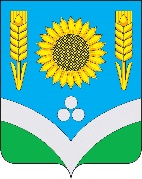 СОВЕТ НАРОДНЫХ ДЕПУТАТОВ РОССОШАНСКОГО МУНИЦИПАЛЬНОГО РАЙОНА ВОРОНЕЖСКОЙ ОБЛАСТИ  РЕШЕНИЕ25 сессииот 26 мая 2021 года №  190                г. Россошь О внесении изменений в решение Совета народных депутатов от 23 декабря 2020 года №165 «О районном бюджете на 2021 год и на плановый период 2022 и 2023 годов1. Внести в решение Совета народных депутатов Россошанского муниципального района от 23 декабря 2020 года № 165 «О районном бюджете на 2021 год и на плановый период 2022 и 2023 годов» следующие изменения:1) -в части 1 статьи 1:-в пункте 1 слова «в сумме 1 614 083,1 тыс. рублей, в том числе безвозмездные поступления в сумме 972 533,1 тыс. рублей, из них:- безвозмездные поступления из областного бюджета в сумме 943 815,4 тыс. рублей, в том числе: дотации – 18 399,0 тыс. рублей, субсидии – 120 580,6 тыс. рублей, субвенции – 764 282,9 тыс. рублей, иные межбюджетные трансферты – 40 552,9 тыс. рублей;- безвозмездные поступления из бюджетов поселений на осуществление части полномочий по решению вопросов местного значения в сумме 26 095,7 тыс. рублей»заменить словами «в сумме 1 771 671,4 тыс. рублей, в том числе безвозмездные поступления в сумме 1 096 282,0 тыс. рублей, из них:- безвозмездные поступления из областного бюджета в сумме 1 067 186,0 тыс. рублей, в том числе: дотации – 18 399,0 тыс. рублей, субсидии – 239 105,2 тыс. рублей, субвенции – 766 485,9 тыс. рублей, иные межбюджетные трансферты – 43 195,9 тыс. рублей;- безвозмездные поступления из бюджетов поселений на осуществление части полномочий по решению вопросов местного значения в сумме 26 474,0 тыс. рублей»;- в пункте 2 слова «в сумме 1 678 083,1 тыс. рублей» заменить словами «в сумме 1 796 614,8 тыс. рублей»;- в пункте 3 слова «в сумме 64 000,0 тыс. рублей» заменить словами «в сумме 24 943,4 тыс. рублей»;2) -в части 2 статьи 1:-в пункте 1 слова «на 2022 год в сумме 1 627 856,9 тыс. рублей, в том числе безвозмездные поступления в сумме 967 811,9 тыс. рублей, из них:- безвозмездные поступления из областного бюджета в сумме 937 739,8 тыс. рублей, в том числе: дотации – 4 868,0 тыс. рублей, субсидии – 92 036,2 тыс. рублей, субвенции – 800 282,7 тыс. рублей, иные межбюджетные трансферты – 40 552,9 тыс. рублей; - безвозмездные поступления из бюджетов поселений на осуществление части полномочий по решению вопросов местного значения в сумме 27 145,1 тыс. рублей; - на 2023 год в сумме 1 721 868,3 тыс. рублей, в том числе безвозмездные поступления в сумме 1 041 403,3 тыс. рублей, из них:- безвозмездные поступления из областного бюджета в сумме 1 011 126,2 тыс. рублей, в том числе: дотации – 7 290,0 тыс. рублей, субсидии – 121 777,0 тыс. рублей, субвенции – 841 506,3 тыс. рублей, иные межбюджетные трансферты – 40 552,9 тыс. рублей;- безвозмездные поступления из бюджетов поселений на осуществление части полномочий по решению вопросов местного значения в сумме 27 145,1 тыс. рублей»заменить словами «на 2022 год в сумме 1 749 187,1 тыс. рублей, в том числе безвозмездные поступления в сумме 1 042 930,6 тыс. рублей, из них:- безвозмездные поступления из областного бюджета в сумме 1 012 443,3 тыс. рублей, в том числе: дотации – 4 868,0 тыс. рублей, субсидии – 166 739,7 тыс. рублей, субвенции – 800 282,7 тыс. рублей, иные межбюджетные трансферты – 40 552,9 тыс. рублей; - безвозмездные поступления из бюджетов поселений на осуществление части полномочий по решению вопросов местного значения в сумме 27 560,3 тыс. рублей; - на 2023 год в сумме 1 863 291,5 тыс. рублей, в том числе безвозмездные поступления в сумме 1 116 522,0 тыс. рублей, из них:- безвозмездные поступления из областного бюджета в сумме 1 085 829,7 тыс. рублей, в том числе: дотации – 7 290,0 тыс. рублей, субсидии – 196 480,5 тыс. рублей, субвенции – 841 506,3 тыс. рублей, иные межбюджетные трансферты – 40 552,9 тыс. рублей;- безвозмездные поступления из бюджетов поселений на осуществление части полномочий по решению вопросов местного значения в сумме 27 560,3 тыс. рублей»;- в пункте 2 слова «на 2022 год в сумме 1 693 856,9 тыс. рублей» заменить словами «на 2022 год в сумме 1 747 393,2 тыс. рублей», слова «на 2023 год в сумме 1 789 868,3 тыс. рублей» заменить словами «на 2023 год в сумме 1 848 640,7 тыс. рублей»;- пункт 3 изложить в следующей редакции» «прогнозируемый профицит районного бюджета на 2022 год в сумме 1793,9 тыс. рублей, прогнозируемый профицит районного бюджета на 2023 год в сумме 14 650,8 тыс. рублей.»;3) -в статье 5:- часть 4 изложить в следующей редакции «Утвердить общий объём распределения бюджетных ассигнований на исполнение публичных нормативных обязательств Россошанского муниципального района на 2021 год в сумме 31 280,2 тыс. рублей, на 2022 год в сумме 32 863,1 тыс. рублей и на 2023 год в сумме 34 017,3 тыс. рублей с распределением согласно приложению 10 к настоящему Решению»;4) – в статье 8:- часть 1 изложить в следующей редакции «Установить верхний предел муниципального внутреннего долга Россошанского муниципального района на 1 января 2022 года в   сумме 313 291,3 тыс. рублей, в том числе верхний предел долга по муниципальным гарантиям Россошанского муниципального района на 1 января 2022 года в сумме  0,0  тыс. рублей, на 1 января 2023 года в  сумме 311 497,4  тыс. рублей, в том числе верхний предел долга по муниципальным гарантиям Россошанского муниципального района на 1 января 2023 года в сумме  0,0  тыс. рублей, на 1 января 2024 года в сумме  296 846,6 тыс. рублей, в том числе верхний предел долга по муниципальным гарантиям Россошанского муниципального района на 1 января 2024 года в сумме  0,0  тыс. рублей.»;- в части 2 слова «на 2021 год в сумме 20 606,0 тыс. рублей» заменить словами «на 2021 год в сумме 20 578,2 тыс. рублей»;5) приложение 1 «Источники внутреннего финансирования дефицита районного бюджета на 2021 год и на плановый период 2022 и 2023 годов» изложить в новой редакции согласно приложению 1 к настоящему Решению; 6) приложение 2 «Поступление доходов районного бюджета по кодам видов доходов, подвидов доходов на 2021 год и на плановый период 2022 и 2023 годов» изложить в новой редакции согласно приложению 2 к настоящему Решению; 7) приложение 5 «Перечень главных администраторов доходов районного бюджета - органов местного самоуправления» изложить в новой редакции согласно приложению 3 к настоящему Решению;8) приложение 6 «Перечень главных администраторов источников внутреннего финансирования дефицита районного бюджета» изложить в новой редакции согласно приложению 4 к настоящему Решению;9) приложение 7 «Ведомственная структура расходов районного бюджета на 2021 год и на плановый период 2022 и 2023 годов» изложить в новой редакции согласно приложению 5 к настоящему Решению; 10) приложение 8 «Распределение бюджетных ассигнований по разделам, подразделам, целевым статьям (муниципальным программам Россошанского муниципального района и непрограммным направлениям деятельности), группам видов расходов районного бюджета на 2021 год и на плановый период 2022 и 2023 годов» изложить в новой редакции согласно приложению 6 к настоящему Решению; 11) приложение 9 «Распределение бюджетных ассигнований по целевым статьям (муниципальным программам Россошанского муниципального района и непрограммным направлениям деятельности), группам видов расходов, разделам, подразделам классификации расходов районного бюджета на 2021 год и на плановый период 2022 и 2023 годов» изложить в новой редакции согласно приложению 7 к настоящему Решению;12) приложение 10 «Распределение бюджетных ассигнований на исполнение публичных нормативных обязательств Россошанского муниципального района на 2021 год и на плановый период 2022 и 2023 годов» изложить в новой редакции согласно приложению 8 к настоящему Решению;13) приложение 12 «Распределение дотаций на выравнивание бюджетной обеспеченности поселений Россошанского муниципального района из районного Фонда финансовой поддержки поселений за счет средств областного бюджета на 2021 год и на плановый период 2022 и 2023 годов» изложить в новой редакции согласно приложению 9 к настоящему Решению;14) приложение 14 «Распределение   иных межбюджетных трансфертов на решение вопросов местного значения   бюджетам поселений   Россошанского муниципального района на 2021 год и на плановый период 2022 и 2023   годов» изложить в новой редакции согласно приложению 10 к настоящему Решению;15) приложение 17 «Распределение иных межбюджетных трансфертов в сфере обеспечения уличного освещения поселений на 2021 год и на плановый период 2022 и 2023 годов» изложить в новой редакции согласно приложению 11 к настоящему Решению;16) приложение 23 «Программа муниципальных внутренних заимствований   Россошанского муниципального района на 2021 год и на плановый период   2022 и 2023 годов» изложить в новой редакции согласно приложению 12 к настоящему   Решению.2.  Настоящее Решение вступает в силу со дня его официального опубликования.3.  Контроль за исполнением настоящего Решения возложить на главу Россошанского муниципального района Сисюка В.М. и главу администрации Россошанского муниципального района         Мишанкова Ю.В.                                  Глава Россошанского муниципального района                                                               		                                 В. М. СисюкПриложение 1к Решению Совета народных депутатовРоссошанского муниципального района от 26.05.2021 г.  № 190 Источники внутреннего финансирования дефицита районного бюджета на 2021 год и на плановый период 2022 и 2023 годовПриложение 2к Решению Совета народных депутатовРоссошанского муниципального района от 26.05.2021 г.  № 190 Поступление доходов районного бюджета по кодам видов доходов, подвидов доходов на 2021 год и на плановый период 2022 и 2023 годовПриложение 3к Решению Совета народных депутатовРоссошанского муниципального района от  26.05.2021 г.  № 190Перечень главных администраторов доходов районного бюджета – органов местного самоуправленияПриложение 4к Решению Совета народных депутатовРоссошанского муниципального района от 26.05.2021 г.  № 190 Перечень главных администраторов источников внутреннего финансирования дефицита районного бюджетаПриложение 5к Решению Совета народных депутатовРоссошанского муниципального района от 26.05.2021 г.  №  190Ведомственная структура расходов районного бюджета на 2021 год и на плановый период 2022 и 2023 годовПриложение 6к Решению Совета народных депутатовРоссошанского муниципального района от 26.05.2021 г.  №  190Распределение бюджетных ассигнований по разделам, подразделам, целевым статьям (муниципальным программам Россошанского муниципального района и непрограммным направлениям деятельности), группам видов расходов классификации расходов районного бюджета               на 2021 год и на плановый период 2022 и 2023 годовПриложение 7к Решению Совета народных депутатовРоссошанского муниципального района от 26.05.2021 г.  № 190Распределение бюджетных ассигнований по целевым статьям (муниципальным программам Россошанского муниципального района и непрограммным направлениям деятельности), группам видов расходов, разделам, подразделам классификации расходов районного бюджета на 2021 год и на плановый период 2022 и 2023 годовПриложение 8к Решению Совета народных депутатовРоссошанского муниципального района от 26.05.2021 г.  № 190Распределение бюджетных ассигнований на исполнение публичных нормативных обязательств Россошанского муниципального района на 2021 год и на плановый период 2022 и 2023 годовПриложение 9к Решению Совета народных депутатовРоссошанского муниципального района от 26.05.2021 г.  № 190Распределение дотаций на выравнивание бюджетной обеспеченности поселений Россошанского муниципального района из районного Фонда финансовой поддержки поселений за счет средств областного бюджета на 2021 год и на плановый период 2022 и 2023 годовПриложение 10к Решению Совета народных депутатовРоссошанского муниципального района от 26.05.2021 г.  № 190Распределение   иных межбюджетных трансфертов на решение вопросов местного значения   бюджетам поселений   Россошанского муниципального района на 2021 год и на плановый период 2022 и 2023 годовПриложение 11к Решению Совета народных депутатовРоссошанского муниципального района от 26.05.2021 г.  № 190Распределение иных межбюджетных трансфертов в сфере обеспечения уличного освещения поселений на 2021 год и на плановый период 2022 и 2023 годовПриложение 12к Решению Совета народных депутатовРоссошанского муниципального района от 26.05.2021 г.  № 190Программа муниципальных внутренних заимствований   Россошанского муниципального района  на 2021 год и на плановый период 2022 и 2023 годов№  п/пНаименование  Код классификацииСумма, тыс. руб.Сумма, тыс. руб.Сумма, тыс. руб.№  п/пНаименование  Код классификации2021 год2022 год2023 годИСТОЧНИКИ ВНУТРЕННЕГО ФИНАНСИРОВАНИЯ ДЕФИЦИТОВ БЮДЖЕТА01 00 00 00 00 0000 00024943,40-1793,90-14650,801Кредиты кредитных организаций в валюте Российской Федерации01 02 00 00 00 0000 000-1249,70-1793,90-14650,801Привлечение кредитов от кредитных организаций в валюте Российской Федерации01 02 00 00 00 0000 700235454,30233660,10219009,301Привлечение кредитов от кредитных организаций  бюджетами муниципальных районов  в валюте Российской Федерации01 02 00 00 05 0000 710235454,30233660,10219009,301Погашение     кредитов, предоставленных кредитными организациями  в валюте Российской Федерации01 02 00 00 00 0000 800236704,00235454,00233660,101Погашение   бюджетами муниципальных районов кредитов  от кредитных организаций    в валюте Российской Федерации01 02 00 00 05 0000 810236704,00235454,00233660,102Бюджетные кредиты от других бюджетов  бюджетной системы Российской Федерации01 03 00 00 00 0000 000-1,000,000,002Привлечение бюджетных  кредитов из других бюджетов  бюджетной системы Российской Федерации в валюте Российской Федерации01 03 01 00 00 0000 7000,000,000,002Привлечение   кредитов из других бюджетов  бюджетной системы Российской Федерации бюджетами муниципальных районов  в валюте Российской Федерации01 03 01 00 05 0000 7100,000,000,002Погашение   бюджетных  кредитов, полученных  от других бюджетов  бюджетной системы Российской Федерации в валюте Российской Федерации01 03 01 00 00 0000 8001,000,000,002Погашение   бюджетами муниципальных районов кредитов от других бюджетов  бюджетной системы Российской Федерации в валюте Российской Федерации01 03 01 00 05 0000 8101,000,000,003Изменение остатков средств на счетах по учету средств бюджетов01 05 00 00 00 0000 000-26193,800,000,003Увеличение остатков средств бюджетов 01 05 00 00 00 0000 5002007126,001982847,202082300,803Увеличение прочих остатков средств бюджетов  01 05 02 00 00 0000 5002007126,001982847,202082300,803Увеличение прочих остатков денежных средств бюджетов 01 05 02 01 00 0000 5102007126,001982847,202082300,803Увеличение прочих остатков денежных средств бюджетов  муниципальных районов01 05 02 01 05 0000 5102007126,001982847,202082300,803Уменьшение остатков средств бюджетов01 05 00 00 00 0000 6002033319,801982847,202082300,803Уменьшение прочих остатков средств бюджетов01 05 02 00 00 0000 6002033319,801982847,202082300,803Уменьшение прочих остатков денежных средств бюджетов 01 05 02 01 00 0000 6102033319,801982847,202082300,803Уменьшение прочих остатков денежных средств бюджетов муниципальных районов01 05 02 01 05 0000 6102033319,801982847,202082300,804Иные источники внутреннего финансирования дефицитов бюджетов01 06 00 00 00 0000 000-0,300,000,004Бюджетные кредиты, предоставленные внутри страны в валюте Российской Федерации01 06 05 00 00 0000 000-0,300,000,004Предоставление  бюджетных кредитов   внутри страны в валюте Российской Федерации 01 06 05 00 00 0000 5000,000,000,004Предоставление  бюджетных  кредитов другим бюджетам бюджетной системы Российской Федерации  из бюджетов муниципальных районов в валюте Российской Федерации 01 06 05 02 05 0000 5400,000,000,004Возврат бюджетных кредитов, предоставленных внутри страны в валюте Российской Федерации 01 06 05 00 00 0000 6000,300,000,004Возврат бюджетных кредитов, предоставленных другим бюджетам бюджетной системы Российской Федерации из бюджетов  муниципальных районов  в валюте Российской Федерации01 06 05 02 05 0000 6400,300,000,00Код показателя                     Наименование показателя Сумма (тыс. руб.)Сумма (тыс. руб.)Сумма (тыс. руб.)Код показателя                     Наименование показателя 2021 год2022 год2023 год12345000 8 50 00000 00 0000 000 ВСЕГО1 771 671,41 749 187,11 863 291,5000 1 00 00000 00 0000 000НАЛОГОВЫЕ И НЕНАЛОГОВЫЕ ДОХОДЫ675 389,4706 256,5746 769,5000 1 01 00000 00 0000 000НАЛОГИ НА ПРИБЫЛЬ, ДОХОДЫ480 553,4514 192,1550 185,0000 1 01 02000 01 0000 110Налог на доходы физических лиц480 553,4514 192,1550 185,0000 1 01 02010 01 0000 110Налог на доходы физических лиц с доходов, источником которых является налоговый агент, за исключением доходов, в отношении которых исчисление и уплата налога осуществляются в соответствии со статьями 227, 227.1 и 228 НК РФ478 153,4511 072,1546 905,0000 1 01 02020 01 0000 110Налог на доходы физических лиц с доходов, полученных от осуществления деятельности физическими лицами, зарегистрированными в качестве индивидуальных предпринимателей, нотариусов, занимающихся частной практикой, адвокатов, учредивших адвокатские кабинеты, и других лиц, занимающихся частной практикой в соответствии со статьей 227 НК РФ1 100,01 450,01 500,0000 1 01 02030 01 0000 110Налог на доходы физических лиц с доходов, полученных физическими лицами в соответствии со статьей 228 НК РФ1 300,01 670,01 780,0000 1 03 00000 00 0000 000НАЛОГИ НА ТОВАРЫ (РАБОТЫ, УСЛУГИ), РЕАЛИЗУЕМЫЕ НА ТЕРРИТОРИИ РОССИЙСКОЙ ФЕДЕРАЦИИ27 619,430 117,931 350,0000 1 03 02000 01 0000 110Акцизы по подакцизным товарам (продукции), производимым на территории Российской Федерации27 619,430 117,931 350,0000 1 03 02231 01 0000 110Доходы от уплаты акцизов на дизельное топливо, подлежащие распределению между бюджетами субъектов Российской Федерации и местными бюджетами с учетом установленных дифференцированных нормативов отчислений в местные бюджеты 12 700,013 850,014 450,0000 1 03 02241 01 0000 110Доходы от уплаты акцизов на моторные масла для дизельных и (или) карбюраторных (инжекторных) двигателей, подлежащие распределению между бюджетами субъектов Российской Федерации и местными бюджетами с учетом установленных дифференцированных нормативов отчислений в местные бюджеты79,490,094,0000 1 03 02251 01 0000 110Доходы от уплаты акцизов на автомобильный бензин, подлежащие распределению между бюджетами субъектов Российской Федерации и местными бюджетами с учетом установленных дифференцированных нормативов отчислений в местные бюджеты14 840,016 177,916 806,0000 1 05 00000 00 0000 000НАЛОГИ НА СОВОКУПНЫЙ ДОХОД48 500,040 000,041 500,0000 1 05 01000 00 0000 110Налог, взимаемый в связи с применением упрощенной системы налогообложения15 500,016 000,016 500,0000 1 05 01010 01 0000 110Налог, взимаемый с налогоплательщиков, выбравших в качестве объекта налогообложения доходы10 500,011 000,011 500,0000 1 05 01011 01 0000 110Налог, взимаемый с налогоплательщиков, выбравших в качестве объекта налогообложения доходы10 500,011 000,011 500,0000 1 05 01020 01 0000 110Налог, взимаемый с налогоплательщиков, выбравших в качестве объекта налогообложения доходы, уменьшенные на величину расходов5 000,05 000,05 000,0000 1 05 01021 01 0000 110Налог, взимаемый с налогоплательщиков, выбравших в качестве объекта налогообложения доходы, уменьшенные на величину расходов (в том числе минимальный налог, зачисляемый в бюджеты субъектов Российской Федерации)5 000,05 000,05 000,0000 1 05 02000 02 0000 110Единый налог на вмененный доход для отдельных видов деятельности10 000,00,00,0000 1 05 02010 02 0000 110Единый налог на вмененный доход для отдельных видов деятельности10 000,00,00,0000 1 05 03000 01 0000 110Единый сельскохозяйственный налог22 000,022 500,023 000,0000 1 05 03010 01 0000 110Единый сельскохозяйственный налог22 000,022 500,023 000,0000 1 05 04000 02 0000 110Налог, взимаемый в связи с применением патентной системы налогообложения1 000,01 500,02 000,0000 1 05 04020 02 0000 110Налог, взимаемый в связи с применением патентной системы налогообложения, зачисляемый в бюджеты муниципальных районов1 000,01 500,02 000,0000 1 06 00000 00 0000 110НАЛОГИ НА ИМУЩЕСТВО0,00,00,0000 1 06 05000 02 0000 110Налог на игорный бизнес0,00,00,0000 1 08 00000 00 0000 000ГОСУДАРСТВЕННАЯ ПОШЛИНА9 500,09 500,010 000,0000 1 08 03000 01 0000 110Государственная пошлина по делам, рассматриваемым в судах общей юрисдикции, мировыми судьями9 500,09 500,010 000,0000 1 08 03010 01 0000 110Государственная пошлина по делам, рассматриваемым в судах общей юрисдикции, мировыми судьями (за исключением Верховного Суда Российской Федерации)9 500,09 500,010 000,0000 1 11 00000 00 0000 000ДОХОДЫ ОТ ИСПОЛЬЗОВАНИЯ ИМУЩЕСТВА, НАХОДЯЩЕГОСЯ В ГОСУДАРСТВЕННОЙ И МУНИЦИПАЛЬНОЙ СОБСТВЕННОСТИ37 279,137 509,037 509,0000 1 11 03000 00 0000 120Проценты, полученные от предоставления бюджетов кредитов внутри страны 0,10,00,0000 1 11 03050 05 0000 120Проценты, полученные от предоставления бюджетов кредитов внутри страны за счет средств бюджетов муниципальных районов0,10,00,0000 1 11 05000 00 0000 120Доходы, получаемые в виде арендной либо иной платы за передачу в возмездное пользование государственного и муниципального имущества 37 279,037 509,037 509,0000 1 11 05010 00 0000 120Доходы, получаемые в виде арендной платы за земельные участки, государственная собственность на которые не разграничена, а также средства от продажи права на заключение договоров аренды указанных земельных участков31 700,031 930,031 930,0000 1 11 05013 05 0000 120Доходы, получаемые в виде арендной платы за земельные участки, государственная собственность на которые не разграничена и которые расположены в границах сельских поселений, а также средства от продажи права на заключение договоров аренды указанных земельных участков17 200,017 430,017 430,0000 1 11 05013 13 0000 120Доходы, получаемые в виде арендной платы за земельные участки, государственная собственность на которые не разграничена и которые расположены в границах городских поселений, а также средства от продажи права на заключение договоров аренды указанных земельных участков14 500,014 500,014 500,0000 1 11 05020 00 0000 120Доходы, получаемые в виде арендной платы за земли после разграничения государственной собственности на землю, а также средства от продажи права на заключение договоров аренды указанных земельных участков1 570,01 570,01 570,0000 1 11 05025 05 0000 120Доходы, получаемые в виде арендной платы за земли после разграничения государственной собственности на землю, а также средства от продажи права на заключение договоров аренды указанных земельных участков за земли после разграничения  государственной собственности на землю1 570,01 570,01 570,0000 1 11 05030 00 0000 120Доходы от сдачи в аренду имущества, находящегося в оперативном управлении органов государственной власти, органов местного самоуправления, государственных внебюджетных фондов и созданных ими учреждений3 296,03 296,03 296,0000 1 11 05035 05 0000 120Доходы от сдачи в аренду имущества, находящегося в оперативном управлении органов управления муниципальных районов и созданных ими учреждений (за исключением имущества муниципальных бюджетных и автономных учреждений)3 296,03 296,03 296,0000 1 11 05070 00 0000 120Доходы от сдачи в аренду имущества, составляющего государственную (муниципальную) казну (за исключением земельных участков)713,0713,0713,0000 1 11 05075 05 0000 120Доходы от сдачи в аренду имущества, составляющего казну муниципальных районов (за исключением земельных участков)713,0713,0713,0000 1 11 08000 00 0000 120Средства, получаемые от передачи имущества, находящегося в государственной и муниципальной собственности, в залог, в доверительное управление0,00,00,0000 1 11 08050 05 0000 120Средства, получаемые от передачи имущества, находящегося в собственности муниципальных районов, в залог, в доверительное управление0,00,00,0000 1 12 00000 00 0000 000ПЛАТЕЖИ ПРИ ПОЛЬЗОВАНИИ ПРИРОДНЫМИ РЕСУРСАМИ15 500,016 000,016 000,0000 1 12 01000 01 0000 120Плата за негативное воздействие на окружающую среду15 500,016 000,016 000,0000 1 12 01010 01 0000 120Плата за выбросы загрязняющих веществ в атмосферный воздух стационарными объектами1 500,01 500,01 500,0000 1 12 01030 01 0000 120Плата за сбросы загрязняющих веществ в водные объекты300,0300,0300,0000 1 12 01040 01 0000 120Плата за размещение отходов производства и потребления13 700,014 200,014 200,0000 1 12 01041 01 0000 120Плата за размещение отходов производства9 100,09 600,09 600,0000 1 12 01042 01 0000 120Плата за размещение твердых коммунальных отходов4 600,04 600,04 600,0000 1 13 00000 00 0000 000ДОХОДЫ ОТ ОКАЗАНИЯ ПЛАТНЫХ УСЛУГ(РАБОТ) И КОМПЕНСАЦИИ ЗАТРАТ ГОСУДАРСТВА54 457,556 957,558 257,5000 1 13 01000 00 0000 120Доходы от оказания платных услуг (работ)54 406,056 905,458 205,5000 1 13 01990 00 0000 120Прочие доходы от оказания платных услуг (работ)54 406,056 905,458 205,5000 1 13 01995 05 0000 130Прочие доходы от оказания платных услуг (работ) получателями средств бюджетов  муниципальных районов54 406,056 905,458 205,5000 1 13 02000 00 0000 130Доходы от компенсации затрат государства51,552,152,0000 1 13 02990 00 0000 130Прочие доходы от компенсации затрат государства51,552,152,0000 1 13 02995 05 0000 130Прочие доходы от компенсации затрат бюджетов муниципальных районов51,552,152,0000 1 14 00000 00 0000 000ДОХОДЫ ОТ ПРОДАЖИ МАТЕРИАЛЬНЫХ И НЕМАТЕРИАЛЬНЫХ АКТИВОВ0,00,00,0000 1 14 02000 00 0000 000Доходы от реализации имущества, находящегося в государственной и муниципальной собственности0,00,00,0000 1 14 02050 05 0000 410Доходы от реализации имущества, находящегося в собственности муниципальных районов, в части реализации основных средств0,00,00,0000 1 14 02053 05 0000 410Доходы от реализации иного имущества, находящегося в собственности муниципальных районов, в части реализации основных средств по указанному имуществу0,00,00,0000 1 14 06000 00 0000 430Доходы от продажи земельных участков, находящихся в государственной и муниципальной собственности0,00,00,0000 1 14 06013 05 0000 430Доходы от продажи земельных участков,  государственная  собственность на которые не разграничена0,00,00,0000 1 14 06013 13 0000 430Доходы от продажи земельных участков,  государственная  собственность на которые не разграничена и которые расположены в границах городских поселений0,00,00,0000 1 16 00000 00 0000 000ШТРАФЫ, САНКЦИИ, ВОЗМЕЩЕНИЕ УЩЕРБА1 500,01 500,01 500,0000 1 16 01000 01 0000 140Административные штрафы, установленные Кодексом Российской Федерации об административных правонарушениях880,0880,0880,0000 1 16 01050 01 0000 140Административные штрафы, установленные Главой 5 Кодекса Российской Федерации об административных правонарушениях, за административные правонарушения, посягающие на права граждан10,010,010,0000 1 16 01053 01 0000 140Административные штрафы, установленные Главой 5 Кодекса Российской Федерации об административных правонарушениях, за административные правонарушения, посягающие на права граждан, налагаемые мировыми судьями, комиссиями по делам несовершеннолетних и защите их прав10,010,010,0000 1 16 01060 01 0000 140Административные штрафы, установленные Главой 6 Кодекса Российской Федерации об административных правонарушениях, за административные правонарушения, посягающие на здоровье, санитарно-эпидемиологическое благополучие населения и общественную нравственность105,5105,5105,5000 1 16 01063 01 0000 140Административные штрафы, установленные Главой 6 Кодекса Российской Федерации об административных правонарушениях, за административные правонарушения, посягающие на здоровье, санитарно-эпидемиологическое благополучие населения и общественную нравственность, налагаемые мировыми судьями, комиссиями по делам несовершеннолетних и защите их прав105,5105,5105,5000 1 16 01070 01 0000 140Административные штрафы, установленные Главой 7 Кодекса Российской Федерации об административных правонарушениях, за административные правонарушения в области охраны собственности76,476,476,4000 1 16 01073 01 0000 140Административные штрафы, установленные Главой 7 Кодекса Российской Федерации об административных правонарушениях, за административные правонарушения в области охраны собственности, налагаемые мировыми судьями, комиссиями по делам несовершеннолетних и защите их прав58,058,058,0000 1 16 01074 01 0000 140Административные штрафы, установленные главой 7 Кодекса Российской Федерации об административных правонарушениях, за административные правонарушения в области охраны собственности, выявленные должностными лицами органов муниципального контроля18,418,418,4000 1 16 01080 01 0000 140Административные штрафы, установленные Главой 8 Кодекса Российской Федерации об административных правонарушениях, за административные правонарушения в области охраны окружающей среды и природопользования28,028,028,0000 1 16 01083 01 0000 140Административные штрафы, установленные Главой 8 Кодекса Российской Федерации об административных правонарушениях, за административные правонарушения в области охраны окружающей среды и природопользования, налагаемые мировыми судьями, комиссиями по делам несовершеннолетних и защите их прав28,028,028,0000 1 16 01090 01 0000 140Административные штрафы, установленные главой 9 Кодекса Российской Федерации об административных правонарушениях, за административные правонарушения в промышленности, строительстве и энергетике2,02,02,0000 1 16 01093 01 0000 140Административные штрафы, установленные главой 9 Кодекса Российской Федерации об административных правонарушениях, за административные правонарушения в промышленности, строительстве и энергетике, налагаемые мировыми судьями, комиссиями по делам несовершеннолетних и защите их прав2,02,02,0000 1 16 01110 01 0000 140Административные штрафы, установленные Главой 11 Кодекса Российской Федерации об административных правонарушениях, за административные правонарушения на транспорте1,81,81,8000 1 16 01113 01 0000 140Административные штрафы, установленные Главой 11 Кодекса Российской Федерации об административных правонарушениях, за административные правонарушения на транспорте, налагаемые мировыми судьями, комиссиями по делам несовершеннолетних и защите их прав1,81,81,8000 1 16 01140 01 0000 140Административные штрафы, установленные Главой 14 Кодекса Российской Федерации об административных правонарушениях, за административные правонарушения в области предпринимательской деятельности и деятельности саморегулируемых организаций194,6194,6194,6000 1 16 01143 01 0000 140Административные штрафы, установленные Главой 14 Кодекса Российской Федерации об административных правонарушениях, за административные правонарушения в области предпринимательской деятельности и деятельности саморегулируемых организаций, налагаемые мировыми судьями, комиссиями по делам несовершеннолетних и защите их прав194,6194,6194,6000 1 16 01150 01 0000 140Административные штрафы, установленные Главой 15 Кодекса Российской Федерации об административных правонарушениях, за административные правонарушения в области финансов, налогов и сборов, страхования, рынка ценных бумаг180,0180,0180,0000 1 16 01153 01 0000 140Административные штрафы, установленные Главой 15 Кодекса Российской Федерации об административных правонарушениях, за административные правонарушения в области финансов, налогов и сборов, страхования, рынка ценных бумаг (за исключением штрафов, указанных в пункте 6 статьи 46 Бюджетного кодекса Российской Федерации), налагаемые мировыми судьями, комиссиями по делам несовершеннолетних и защите их прав180,0180,0180,0000 1 16 01170 01 0000 140Административные штрафы, установленные Главой 17 Кодекса Российской Федерации об административных правонарушениях, за административные правонарушения, посягающие на институты государственной власти6,26,26,2000 1 16 01173 01 0000 140Административные штрафы, установленные Главой 17 Кодекса Российской Федерации об административных правонарушениях, за административные правонарушения, посягающие на институты государственной власти, налагаемые мировыми судьями, комиссиями по делам несовершеннолетних и защите их прав6,26,26,2000 1 16 01190 01 0000 140Административные штрафы, установленные Главой 19 Кодекса Российской Федерации об административных правонарушениях, за административные правонарушения против порядка управления149,0149,0149,0000 1 16 01193 01 0000 140Административные штрафы, установленные Главой 19 Кодекса Российской Федерации об административных правонарушениях, за административные правонарушения против порядка управления, налагаемые мировыми судьями, комиссиями по делам несовершеннолетних и защите их прав149,0149,0149,0000 1 16 01200 01 0000 140Административные штрафы, установленные Главой 20 Кодекса Российской Федерации об административных правонарушениях, за административные правонарушения, посягающие на общественный порядок и общественную безопасность126,5126,5126,5000 1 16 01203 01 0000 140Административные штрафы, установленные Главой 20 Кодекса Российской Федерации об административных правонарушениях, за административные правонарушения, посягающие на общественный порядок и общественную безопасность, налагаемые мировыми судьями, комиссиями по делам несовершеннолетних и защите их прав126,5126,5126,5000 1 16 07000 01 0000 140Штрафы, неустойки, пени, уплаченные в соответствии с законом или договором в случае неисполнения или ненадлежащего исполнения обязательств перед государственным (муниципальным) органом, органом управления государственным внебюджетным фондом, казенным учреждением, Центральным банком Российской Федерации, иной организацией, действующей от имени Российской Федерации96,096,096,0000 1 16 07010 00 0000 140Штрафы, неустойки, пени, уплаченные в случае просрочки исполнения поставщиком (подрядчиком, исполнителем) обязательств, предусмотренных государственным (муниципальным) контрактом96,096,096,0000 1 16 07010 05 0000 140Штрафы, неустойки, пени, уплаченные в случае просрочки исполнения поставщиком (подрядчиком, исполнителем) обязательств, предусмотренных муниципальным контрактом, заключенным муниципальным органом, казенным учреждением муниципального района96,096,096,0000 1 16 10000 00 0000 140Платежи в целях возмещения причиненного ущерба (убытков)524,0524,0524,0000 1 16 10100 00 0000 140Денежные взыскания, налагаемые в возмещение ущерба, причиненного в результате незаконного или нецелевого использования бюджетных средств524,0524,0524,0000 1 16 10120 00 0000 140Доходы от денежных взысканий (штрафов), поступающие в счет погашения задолженности, образовавшейся до 1 января 2020 года, подлежащие зачислению в бюджеты бюджетной системы Российской Федерации по нормативам, действовавшим в 2019 году300,0300,0300,0000 1 16 10123 01 0000 140Доходы от денежных взысканий (штрафов), поступающие в счет погашения задолженности, образовавшейся до 1 января 2020 года, подлежащие зачислению в бюджет муниципального образования по нормативам, действовавшим в 2019 году290,0290,0290,0000 1 16 10129 01 0000 140Доходы от денежных взысканий (штрафов), поступающие в счет погашения задолженности, образовавшейся до 1 января 2020 года, подлежащие зачислению в федеральный бюджет и бюджет муниципального образования по нормативам, действовавшим в 2019 году10,010,010,0000 1 16 11000 01 0000 140Платежи, уплачиваемые в целях возмещения вреда224,0224,0224,0000 1 16 11050 01 0000 140Платежи по искам о возмещении вреда, причиненного окружающей среде, а также платежи, уплачиваемые при добровольном возмещении вреда, причиненного окружающей среде (за исключением вреда, причиненного окружающей среде на особо охраняемых природных территориях), подлежащие зачислению в бюджет муниципального образования224,0224,0224,0000 1 17 00000 00 0000 000ПРОЧИЕ НЕНАЛОГОВЫЕ ДОХОДЫ480,0480,0468,0000 1 17 05000 00 0000 180Прочие неналоговые доходы480,0480,0468,0000 1 17 05050 05 0000 180Прочие неналоговые доходы бюджетов муниципальных районов480,0480,0468,0000 2 00 00000 00 0000 000БЕЗВОЗМЕЗДНЫЕ ПОСТУПЛЕНИЯ 1 096 282,01 042 930,61 116 522,0000 2 02 00000 00 0000 000 БЕЗВОЗМЕЗДНЫЕ ПОСТУПЛЕНИЯ ОТ  ДРУГИХ БЮДЖЕТОВ БЮДЖЕТНОЙ СИСТЕМЫ1 093 660,01 040 003,61 113 390,0000 2 02 10000 00 0000 150ДОТАЦИИ18 399,04 868,07 290,0000 2 02 15001 00 0000 150Дотации на выравнивание бюджетной обеспеченности18 399,04 868,07 290,0000 2 02 15001 05 0000 150Дотации бюджетам муниципальных районов на выравнивание бюджетной обеспеченности из бюджета субъекта Российской Федерации18 399,04 868,07 290,0000 2 02 20000 00 0000 150СУБСИДИИ239 105,2166 739,7196 480,5000 2 02 20077 00 0000 150Субсидии бюджетам на софинансирование капитальных вложений в объекты муниципальной собственности15 400,00,00,0000 2 02 20077 05 0000 150Субсидии бюджетам муниципальных районов на софинансирование капитальных вложений в объекты муниципальной собственности15 400,00,00,0000 2 02 20216 00 0000 150Субсидии бюджетам на осуществление дорожной деятельности в отношении автомобильных дорог общего пользования, а также капитального ремонта и ремонта дворовых территорий многоквартирных домов, проездов к дворовым территориям многоквартирных домов населенных пунктов101 299,477 187,577 187,5000 2 02 20216 05 0000 150Субсидии бюджетам муниципальных районов на осуществление дорожной деятельности в отношении автомобильных дорог общего пользования, а также капитального ремонта и ремонта дворовых территорий многоквартирных домов, проездов к дворовым территориям многоквартирных домов населенных пунктов101 299,477 187,577 187,5000 2 02 25027 00 0000 150Субсидии бюджетам на реализацию мероприятий государственной программы Российской Федерации "Доступная среда"1 335,40,00,0000 2 02 25027 05 0000 150Субсидия бюджетам муниципальных образований Воронежской области на реализацию мероприятий по приспособлению жилых помещений и общего имущества в многоквартирных домах с учетом потребностей инвалидов на 20211 335,40,00,0000 2 02 25097 00 0000 150Субсидии бюджетам на создание в общеобразовательных организациях, расположенных в сельской местности и малых городах, условий для занятий физической культурой и спортом1 616,30,00,0000 2 02 25097 05 0000 150Субсидии бюджетам муниципальных районов на создание в общеобразовательных организациях, расположенных в сельской местности и малых городах, условий для занятий физической культурой и спортом1 616,30,00,0000 2 02 25169 00 0000 150Субсидии бюджетам на создание (обновление) материально-технической базы для реализации основных и дополнительных общеобразовательных программ цифрового и гуманитарного профилей в общеобразовательных организациях, расположенных в сельской местности и малых городах10 981,112 550,012 548,0000 2 02 25169 05 0000 150Субсидии бюджетам муниципальных районов на создание (обновление) материально-технической базы для реализации основных и дополнительных общеобразовательных программ цифрового и гуманитарного профилей в общеобразовательных организациях, расположенных в сельской местности и малых городах10 981,112 550,012 548,0000 2 02 25210 00 0000 150Субсидии бюджетам на внедрение целевой модели цифровой образовательной среды в общеобразовательных организациях и профессиональных образовательных организациях11 397,33 168,818 764,1000 2 02 25210 05 0000 150Субсидии бюджетам муниципальных районов на внедрение целевой модели цифровой образовательной среды в общеобразовательных организациях и профессиональных образовательных организациях11 397,33 168,818 764,1000 2 02 25304 00 0000 150Субсидии бюджетам на организацию бесплатного горячего питания обучающихся, получающих начальное общее образование в государственных и муниципальных образовательных организациях39 288,040 793,141 039,4000 2 02 25304 05 0000 150Субсидии бюджетам муниципальных районов на организацию бесплатного горячего питания обучающихся, получающих начальное общее образование в государственных и муниципальных образовательных организациях39 288,040 793,141 039,4000 2 02 25466 00 0000 150Субсидии бюджетам на поддержку творческой деятельности и укрепление материально-технической базы муниципальных театров в населенных пунктах с численностью населения до 300 тысяч человек2 200,03 000,02 700,0000 2 02 25466 05 0000 150Субсидии бюджетам муниципальных районов на поддержку творческой деятельности и укрепление материально-технической базы муниципальных театров в населенных пунктах с численностью населения до 300 тысяч человек2 200,03 000,02 700,0000 2 02 25467 00 0000 150Субсидии бюджетам на обеспечение развития и укрепления материально-технической базы домов культуры в населенных пунктах с числом жителей до 50 тысяч человек0,00,02 000,0000 2 02 25467 05 0000 150Субсидии бюджетам муниципальных районов на обеспечение развития и укрепления материально-технической базы домов культуры в населенных пунктах с числом жителей до 50 тысяч человек0,00,02 000,0000 2 02 25491 00 0000 150Субсидии бюджетам на создание новых мест в образовательных организациях различных типов для реализации дополнительных общеразвивающих программ всех направленностей1 993,50,00,0000 2 02 25491 05 0000 150Субсидии бюджетам муниципальных районов на создание новых мест в образовательных организациях различных типов для реализации дополнительных общеразвивающих программ всех направленностей1 993,50,00,0000 2 02 25497 00 0000 150Субсидии бюджетам на реализацию мероприятий по обеспечению жильем молодых семей3 539,05 436,75 475,9000 2 02 25497 05 0000 150Субсидии бюджетам муниципальных районов на реализацию мероприятий по обеспечению жильем молодых семей3 539,05 436,75 475,9000 2 02 25519 00 0000 150Субсидия бюджетам на поддержку отрасли культуры3 904,00,00,0000 2 02 25519 05 0000 150Субсидия бюджетам муниципальных районов на поддержку отрасли культуры3 904,00,00,0000 2 02 25576 00 0000 150Субсидии бюджетам на обеспечение комплексного развития сельских территорий2 281,90,00,0000 2 02 25576 05 0000 150Субсидии бюджетам муниципальных районов на обеспечение комплексного развития сельских территорий2 281,90,00,0000 2 02 29999 00 0000 150Прочие субсидии43 869,324 603,636 765,6000 2 02 29999 05 0000 150Субсидии бюджетам муниципальных образований на уличное освещение8 886,48 886,58 886,5000 2 02 29999 05 0000 150Субсидии бюджетам муниципальных районов на обеспечение учащихся общеобразовательных учреждений молочной продукцией5 119,85 119,85 119,8000 2 02 29999 05 0000 150Субсидии бюджетам муниципальных районов и городских округов Воронежской области на реализацию мероприятий по созданию условий для развития физической культуры и массового спорта1 138,02 280,03 412,0000 2 02 29999 05 0000 150Субсидии бюджетам муниципальных образований Воронежской области в целях софинансирования расходных обязательств муниципальных образований Воронежской области на реализацию мероприятий по адаптации приоритетных спортивных объектов, востребованных для занятий адаптивной физической культурой и спортом инвалидов с нарушениями опорно-двигательного аппарата, зрения и слуха830,00,0830,0000 2 02 29999 05 0000 150Субсидии бюджетам муниципальных районов  Воронежской области на обеспечение уровня финансирования организаций, осуществляющих спортивную подготовку в соответствии с требованиями федеральных стандартов спортивной подготовки267,9153,1153,1000 2 02 29999 05 0000 150Субсидии бюджетам муниципальных районов на материально-техническое оснащение муниципальных общеобразовательных организаций100,0100,0100,0000 2 02 29999 05 0000 150Субсидии бюджетам муниципальных районов на софинансирование расходных обязательств,  возникающих при выполнении полномочий органов местного самоуправления по вопросам местного значения в сфере организации отдыха детей в каникулярное время4 800,04 992,05 192,0000 2 02 29999 05 0000 150Субсидии для организации отдыха и оздоровления детей и молодежи3 044,43 044,43 044,4000 2 02 29999 05 0000 150Субсидии местным бюджетам на подготовку и проведение празднования памятных дат муниципальных образований Воронежской области0,00,010 000,0000 2 02 29999 05 0000 150Субсидии бюджетам муниципальных образований на реализацию мероприятий областной адресной программы капитального ремонта19 300,00,00,0000 2 02 29999 05 0000 150Субсидии бюджетам муниципальных образований на мероприятия по развитию сети общеобразовательных организаций Воронежской области355,00,00,0000 2 02 29999 05 0000 150Субсидии бюджетам муниципальных образований Воронежской области на проведение мероприятий по обучению (профессиональной переподготовке, повышению квалификации) русскому жестовому языку переводчиков в сфере профессиональной коммуникации неслышащих и переводчиков в сфере профессиональной коммуникации лиц с нарушением слуха и зрения (слепоглухих), в том числе тифлокомментаторов»27,827,827,8000 2 02 30000 00 0000 150СУБВЕНЦИИ766 485,9800 282,7841 506,3000 2 02 30024 00 0000 150Субвенции местным бюджетам на выполнение передаваемых полномочий субъектов Российской Федерации14 941,012 750,013 425,0000 2 02 30024 05 0000 150Субвенции на осуществление полномочий по сбору информации от поселений, входящих в муниципальный район, необходимой для ведения регистра муниципальных нормативных правовых актов513,0518,0537,0000 2 02 30024 05 0000 150Субвенции на осуществление полномочий по расчету и предоставлению дотаций на выравнивание бюджетной обеспеченности  поселений за счет средств областного бюджета14 020,011 819,012 458,0000 2 02 30024 05 0000 150Субвенции на создание и организацию деятельности административных комиссий 408,0413,0430,0000 2 02 30029 00 0000 150Субвенции бюджетам на компенсацию части платы, взимаемой с родителей (законных представителей) за присмотр и уход за детьми, посещающими образовательные организации, реализующие образовательные программы дошкольного образования1 216,01 216,01 216,0000 2 02 30029 05 0000 150Субвенции на компенсацию, выплачиваемую родителям (законным представителям) в целях материальной поддержки воспитания и обучения детей, посещающих образовательные организации, реализующие образовательную программу дошкольного образования1 216,01 216,01 216,0000 2 02 35260 00 0000 150Субвенции бюджетам муниципальных районов на выплату единовременного пособия при всех формах устройства детей, лишенных родительского попечения, в семью592,5596,7874,8000 2 02 35260 05 0000 150Субвенции на  выплату единовременного пособия при всех формах устройства детей, лишенных родительского попечения, в семью 592,5596,7874,8000 2 02 35469 00 0000 150Субвенции бюджетам на проведение Всероссийской переписи населения 2020 года1 366,70,00,0000 2 02 35469 05 0000 150Субвенции бюджетам муниципальных районов на проведение Всероссийской переписи населения 2020 года1 366,70,00,0000 2 02 39998 00 0000 150Единая субвенция бюджетам муниципальных районов28 274,728 130,729 215,6000 2 02 39998 05 0000 150Единая субвенция для осуществления отдельных  полномочий по созданию и организации деятельности КДН и ЗП, организации и осуществлению деятельности по опеке и попечительству3 888,03 925,04 173,0000 2 02 39998 05 0000 150Единая субвенция для осуществления отдельных полномочий по оказанию мер социальной поддержки семьям, взявшим на воспитание детей-сирот, оставшихся без попечения родителей24 386,724 205,725 042,6000 2 02 39999 00 0000 150Прочие субвенции720 095,0757 589,3796 774,9000 2 02 39999 05 0000 150Субвенции на осуществление отдельных госполномочий  полномочий по организации деятельности по отлову и содержанию безнадзорных животных1 120,91 524,61 535,9000 2 02 39999 05 0000 150Субвенции на обеспечение госгарантий реализации прав на получение общедоступного и бесплатного дошкольного образования 228 370,3240 930,7251 772,6000 2 02 39999 05 0000 150 Субвенции на обеспечение госгарантий реализации прав на получение общедоступного и бесплатного общего образования, а также дополнительного образования детей в общеобразовательных учреждениях490 603,8515 134,0543 466,4000 2 02 40000 00 0000 000Иные межбюджетные трансферты 69 669,968 113,268 113,2000 2 02 40014 00 0000 150Межбюджетные трансферты, передаваемые бюджетам муниципальных образований на осуществление части полномочий по решению вопросов местного значения в соответствии с заключенными соглашениями26 474,027 560,327 560,3000 2 02 40014 05 0000 150Межбюджетные трансферты, передаваемые бюджетам муниципальных районов из бюджетов поселений на осуществление части полномочий по решению вопросов местного значения в соответствии с заключенными соглашениями26 474,027 560,327 560,3000 2 02 45160 00 0000 150Межбюджетные трансферты, передаваемые бюджетам для компенсации дополнительных расходов, возникших в результате решений, принятых органами власти другого уровня2 643,00,00,0000 2 02 45160 05 0000 150Межбюджетные трансферты, передаваемые бюджетам муниципальных районов для компенсации дополнительных расходов, возникших в результате решений, принятых органами власти другого уровня2 643,00,00,0000 2 02 45303 00 0000 150Межбюджетные трансферты бюджетам на ежемесячное денежное вознаграждение за классное руководство педагогическим работникам государственных и муниципальных общеобразовательных организаций39 216,239 216,239 216,2000 2 02 45303 05 0000 150Межбюджетные трансферты бюджетам муниципальных районов на ежемесячное денежное вознаграждение за классное руководство педагогическим работникам государственных и муниципальных общеобразовательных организаций39 216,239 216,239 216,2000 2 02 49999 00 0000 150Прочие межбюджетные трансферты1 336,71 336,71 336,7000 2 02 49999 05 0000 150Иные межбюджетные трансферты на формирование организационно-методического обеспечения и создание архитектурно-доступной пространственно-развивающей образовательной среды для организации специальных условий обучения детей с ограниченными возможностями здоровья900,0900,0900,0000 2 02 49999 05 0000 150Иные межбюджетные трансферты бюджетам муниципальных районов Воронежской области на формирование организационно-методического обеспечения и создание архитектурно-доступной пространственно-развивающей образовательной среды для организации специальных условий обучения детей с ограниченными возможностями здоровья250,0250,0250,0000 2 02 49999 05 0000 150Иные межбюджетные трансферты на организацию проведения оплачиваемых общественных работ186,7186,7186,7000 2 07 00000 00 0000 150Прочие безвозмездные поступления2 622,02 927,03 132,0000 2 07 05000 05 0000 150Прочие безвозмездные поступления в бюджеты муниципальных районов2 622,02 927,03 132,0000 2 07 05030 05 0000 150Прочие безвозмездные поступления в бюджеты муниципальных районов2 622,02 927,03 132,0Код бюджетной классификации Российской  ФедерацииКод бюджетной классификации Российской  ФедерацииНаименование главного администратора доходов районного бюджетаГлавного админи-стратора доходовдоходов районного бюджетаНаименование главного администратора доходов районного бюджета927 Отдел по финансам администрации  Россошанского муниципального района9271 11 03050 05 0000 120Проценты, полученные от предоставления бюджетных кредитов внутри страны за счет средств бюджетов муниципальных районов9271 13 01995 05 0003 130Прочие доходы от оказания платных услуг (работ) получателями средств бюджетов муниципальных районов (в части доходов от оказания платных услуг Отделом культуры Россошанского муниципального района)9271 13 01995 05 0005 130Прочие доходы от оказания платных услуг (работ) получателями средств бюджетов                    муниципальных районов  (в части доходов от оказания платных услуг МКУ "Центр поддержки АПК")9271 13 01995 05 0007 130Прочие доходы от оказания платных услуг (работ) получателями средств бюджетов муниципальных районов (в части доходов от оказания платных услуг МКУ «Молодежный центр»)9271 13 01995 05 0008 130Прочие доходы от оказания платных услуг (работ) получателями средств бюджетов муниципальных районов (в части доходов от оказания платных услуг учреждениями образования              Россошанского муниципального района)9271 13 02995 05 0000 130Прочие доходы от компенсации затрат бюджетов муниципальных районов9271 16 01144 01 0000 140Административные штрафы, установленные Главой 14 Кодекса Российской Федерации об административных правонарушениях, за административные правонарушения в области предпринимательской деятельности и деятельности саморегулируемых организаций, выявленные должностными лицами органов муниципального контроля9271 16 01054 01 0000 140Административные штрафы, установленные Главой 5 Кодекса Российской Федерации об административных правонарушениях, за административные правонарушения, посягающие на права граждан, выявленные должностными лицами органов муниципального контроля9271 16 01064 01 0000 140Административные штрафы, установленные Главой 6 Кодекса Российской Федерации об административных правонарушениях, за административные правонарушения, посягающие на здоровье, санитарно-эпидемиологическое благополучие населения и общественную нравственность, выявленные должностными лицами органов муниципального контроля9271 16 01074 01 0000 140Административные штрафы, установленные Главой 7 Кодекса Российской Федерации об административных правонарушениях, за административные правонарушения в области охраны собственности, выявленные должностными лицами органов муниципального контроля9271 16 01084 01 0000 140Административные штрафы, установленные Главой 8 Кодекса Российской Федерации об административных правонарушениях, за административные правонарушения в области охраны окружающей среды и природопользования, выявленные должностными лицами органов муниципального контроля9271 16 01094 01 0000 140Административные штрафы, установленные Главой 9 Кодекса Российской Федерации об административных правонарушениях, за административные правонарушения в промышленности, строительстве и энергетике, выявленные должностными лицами органов муниципального контроля9271 16 01104 01 0000 140Административные штрафы, установленные Главой 10 Кодекса Российской Федерации об административных правонарушениях, за административные правонарушения в сельском хозяйстве, ветеринарии и мелиорации земель, выявленные должностными лицами органов муниципального контроля9271 16 01114 01 0000 140Административные штрафы, установленные Главой 11 Кодекса Российской Федерации об административных правонарушениях, за административные правонарушения на транспорте, выявленные должностными лицами органов муниципального контроля9271 16 01134 01 0000 140Административные штрафы, установленные Главой 13 Кодекса Российской Федерации об административных правонарушениях, за административные правонарушения в области связи и информации, выявленные должностными лицами органов муниципального контроля9271 16 01154 01 0000 140Административные штрафы, установленные Главой 15 Кодекса Российской Федерации об административных правонарушениях, за административные правонарушения в области финансов, налогов и сборов, страхования, рынка ценных бумаг (за исключением штрафов, указанных в пункте 6 статьи 46 Бюджетного кодекса Российской Федерации), выявленные должностными лицами органов муниципального контроля9271 16 01174 01 0000 140Административные штрафы, установленные Главой 17 Кодекса Российской Федерации об административных правонарушениях, за административные правонарушения, посягающие на институты государственной власти, выявленные должностными лицами органов муниципального контроля9271 16 01194 01 0000 140Административные штрафы, установленные Главой 19 Кодекса Российской Федерации об административных правонарушениях, за административные правонарушения против порядка управления, выявленные должностными лицами органов муниципального контроля9271 16 01204 01 0000 140Административные штрафы, установленные Главой 20 Кодекса Российской Федерации об административных правонарушениях, за административные правонарушения, посягающие на общественный порядок и общественную безопасность, выявленные должностными лицами органов муниципального контроля9271 16 07010 05 0000 140Штрафы, неустойки, пени, уплаченные в случае просрочки исполнения поставщиком (подрядчиком, исполнителем) обязательств, предусмотренных муниципальным контрактом, заключенным муниципальным органом, казенным учреждением муниципального района9271 16 07090 05 0000 140Иные штрафы, неустойки, пени, уплаченные в соответствии с законом или договором в случае неисполнения или ненадлежащего исполнения обязательств перед муниципальным органом, (муниципальным казенным учреждением) муниципального района9271 16 09040 05 0000 140Денежные средства, изымаемые в собственность муниципального района в соответствии с решениями судов (за исключением обвинительных приговоров судов)9271 16 10031 05 0000 140Возмещение ущерба при возникновении страховых случаев, когда выгодоприобретателями выступают получатели средств бюджета муниципального района9271 16 10032 05 0000 140Прочее возмещение ущерба, причиненного муниципальному имуществу муниципального района (за исключением имущества, закрепленного за муниципальными бюджетными (автономными) учреждениями, унитарными предприятиями)9271 16 10100 05 0000 140Денежные взыскания, налагаемые в возмещение ущерба, причиненного в результате незаконного или нецелевого использования бюджетных средств (в части бюджетов муниципальных районов)9271 16 10123 01 0051 140Доходы от денежных взысканий (штрафов), поступающие в счет погашения задолженности, образовавшейся до 1 января 2020 года, подлежащие зачислению в бюджет муниципального образования по нормативам, действовавшим в 2019 году (доходы бюджетов муниципальных районов за исключением доходов, направляемых на формирование муниципального дорожного фонда, а также иных платежей в случае принятия решения финансовым органом муниципального образования о раздельном учете задолженности)9271 17 01050 05 0000 180Невыясненные поступления, зачисляемые в бюджеты муниципальных районов 9271 17 05050 05 0000 180Прочие неналоговые доходы бюджетов муниципальных районов 9272 02 15001 05 0000 150Дотации бюджетам муниципальных районов на выравнивание бюджетной обеспеченности из бюджета субъекта Российской Федерации9272 02 20077 05 0000 150Субсидии бюджетам муниципальных районов на софинансирование капитальных вложений в объекты муниципальной собственности9272 02 20216 05 0000 150Субсидии бюджетам муниципальных районов на осуществление дорожной деятельности в отношении автомобильных дорог общего пользования, а также капитального ремонта и ремонта дворовых территорий многоквартирных домов, проездов к дворовым территориям многоквартирных домов населенных пунктов9272 02 25027 05 0000 150Субсидии бюджетам муниципальных районов на реализацию мероприятий государственной программы Российской Федерации "Доступная среда"9272 02 25097 05 0000 150Субсидии бюджетам муниципальных районов на создание в общеобразовательных организациях, расположенных в сельской местности и малых городах, условий для занятий физической       культурой и спортом9272 02 25169 05 0000 150Субсидии бюджетам муниципальных районов на создание (обновление) материально-технической базы для реализации основных и дополнительных общеобразовательных программ цифрового и гуманитарного профилей в общеобразовательных организациях, расположенных в сельской местности и малых городах9272 02 25210 05 0000 150Субсидии бюджетам муниципальных районов на внедрение целевой модели цифровой образовательной среды в общеобразовательных организациях и профессиональных образовательных  организациях927 2 02 25304 05 0000 150Субсидии бюджетам муниципальных районов на организацию бесплатного горячего питания обучающихся, получающих начальное общее образование в государственных и муниципальных образовательных организациях9272 02 25466 05 0000 150Субсидии бюджетам муниципальных районов на поддержку творческой деятельности и укрепление материально-технической базы муниципальных театров в населенных пунктах с численностью населения до 300 тысяч человек9272 02 25467 05 0000 150Субсидии бюджетам муниципальных районов на обеспечение развития и укрепления материально-технической базы домов культуры в населенных пунктах с числом жителей до 50 тысяч человек9272 02 25491 05 0000 150Субсидии бюджетам муниципальных районов на создание новых мест в образовательных организациях различных типов для реализации дополнительных общеразвивающих программ всех направленностей9272 02 25497 05 0000 150Субсидии бюджетам муниципальных районов на реализацию мероприятий по обеспечению  жильем молодых семей9272 02 25519 05 0000 150Субсидия бюджетам муниципальных районов на поддержку отрасли культуры9272 02 25527 05 0000 150Субсидии бюджетам муниципальных районов на государственную поддержку малого и среднего предпринимательства, включая крестьянские (фермерские) хозяйства, а также на реализацию мероприятий по поддержке молодежного предпринимательства9272 02 25567 05 0000 150Субсидии бюджетам муниципальных районов на реализацию мероприятий по устойчивому развитию сельских территорий9272 02 25576 05 0000 150Субсидии бюджетам муниципальных районов на обеспечение комплексного развития сельских территорий9272 02 29999 05 0000 150Прочие субсидии бюджетам муниципальных районов9272 02 30024 05 0000 150Субвенции бюджетам муниципальных районов на выполнение передаваемых полномочий субъектов Российской Федерации9272 02 30029 05 0000 150Субвенции бюджетам муниципальных районов на компенсацию части платы, взимаемой с родителей (законных представителей) за присмотр и уход за детьми, посещающими образовательные организации, реализующие общеобразовательные программы дошкольного образования9272 02 35260 05 0000 150Субвенции бюджетам муниципальных районов на выплату единовременного пособия при всех формах устройства детей, лишенных родительского попечения, в семью9272 02 35469 05 0000 150Субвенции бюджетам муниципальных районов на проведение Всероссийской переписи населения 2020 года9272 02 39998 05 0000 150Единая субвенция бюджетам муниципальных районов9272 02 39999 05 0000 150Прочие субвенции бюджетам муниципальных районов9272 02 40014 05 0000 150Межбюджетные трансферты, передаваемые бюджетам муниципальных районов из бюджетов поселений на осуществление части полномочий по решению вопросов местного значения в соответствии с заключенными соглашениями9272 02 45160 05 0000 150Межбюджетные трансферты, передаваемые бюджетам муниципальных районов для компенсации дополнительных расходов, возникших в результате решений, принятых органами власти другого уровня9272 02 45303 05 0000 150Межбюджетные трансферты, передаваемые бюджетам муниципальных районов на ежемесячное денежное вознаграждение за классное руководство педагогическим работникам государственных и муниципальных общеобразовательных организаций9272 02 49999 05 0000 150Прочие межбюджетные трансферты, передаваемые бюджетам муниципальных районов9272 07 05030 05 0001 150Прочие безвозмездные поступления в бюджеты муниципальных районов9272 07 05030 05 0003 150Прочие безвозмездные поступления в бюджеты муниципальных районов (в части пожертвований, благотворительности для МКОУ ДОД Детской школы искусств)9272 07 05030 05 0013 150Прочие безвозмездные поступления в бюджеты муниципальных районов (в части пожертвований, благотворительности для отдела культуры)9272 07 05030 05 0004 150Прочие безвозмездные поступления в бюджеты муниципальных районов (в части пожертвований, благотворительности для отдела образования)9272 07 05030 05 0005 150Прочие безвозмездные поступления в бюджеты муниципальных районов (в части пожертвований, благотворительности для МКУ "Центр поддержки АПК")9272 07 05030 05 0006 150Прочие безвозмездные поступления в бюджеты муниципальных районов (в части пожертвований, благотворительности для МКУ СОК "Ледовый дворец "Россошь")9272 07 05030 05 0007 150Прочие безвозмездные поступления в бюджеты муниципальных районов (в части пожертвований, благотворительности для МКУ «Молодежный центр»)9272 08 05000 05 0000 150 Перечисления из бюджетов муниципальных районов (в бюджеты муниципальных районов) для осуществления возврата (зачета) излишне уплаченных или излишне взысканных сумм налогов, сборов и иных платежей, а также сумм процентов за несвоевременное осуществление такого возврата и процентов, начисленных на излишне взысканные суммы9272 18 60010 05 0000 150Доходы бюджетов муниципальных районов от возврата прочих остатков субсидий, субвенций и иных межбюджетных трансфертов, имеющих целевое назначение, прошлых лет из бюджетов поселений9272 19 60010 05 0000 150Возврат прочих остатков субсидий, субвенций и иных межбюджетных трансфертов, имеющих целевое назначение, прошлых лет из бюджетов муниципальных районов914Администрация Россошанского муниципального района9141 08 07150 01 1000 110Государственная пошлина за выдачу разрешения на установку рекламной конструкции9141 08 07150 01 4000 110Государственная пошлина за выдачу разрешения на установку рекламной конструкции9141 11 05013 05 0001 120Доходы, получаемые в виде арендной платы за земельные участки, государственная собственность на которые не разграничена и которые расположены в границах сельских поселений и межселенных территорий муниципальных районов (за земли с/х назначения)9141 11 05013 05 0002 120Доходы, получаемые в виде арендной платы за земельные участки, государственная собственность на которые не разграничена и которые расположены в границах сельских поселений и межселенных территорий муниципальных районов (за прочие земли)9141 11 05013 05 0003 120Средства от продажи права на заключение договоров аренды указанных земельных участков9141 11 05013 05 0004 120Доходы, получаемые в виде арендной платы за земельные участки, государственная собственность на которые не разграничена и которые расположены в границах сельских поселений и межселенных территорий муниципальных районов (в части задолженности)9141 11 05013 13 0002 120Доходы, получаемые в виде арендной платы за земельные участки, государственная собственность на которые не разграничена и которые расположены в границах городских поселений (за прочие земли)9141 11 05013 13 0004 120Доходы, получаемые в виде арендной платы за земельные участки, государственная собственность на которые не разграничена и которые расположены в границах городских поселений (в части задолженности)9141 11 05025 05 0001 120Доходы, получаемые в виде арендной платы за земли, находящиеся в собственности муниципальных районов (за исключением земельных участков муниципальных бюджетных и автономных учреждений) (за земли с/х назначения)9141 11 05025 05 0004 120Доходы, получаемые в виде арендной платы за земли, находящиеся в собственности муниципальных районов (за исключением земельных участков муниципальных бюджетных и автономных учреждений) (в части задолженности)9141 11 05035 05 0000 120Доходы от сдачи в аренду имущества, находящегося в оперативном управлении органов управления муниципальных районов и созданных ими учреждений (за исключением имущества муниципальных бюджетных и автономных учреждений)9141 11 05075 05 0000 120Доходы от сдачи в аренду имущества, составляющего казну муниципальных районов (за исключением земельных участков)9141 11 05313 13 0000 120Плата по соглашениям об установлении сервитута, заключенным органами местного самоуправления муниципальных районов, государственными или муниципальными предприятиями либо государственными или муниципальными учреждениями в отношении земельных участков, государственная собственность на которые не разграничена и которые расположены в границах городских поселений9141 11 05314 13 0000 120Плата по соглашениям об установлении сервитута, заключенным органами местного самоуправления городских поселений, государственными или муниципальными предприятиями либо государственными или муниципальными учреждениями в отношении земельных участков, государственная собственность на которые не разграничена и которые расположены в границах городских поселений9141 11 07015 05 0000 120Доходы от перечисления части прибыли, остающейся после уплаты налогов и иных обязательных платежей муниципальных унитарных предприятий, созданных муниципальными районами9141 11 08050 05 0000 120Средства, получаемые от передачи имущества, находящегося в собственности муниципальных районов (за исключением имущества муниципальных бюджетных и автономных учреждений, а также имущества муниципальных унитарных предприятий, в том числе казенных), в залог, в доверительное управление9141 11 09045 05 0000 120Прочие поступления от использования имущества, находящегося в собственности муниципальных районов (за исключением имущества муниципальных бюджетных и автономных учреждений, а также имущества муниципальных унитарных предприятий, в том числе казенных)9141 13 02065 05 0000 130Доходы, поступающие в порядке возмещения расходов, понесенных в связи с эксплуатацией имущества муниципальных районов9141 13 01995 05 0006 130Прочие доходы от оказания платных услуг (работ) получателями средств бюджетов муниципальных районов (в части доходов от оказания платных услуг МКУ СОК "Ледовый дворец "Россошь")9141 14 02053 05 0000 410Доходы от реализации иного имущества, находящегося в собственности муниципальных районов (за исключением имущества муниципальных бюджетных и автономных учреждений, а также имущества муниципальных унитарных предприятий, в том числе казенных), в части реализации основных средств по указанному имуществу9141 14 06013 05 0000 430Доходы от продажи земельных участков, государственная собственность на которые не разграничена и которые расположены в границах сельских поселений и межселенных территорий муниципальных районов9141 14 06013 13 0000 430Доходы от продажи земельных участков, государственная собственность на которые не разграничена и которые расположены в границах городских поселений9141 14 06025 05 0000 430Доходы от продажи земельных участков, находящихся в собственности муниципальных районов (за исключением земельных участков муниципальных бюджетных и автономных учреждений)9141 14 06313 05 0000 430Плата за увеличение площади земельных участков, находящихся в частной собственности, в результате перераспределения таких земельных участков и земель (или) земельных участков, государственная собственность на которые не разграничена и которые расположены в границах сельских поселений и межселенных территорий муниципальных районов9141 14 06313 13 0000 430Плата за увеличение площади земельных участков, находящихся в частной собственности, в результате перераспределения таких земельных участков и земель (или) земельных участков, государственная собственность на которые не разграничена и которые расположены в границах городских поселений9141 17 01050 05 0000 180Невыясненные поступления, зачисляемые в бюджеты муниципальных районов 9141 17 05050 05 0000 180Прочие неналоговые доходы бюджетов муниципальных районов 9141 17 05050 05 0001 180Прочие неналоговые доходы бюджетов муниципальных районов (плата за предоставление сведений, содержащихся в информационной системе обеспечения градостроительной деятельности)9141 17 05050 05 0002 180Прочие неналоговые доходы бюджетов муниципальных районов (плата за размещение рекламных конструкций)924Отдел образования администрации    Россошанского муниципального района9241 13 01995 05 0004 130Прочие доходы от оказания платных услуг (работ) получателями средств бюджетов муниципальных районов (в части доходов от оказания платных услуг ДОЛ «Берёзка»)9241 13 01995 05 0014 130Прочие доходы от оказания платных услуг (работ) получателями средств бюджетов муниципальных районов (родительская плата)9241 17 01050 05 0000 180Невыясненные поступления, зачисляемые в бюджеты муниципальных районовИные доходы районного бюджета, администрирование которых может осуществляться главными администраторами доходов районного бюджета1 13 01540 05 0000 130Плата за оказание услуг по присоединению объектов дорожного сервиса к автомобильным дорогам общего пользования местного значения, зачисляемая в бюджеты муниципальных районов1 13 02995 05 0000 130Прочие доходы от компенсации затрат бюджетов муниципальных районов1 15 02050 05 0000 140Платежи, взимаемые органами местного самоуправления (организациями) муниципальных районов за выполнение определенных функций1 17 01050 05 0000 180Невыясненные поступления, зачисляемые в бюджеты муниципальных районов 1 17 05050 05 0000 180Прочие неналоговые доходы бюджетов муниципальных районов 1 18 02500 05 0000 150Поступления в бюджеты муниципальных районов (перечисления из бюджетов муниципальных районов) по урегулированию расчетов между бюджетами бюджетной системы Российской Федерации по распределенным доходамКод главыКод группы, подгруппы, статьи и вида источниковНаименование      Отдел по финансам администрации Россошанского муниципального района Воронежской области      Отдел по финансам администрации Россошанского муниципального района Воронежской области      Отдел по финансам администрации Россошанского муниципального района Воронежской области92701 02 00 00 05 0000 710Привлечение   кредитов от кредитных организаций  бюджетами муниципальных районов  в валюте Российской Федерации92701 02 00 00 05 0000 810Погашение   бюджетами муниципальных районов кредитов  от кредитных организаций    в валюте Российской Федерации92701 03 01 00 05 0000 710Привлечение   кредитов от других бюджетов бюджетной системы Российской Федерации  бюджетами муниципальных районов в валюте Российской Федерации92701 03 01 00 05 0000 810Погашение   бюджетами муниципальных районов кредитов от других бюджетов  бюджетной системы Российской Федерации    в валюте Российской Федерации92701 05 02 01 05 0000 510Увеличение прочих остатков денежных средств бюджетов  муниципальных районов92701 05 02 01 05 0000 610Уменьшение прочих остатков денежных средств бюджетов муниципальных районов92701 06 05 02 05 0000 540Предоставление бюджетных кредитов другим бюджетам бюджетной системы Российской Федерации из бюджетов  муниципальных районов  в валюте Российской Федерации92701 06 05 02 05 0000 640Возврат бюджетных кредитов, предоставленных другим бюджетам бюджетной системы Российской Федерации из бюджетов  муниципальных районов  в валюте Российской ФедерацииНаименованиеГРБСРЗПРЦСРВРСумма (тыс.рублей)Сумма (тыс.рублей)Сумма (тыс.рублей)2021 год2022 год2023 годВСЕГО РАСХОДОВ 1796614,81729120,21810852,7Ревизионная комиссия Россошанского муниципального района Воронежской области9081285,01289,11312,0ОБЩЕГОСУДАРСТВЕННЫЕ ВОПРОСЫ908011285,01289,11312,0Обеспечение деятельности финансовых, налоговых и таможенных органов и органов финансового (финансово-бюджетного) надзора90801061285,01289,11312,0Непрограммные расходы органов власти Россошанского муниципального района908010699 0 00 00000 1285,01289,11312,0Обеспечение деятельности Ревизионной комиссии Россошанского муниципального района Воронежской области908010699 1 00 000001285,01289,11312,0Расходы на обеспечение деятельности Ревизионной комиссии Россошанского муниципального района (Расходы на выплаты персоналу в целях обеспечения выполнения функций государственными органами, казенными учреждениями, органами управления государственными внебюджетными фондами)908010699 1 00 820101001206,01218,11241,0Расходы на обеспечение деятельности Ревизионной комиссии Россошанского муниципального района (Закупка товаров, работ и услуг для обеспечения государственных (муниципальных) нужд)908010699 1 00 8201020078,070,070,0Расходы на обеспечение деятельности Ревизионной комиссии Россошанского муниципального района (Иные бюджетные ассигнования)908010699 1 00 820108001,01,01,0Совет народных депутатов Россошанского муниципального района Воронежской области9103186,73141,23184,7ОБЩЕГОСУДАРСТВЕННЫЕ ВОПРОСЫ910013186,73141,23184,7Функционирование законодательных (представительных) органов государственной власти и представительных органов муниципальных образований91001032446,72401,22444,7Непрограммные расходы органов власти Россошанского муниципального района910010399 0 00 000002446,72401,22444,7Обеспечение деятельности Совета народных депутатов Россошанского муниципального района Воронежской области910010399 2 00 000002446,72401,22444,7Расходы на обеспечение функций органов местного самоуправления в рамках обеспечения деятельности Совета народных депутатов  Россошанского муниципального района (Расходы на выплаты персоналу в целях обеспечения выполнения функций государственными органами, казенными учреждениями, органами управления государственными внебюджетными фондами)910010399 2 00 82030100728,7737,1744,5Расходы на обеспечение функций органов местного самоуправления в рамках обеспечения деятельности Совета народных депутатов  Россошанского муниципального района (Закупка товаров, работ и услуг для  обеспечения государственных (муниципальных) нужд)910010399 2 00 82030200587,0522,0547,0Расходы на обеспечение функций органов местного самоуправления в рамках обеспечения деятельности Совета народных депутатов  Россошанского муниципального района (Иные бюджетные ассигнования)910010399 2 00 8203080030,030,030,0Расходы на обеспечение деятельности Совета народных депутатов  Россошанского муниципального района (Расходы на выплаты персоналу в целях обеспечения выполнения функций государственными органами, казенными учреждениями, органами управления государственными внебюджетными фондами)910010399 2 00 820101001101,01112,11123,2Другие общегосударственные вопросы9100113740,0740,0740,0Непрограммные расходы органов власти Россошанского муниципального района910011399 0 00 00000 740,0740,0740,0Обеспечение деятельности Совета народных депутатов Россошанского муниципального района Воронежской области910011399 2 00 00000740,0740,0740,0Освещение деятельности муниципальной  власти Россошанского муниципального района в рамках обеспечения деятельности  Совета народных депутатов Россошанского муниципального района (Закупка товаров, работ и услуг для  обеспечения  государственных (муниципальных) нужд)910011399 2 00 80890200740,0740,0740,0Администрация Россошанского муниципального района Воронежской области914213921,8206779,0212368,2ОБЩЕГОСУДАРСТВЕННЫЕ ВОПРОСЫ9140176625,373638,175196,2Функционирование Правительства Российской Федерации, высших исполнительных органов государственной власти субъектов Российской Федерации, местных администраций914010439385,538075,138728,3Муниципальная программа Россошанского муниципального района  "Муниципальное управление и гражданское общество Россошанского муниципального района"914010459 0 00 0000039385,538075,138728,3Подпрограмма "Обеспечение реализации муниципальной  программы" 914010459 6 00 0000039385,538075,138728,3Основное мероприятие "Обеспечение функций органов местного самоуправления"914010459 6 01 0000036639,535203,735828,2Расходы на обеспечение функций органов местного самоуправления (Расходы на выплаты персоналу в целях обеспечения выполнения функций государственными органами, казенными учреждениями, органами управления государственными внебюджетными фондами)914010459 6 01 8201010026106,525858,426113,8Расходы на обеспечение функций органов местного самоуправления (Закупка товаров, работ и услуг для  обеспечения государственных (муниципальных) нужд)914010459 6 01 820102008503,07297,37666,4Расходы на обеспечение функций органов местного самоуправления (Иные бюджетные ассигнования)914010459 6 01 820108002030,02048,02048,0Основное мероприятие "Обеспечение деятельности главы администрации Россошанского муниципального района"914010459 6 02 000002746,02871,42900,1Расходы на обеспечение деятельности главы администрации Россошанского муниципального района914010459 6 02 820202746,02871,42900,1Расходы на обеспечение деятельности главы администрации Россошанского муниципального района (Расходы на выплаты персоналу в целях обеспечения выполнения функций государственными органами, казенными учреждениями, органами управления государственными внебюджетными фондами)914010459 6 02 820201002746,02871,42900,1Другие общегосударственные вопросы914011337239,835563,036467,9Муниципальная программа Россошанского муниципального района  "Обеспечение общественного порядка и противодействие преступности"914011308 0 00 00000240,0240,0240,0Подпрограмма "Профилактика терроризма и экстремизма, а также минимизации и ликвидации последствий проявления терроризма и экстремизма на территории Россошанского муниципального района"914011308 3 00 00000240,0240,0240,0Основное мероприятие "Технические средства обеспечения безопасности"914011308 3 03 00000240,0240,0240,0Мероприятия, направленные на профилактику терроризма и экстремизма   (Закупка товаров, работ и услуг для обеспечения  государственных (муниципальных) нужд)914011308 3 03 80490200240,0240,0240,0Муниципальная программа "Управление муниципальным имуществом"914011338 0 00 000004852,04898,64945,7Подпрограмма "Обеспечение деятельности муниципального казенного учреждения "Служба по администрированию платежей и ведению реестра" 914011338 3 00 000004852,04898,64945,7Основное мероприятие "Финансовое обеспечение деятельности МКУ «Служба по администрированию платежей и ведению реестра»"914011338 3 01 000004852,04898,64945,7Расходы на обеспечение деятельности (оказание услуг)  муниципальных учреждений (Расходы на выплаты персоналу в целях обеспечения выполнения функций государственными органами, казенными учреждениями, органами управления государственными внебюджетными фондами)914011338 3 01 005901004660,04706,64753,7Расходы на обеспечение деятельности (оказание услуг)  муниципальных учреждений (Закупка товаров, работ и услуг для   обеспечения государственных (муниципальных) нужд)914011338 3 01 00590200192,0192,0192,0Муниципальная программа Россошанского муниципального района  "Муниципальное управление и гражданское общество Россошанского муниципального района"914011359 0 00 0000032147,830424,431282,2Подпрограмма "Выполнение передаваемых полномочий  субъекта Российской Федерации" 914011359 2 00 000001857,01876,01944,0Основное мероприятие "Создание и организация деятельности комиссий по делам несовершеннолетних и защите их прав"914011359 2 01 00000936,0945,0977,0Создание и организация деятельности комиссий по делам несовершеннолетних и защите их прав (Расходы на выплаты персоналу в целях обеспечения выполнения функций государственными органами, казенными учреждениями, органами управления государственными внебюджетными фондами)914011359 2 01 78391100870,0885,0915,0Создание и организация деятельности комиссий по делам несовершеннолетних и защите их прав (Закупка товаров, работ и услуг для  обеспечения государственных (муниципальных) нужд)914011359 2 01 7839120066,060,062,0Основное мероприятие "Осуществление полномочий по сбору информации от поселений, входящих в Россошанский муниципальный район, необходимой для ведения регистра муниципальных нормативных правовых актов Воронежской области"914011359 2 02 00000513,0518,0537,0Осуществление полномочий по сбору информации от поселений, входящих в муниципальный район, необходимой для ведения регистра муниципальных нормативных правовых актов (Расходы на выплаты персоналу в целях обеспечения выполнения функций государственными органами, казенными учреждениями, органами управления государственными внебюджетными фондами)914011359 2 02 78090100495,0503,0510,0Осуществление полномочий по сбору информации от поселений, входящих в муниципальный район, необходимой для ведения регистра муниципальных нормативных правовых актов (Закупка товаров, работ и услуг для  обеспечения государственных (муниципальных) нужд)914011359 2 02 7809020018,015,027,0Основное мероприятие "Осуществление полномочий по созданию и организации административных комиссий"914011359 2 03 00000408,0413,0430,0Осуществление полномочий по созданию и организации деятельности административных комиссий (Расходы на выплаты персоналу в целях обеспечения выполнения функций государственными органами, казенными учреждениями, органами управления государственными внебюджетными фондами)9140113 59 2 03 78470100375,0385,0395,0Осуществление полномочий по созданию и организации деятельности административных комиссий (Закупка товаров, работ и услуг для  обеспечения государственных (муниципальных) нужд)9140113 59 2 03 7847020033,028,035,0Подпрограмма "Формирование и развитие контрактной системы" 914011359 3 00 000002134,02172,72211,8Основное мероприятие "Финансовое обеспечение деятельности муниципального казённого учреждения Россошанского муниципального района "Управление муниципальными закупками"914011359 3 01 000002134,02172,72211,8Расходы на обеспечение деятельности (оказание услуг)  муниципальных учреждений (Расходы на выплаты персоналу в целях обеспечения выполнения функций государственными органами, казенными учреждениями, органами управления государственными внебюджетными фондами)914011359 3 01 005901002116,52155,22194,3Расходы на обеспечение деятельности (оказание услуг)  муниципальных учреждений (Закупка товаров, работ и услуг для  обеспечения государственных (муниципальных) нужд)914011359 3 01 0059020017,517,517,5Подпрограмма "Обеспечение деятельности муниципального    казённого учреждения  Россошанского муниципального района "Служба технического обеспечения" 914011359 4 00 0000018229,018355,318727,0Основное мероприятие "Обеспечение деятельности муниципального казённого учреждения Россошанского муниципального района "Служба технического обеспечения"914011359 4 01 0000018229,018355,318727,0Расходы на обеспечение деятельности (оказание услуг)  муниципальных учреждений (Расходы на выплаты персоналу в целях обеспечения выполнения функций государственными органами, казенными учреждениями, органами управления государственными внебюджетными фондами)914011359 4 01 0059010010633,710742,610853,3Расходы на обеспечение деятельности (оказание услуг)  муниципальных учреждений (Закупка товаров, работ и услуг для обеспечения  государственных (муниципальных) нужд)914011359 4 01 005902007571,07612,77873,7Расходы на обеспечение деятельности (оказание услуг)  муниципальных учреждений (Иные бюджетные ассигнования)914011359 4 01 0059080024,30,00,0Подпрограмма "Обеспечение деятельности муниципального    казённого учреждения Россошанского муниципального района "Центр территориального развития"914011359 5 00 000004267,64434,24613,2Основное мероприятие "Обеспечение деятельности муниципального казённого учреждения Россошанского муниципального района  "Центр территориального развития"914011359 5 01 000004267,64434,24613,2Расходы на обеспечение деятельности (оказание услуг)  муниципальных учреждений (Расходы на выплаты персоналу в целях обеспечения выполнения функций государственными органами, казенными учреждениями, органами управления государственными внебюджетными фондами)914011359 5 01 005901004251,14420,74596,7Расходы на обеспечение деятельности (оказание услуг)  муниципальных учреждений (Закупка товаров, работ и услуг для обеспечения  государственных (муниципальных) нужд)914011359 5 01 0059020015,38,511,5Расходы на обеспечение деятельности (оказание услуг)  муниципальных учреждений (Иные бюджетные ассигнования)914011359 5 01 005908001,25,05,0Подпрограмма "Обеспечение реализации муниципальной    программы" 914011359 6 00 00000 5660,23586,23786,2Основное мероприятие "Освещение деятельности муниципальной власти Россошанского муниципального района"914011359 6 03 000002000,01300,01500,0Освещение деятельности муниципальной  власти Россошанского муниципального района (Закупка товаров, работ и услуг для  обеспечения государственных (муниципальных) нужд)914011359 6 03 808802002000,01300,01500,0Основное мероприятие "Осуществление полномочий, переданных от городского поселения город Россошь Россошанскому муниципальному району по муниципальному жилищному контролю"914011359 6 04 00000820,0820,0820,0Осуществление полномочий, переданных от городского поселения город Россошь  муниципальному району по муниципальному жилищному контролю (Расходы на выплаты персоналу в целях обеспечения выполнения функций государственными (муниципальными) органами, казенными учреждениями, органами управления государственными внебюджетными фондами)914011359 6 04 98050100799,7799,7799,7Осуществление полномочий, переданных от городского поселения город Россошь муниципальному району по муниципальному жилищному контролю (Закупка товаров, работ и услуг для  обеспечения государственных (муниципальных) нужд)914011359 6 04 9805020020,320,320,3Основное мероприятие "Выполнение других расходных обязательств"914011359 6 05 000001308,11300,81300,8Выполнение других расходных обязательств (Закупка товаров, работ и услуг для  обеспечения государственных (муниципальных) нужд)914011359 6 05 802002001300,81300,81300,8Выполнение других расходных обязательств (Иные бюджетные ассигнования)914011359 6 05 802008007,30,00,0Основное мероприятие "Осуществление части полномочий, переданных от сельских поселений Россошанского муниципального района  в области организации ритуальных услуг"914011359 6 09 00000165,4165,4165,4Осуществление части полномочий, переданных от сельских поселений Россошанского муниципального района  в области организации ритуальных услуг (Закупка товаров, работ и услуг для  обеспечения государственных (муниципальных) нужд)914011359 6 09 80140200165,4165,4165,4Основное мероприятие "Проведение  Всероссийской переписи населения 2020 года"914011359 6 10 000001366,70,00,0Проведение  Всероссийской переписи населения 2020 года (Закупка товаров, работ и услуг для  обеспечения государственных (муниципальных) нужд)914011359 6 10 546902001366,70,00,0НАЦИОНАЛЬНАЯ ОБОРОНА91402260,0260,0260,0Мобилизационная подготовка экономики9140204260,0260,0260,0Муниципальная программа Россошанского муниципального района  "Муниципальное управление и гражданское общество Россошанского муниципального района"914020459 0 00 00000260,0260,0260,0Подпрограмма "Обеспечение реализации муниципальной  программы" 914020459 6 00 00000260,0260,0260,0Основное мероприятие "Обеспечение мероприятий мобилизационной готовности"914020459 6 06 00000260,0260,0260,0Мероприятия по обеспечению мобилизационной готовности экономики  (Закупка товаров, работ и услуг для  обеспечения государственных (муниципальных) нужд)914020459 6 06 80350200260,0260,0260,0НАЦИОНАЛЬНАЯ ЭКОНОМИКА9140477092,471007,971943,3Сельское хозяйство и рыболовство91404056783,67238,17310,8Муниципальная программа Россошанского муниципального района  "Развитие сельского хозяйства  и инфраструктуры агропродовольственного рынка"914040525 0 00 000006783,67238,17310,8Подпрограмма "Обеспечение деятельности муниципального  казенного учреждения "Центр поддержки АПК" Россошанского муниципального района914040525 1 00 000006783,67238,17310,8Основное мероприятие "Финансовое  обеспечение МКУ "Центр поддержки АПК"914040525 1 01 000005662,75713,55774,9Расходы на обеспечение деятельности (оказание услуг)  муниципальных учреждений (Расходы на выплаты персоналу в целях обеспечения выполнения функций государственными органами, казенными учреждениями, органами управления государственными внебюджетными фондами)914040525 1 01 005901005577,65633,45689,8Расходы на обеспечение деятельности (оказание услуг)  муниципальных учреждений (Закупка товаров, работ и услуг для  обеспечения государственных (муниципальных) нужд)914040525 1 01 0059020085,180,185,1Подпрограмма "Обеспечение эпизоотического и ветеринарно-санитарного благополучия на территории Россошанского муниципального района"914040525 9 00 000001120,91524,61535,9Основное мероприятие "Обеспечение  проведения противоэпизоотических мероприятий"914040525 9 01 000001120,91524,61535,9Мероприятия в области  обращения с животными без владельцев (Закупка товаров, работ и услуг для  обеспечения государственных (муниципальных) нужд)914040525 9 01 784502001120,91524,61535,9Дорожное хозяйство (дорожные фонды)914040954308,848269,849132,5Муниципальная программа Россошанского муниципального района  "Энергоэффективность, развитие энергетики, транспорта и муниципального хозяйства"914040930 0 00 0000054308,848269,849132,5Подпрограмма "Развитие транспортной системы и дорожного хозяйства" 914040930 2 00 0000054308,848269,849132,5Основное мероприятие "Капитальный ремонт и ремонт автомобильных дорог общего пользования местного значения"                               914040930 2 01 0000034975,227187,527187,5Капитальный ремонт и ремонт автомобильных дорог общего пользования местного значения (Закупка товаров, работ и услуг для обеспечения государственных (муниципальных) нужд)914040930 2 01 S885020034975,227187,527187,5Основное мероприятие "Развитие и содержание улично-дорожной сети в границах сельских поселений"                                914040930 2 02 0000019333,621082,321945,0Развитие и содержание улично-дорожной сети в границах сельских поселений (Закупка товаров, работ и услуг для обеспечения государственных (муниципальных) нужд)914040930 2 02 8129020019333,621082,321945,0Другие вопросы в области национальной экономики914041216000,015500,015500,0Муниципальная программа Россошанского муниципального района "Обеспечение доступным и комфортным жильём  населения Россошанского  муниципального района" 914041205 0 00 00000500,00,00,0Подпрограмма "Развитие градостроительной деятельности"914041205 2 00 00000500,00,00,0Основное мероприятие "Мониторинг и актуализация схемы территориального планирования  Россошанского муниципального района"914041205 2 04 00000500,00,00,0Мероприятия по развитию градостроительной деятельности (Закупка товаров, работ и услуг для  обеспечения государственных (муниципальных) нужд)914041205 2 04 80850200500,00,00,0Муниципальная программа Россошанского муниципального района "Экономическое развитие" 914041215 0 00 0000015500,015500,015500,0Подпрограмма "Развитие малого и среднего предпринимательства и торговли в Россошанском муниципальном районе" 914041215 2 00 0000015500,015500,015500,0Основное мероприятие "Финансовая поддержка субъектов малого и среднего предпринимательства за счет средств, поступающих в бюджет муниципального района в виде единого норматива отчисления (10%) от налога, взимаемого в связи с упрощенной системой налогообложения"914041215 2 01 0000015500,015500,015500,0Предоставление грантов начинающим субъектам малого предпринимательства (Иные бюджетные ассигнования)914041215 2 01 886008003000,03000,03000,0Предоставление субсидий на компенсацию части затрат субъектов малого и среднего предпринимательства, связанных с уплатой первого взноса (аванса) при заключении договора (договоров) лизинга оборудования с российскими лизинговыми организациями в целях создания и (или) развития либо модернизации производства товаров (работ, услуг) (Иные бюджетные ассигнования)914041215 2 01 886108008000,08000,08000,0Предоставление субсидий на компенсацию части затрат субъектов малого и среднего предпринимательства, связанных с уплатой процентов по кредитам, привлеченным в российских кредитных организациях на строительство (реконструкцию) для собственных нужд производственных зданий, строений и сооружений либо приобретение оборудования в целях создания и (или) развития либо  модернизации производства товаров (работ, услуг) (Иные бюджетные ассигнования)914041215 2 01 886508001000,01000,01000,0Предоставление субсидий на компенсацию части затрат субъектов малого и среднего предпринимательства, связанных с приобретением оборудования в целях создания и (или) развития либо  модернизации производства товаров (работ, услуг) (Иные бюджетные ассигнования)914041215 2 01 886708003000,03000,03000,0Поддержка организаций инфраструктуры поддержки предпринимательства (Иные бюджетные ассигнования)914041215 2 01 88660800500,0500,0500,0ЖИЛИЩНО-КОММУНАЛЬНОЕ ХОЗЯЙСТВО91405 5500,05500,05500,0Коммунальное хозяйство91405 025500,05500,05500,0Муниципальная  программа Россошанского муниципального района  "Энергоэффективность, развитие энергетики, транспорта и муниципального хозяйства" 91405 0230 0 00 000005500,05500,05500,0Подпрограмма "Энергосбережение и повышение энергетической  эффективности"91405 0230 1 00 000005500,05500,05500,0Основное мероприятие "Субсидирование муниципальных унитарных предприятий в целях финансового обеспечения (возмещения) затрат в связи с выполнением работ, оказанием услуг"914050230 1 03 000005500,05500,05500,0Субсидии юридическим лицам  (Иные бюджетные ассигнования)914050230 1 03 881008005500,05500,05500,0СОЦИАЛЬНАЯ ПОЛИТИКА914105969,76844,77713,9Социальное обеспечение населения91410035969,76844,77713,9Муниципальная программа Россошанского муниципального района "Социальная поддержка граждан"914100303 0 00 00000415,0300,0300,0Подпрограмма "Развитие мер социальной поддержки отдельных категорий граждан"914100303 1 00 00000415,0300,0300,0Основное мероприятие "Социальные выплаты гражданам имеющим звание "Почётный гражданин Россошанского муниципального района" 914100303 1 02 00000415,0300,0300,0Социальная поддержка граждан, имеющих звание "Почётный гражданин Россошанского муниципального района"
(Социальное обеспечение и иные выплаты населению)914100303 1 02 80520300415,0300,0300,0Муниципальная программа Россошанского муниципального района "Развитие сельского хозяйства и инфраструктуры агропромышленного  рынка"914100325 0 00 000000,0108,0108,0Подпрограмма "Комплексное  развитие сельских территорий"914100325 Б 00 000000,0108,0108,0Основное мероприятие "Создание условий для обеспечения доступным и комфортным жильем сельского поселения"914100325 Б 01 000000,0108,0108,0Обеспечение комплексного развития сельских территорий  (Социальное обеспечение и иные выплаты населению)914100325 Б 01 L57603000,0108,0108,0Охрана семьи и детства91410044620,06436,76475,9Муниципальная программа Россошанского муниципального района "Обеспечение доступным и комфортным жильём  населения Россошанского муниципального района"914100405 0 00 000004620,06436,76475,9Подпрограмма "Создание условий для обеспечения доступным и комфортным жильём Россошанского муниципального района"914100405 1 00 000004620,06436,76475,9Основное мероприятие "Обеспечение жильём молодых семей"914100405 1 01 000004620,06436,76475,9Обеспечение жильём молодых семей  (Социальное обеспечение и иные выплаты населению)914100405 1 01 L49703004620,06436,76475,9Другие вопросы в области социальной политики91410934,70,0830,0Муниципальная программа Россошанского муниципального района  "Развитие физической культуры и спорта"914100613 0 00 00000934,70,0830,0Подпрограмма "Финансовое обеспечение муниципального казенного учреждения спортивно-оздоровительный комплекс с искусственным льдом "Ледовый дворец "Россошь"  914100613 2 00 00000934,70,0830,0Основное мероприятие "Обеспечение деятельности МКУ СОК "Ледовый дворец "Россошь"914100613 2 01 00000934,70,0830,0Мероприятия по адаптации приоритетных спортивных объектов, востребованных для занятий адаптивной физической культурой и спортом инвалидов с нарушением опорно-двигательного аппарата, зрения и слуха (Закупка товаров, работ и услуг для государственных (муниципальных) нужд)914100613 2 01 S8950200934,70,0830,0ФИЗИЧЕСКАЯ КУЛЬТУРА И СПОРТ9141148474,449528,351754,8Массовый спорт914110248172,749375,251601,7Муниципальная программа Россошанского муниципального района  "Развитие физической культуры и спорта"914110213 0 00 0000048172,749375,251601,7Подпрограмма "Развитие физической культуры и спорта в Россошанском муниципальном районе"914110213 1 00 00000 1400,01800,02400,0Основное мероприятие "Обеспечение участия россошанских спортсменов в районных, региональных, всероссийских и международных спортивных мероприятиях"914110213 1 01 00000170,2470,2470,2Мероприятия в области физической культуры и спорта (Иные бюджетные ассигнования)914110213 1 01 80410800170,2470,2470,2Основное мероприятие "Реализация Календарного плана официальных физкультурных мероприятий и спортивных мероприятий Россошанского муниципального района"914110213 1 02 000001034,01134,01734,0Мероприятия в области физической культуры и спорта (Закупка товаров, работ и услуг для  обеспечения государственных (муниципальных) нужд)914110213 1 02 804102001034,01134,01734,0Основное мероприятие "Реализация мероприятий Всероссийского физкультурно-спортивного комплекса "Готов к труду и обороне"914110213 1 03 00000195,8195,8195,8Мероприятия в области физической культуры и спорта (Закупка товаров, работ и услуг для  обеспечения государственных (муниципальных) нужд)914110213 1 03 80410200195,8195,8195,8Подпрограмма "Финансовое обеспечение муниципального казенного учреждения спортивно-оздоровительный комплекс с искусственным льдом "Ледовый дворец "Россошь"  914110213 2  00 0000022993,423477,223975,5Основное мероприятие "Обеспечение деятельности МКУ СОК "Ледовый дворец "Россошь"914110213 2 01 00000 22993,423477,223975,5Расходы на обеспечение деятельности (оказание услуг)  муниципальных учреждений (Расходы на выплаты персоналу в целях обеспечения выполнения функций государственными органами, казенными учреждениями, органами управления государственными внебюджетными фондами)914110213 2 01 00590 10010839,011224,011336,3Расходы на обеспечение деятельности (оказание услуг)  муниципальных учреждений (Закупка товаров, работ и услуг для  обеспечения государственных (муниципальных) нужд)914110213 2 01 00590 20010744,410773,211159,2Расходы на обеспечение деятельности (оказание услуг)  муниципальных учреждений (Иные бюджетные ассигнования)914110213 2 01 00590 8001410,01480,01480,0Подпрограмма "Финансовое обеспечение муниципального казенного учреждения "Россошанская спортивная школа"914110213 4  00 0000023779,324098,025226,2Основное мероприятие "Обеспечение деятельности МКУ  "Россошанская СШ"914110213 4 01 00000 23779,324098,025226,2Расходы на обеспечение деятельности (оказание услуг)  муниципальных учреждений (Расходы на выплаты персоналу в целях обеспечения выполнения функций государственными органами, казенными учреждениями, органами управления государственными внебюджетными фондами)914110213 4 01 00590 10019308,119683,319880,1Реализация мероприятий по созданию условий для развития физической культуры и массового спорта  (Расходы на выплаты персоналу в целях обеспечения выполнения функций государственными органами, казенными учреждениями, органами управления государственными внебюджетными фондами)914110213 4 01 S8790100427,3760,01137,3Расходы на обеспечение деятельности (оказание услуг)  муниципальных учреждений (Закупка товаров, работ и услуг для  обеспечения государственных (муниципальных) нужд)914110213 4 01 00590 2002429,32040,42594,5Расходы на обеспечение деятельности (оказание услуг)  муниципальных учреждений (Иные бюджетные ассигнования)914110213 4 01 00590 8001614,61614,31614,3 Спорт высших достижений9141103301,7153,1153,1Муниципальная программа Россошанского муниципального района  "Развитие физической культуры и спорта"914110313 0 00 00000301,7153,1153,1Подпрограмма "Развитие физической культуры и спорта в Россошанском муниципальном районе"914110313 4 00 00000301,7153,1153,1Основное мероприятие "Обеспечение деятельности МКУ  "Россошанская СШ"914110313 4 01 00000301,7153,1153,1Обеспечение уровня финансирования организаций, осуществляющих спортивную подготовку в соответствии с требованиями федеральных стандартов спортивной подготовки (Закупка товаров, работ и услуг для  обеспечения государственных (муниципальных) нужд)914110313 4 01 S8170200301,7153,1153,1Отдел  культуры администрации Россошанского муниципального района922119868,7116020,1120766,7ОБРАЗОВАНИЕ9220729027,123858,624377,0Дополнительное образование детей922070329027,123858,624377,0Муниципальная программа Россошанского муниципального района  "Развитие культуры и туризма"922070311 0 00 0000029027,123858,624377,0Подпрограмма "Образование"922070311 2 00 0000029027,123858,624377,0Основное мероприятие "Финансовое обеспечение деятельности МКУ ДО ДШИ"922070311 2 01 0000025113,323858,624377,0Расходы на обеспечение деятельности (оказание услуг)  муниципальных учреждений (Расходы на выплаты персоналу в целях обеспечения выполнения функций государственными органами, казенными учреждениями, органами управления государственными внебюджетными фондами)922070311 2 01 0059010023769,222851,922988,4Расходы на обеспечение деятельности (оказание услуг)  муниципальных учреждений (Закупка товаров, работ и услуг для  обеспечения государственных (муниципальных) нужд)922070311 2 01 005902001329,1991,71373,6Расходы на обеспечение деятельности (оказание услуг)  муниципальных учреждений (Иные бюджетные ассигнования)922070311 2 01 0059080015,015,015,0Региональный проект "Культурная среда"922070311 2 А1 000003913,80,00,0Поддержка отрасли культуры (мероприятие "Оснащение образовательных учреждений в сфере культуры (детских школ искусств и училищ) музыкальными инструментами, оборудованием и материалами") (Закупка товаров, работ и услуг для  обеспечения государственных (муниципальных) нужд)922070311 2 А1 551902003913,80,00,0КУЛЬТУРА, КИНЕМАТОГРАФИЯ9220890791,692161,596389,7Культура922080170282,071949,875761,6Муниципальная программа Россошанского муниципального района  "Развитие культуры и туризма"922080111 0 00 0000070282,071949,875761,6Подпрограмма "Развитие библиотечного дела"922080111 1 00 0000018329,419369,422562,8Основное мероприятие "Финансовое обеспечение деятельности МКУК МБРМР им. А.Т.Прасолова"922080111 1 01 0000018329,419369,422562,8Расходы на обеспечение деятельности (оказание услуг)  муниципальных учреждений (Расходы на выплаты персоналу в целях обеспечения выполнения функций государственными органами, казенными учреждениями, органами управления государственными внебюджетными фондами)922080111 1 01 0059010016791,117825,021003,1Расходы на обеспечение деятельности (оказание услуг)  муниципальных учреждений (Закупка товаров, работ и услуг для  обеспечения государственных (муниципальных) нужд)922080111 1 01 005902001528,81534,91550,2Расходы на обеспечение деятельности (оказание услуг)  муниципальных учреждений (Иные бюджетные ассигнования)922080111 1 01 005908009,59,59,5Подпрограмма "Финансовое обеспечение деятельности МКУ "Молодёжный центр"  922080111 5 00 0000051952,652580,453198,8Основное мероприятие "Финансовое обеспечение деятельности МКУ "Молодёжный центр"922080111 5 01 0000051053,052080,852699,2Расходы на обеспечение деятельности (оказание услуг)  муниципальных учреждений (Расходы на выплаты персоналу в целях обеспечения выполнения функций государственными органами, казенными учреждениями, органами управления государственными внебюджетными фондами)922080111 5 01 0059010038951,540698,240845,7Расходы на обеспечение деятельности (оказание услуг)  муниципальных учреждений (Закупка товаров, работ и услуг для  обеспечения государственных (муниципальных) нужд)922080111 5 01 005902007719,57000,67471,5Расходы на обеспечение деятельности (оказание услуг)  муниципальных учреждений (Иные бюджетные ассигнования)922080111 5 01 005908004382,04382,04382,0Основное мероприятие "Мероприятия в сфере культуры"922080111 5 02 00000729,6329,6329,6Мероприятия в сфере культуры и кинематографии (Закупка товаров, работ и услуг для  обеспечения государственных (муниципальных) нужд)922080111 5 02 64860200729,6329,6329,6Основное мероприятие "Мероприятия, связанные с вовлечением молодёжи в социальную практику"922080111 5 03 00000170,0170,0170,0Прочие мероприятия в сфере культуры и кинематографии (Закупка товаров, работ и услуг для обеспечения государственных (муниципальных) нужд)922080111 5 03 64870200170,0170,0170,0Другие вопросы в области культуры, кинематографии922080420509,620211,720628,1Муниципальная программа Россошанского муниципального района  "Развитие культуры и туризма"922080411 0 00 0000020509,620211,720628,1Подпрограмма "Обеспечение реализации муниципальной программы"922080411 3 00 000001419,71433,81679,5Основное мероприятие "Финансовое обеспечение деятельности отдела культуры"922080411 3 01 000001419,71433,81679,5Расходы на обеспечение функций органов местного самоуправления (Расходы на выплаты персоналу в целях обеспечения выполнения функций государственными органами, казенными учреждениями, органами управления государственными внебюджетными фондами)922080411 3 01 820101001406,21420,31666,0Расходы на обеспечение функций органов местного самоуправления (Закупка товаров, работ и услуг для  обеспечения государственных (муниципальных) нужд)922080411 3 01 8201020013,513,513,5Подпрограмма "Финансовое обеспечение деятельности МКУ ЦБУК И АХД"922080411 4 00 0000019089,918777,918948,6Основное мероприятие "Финансовое обеспечение деятельности МКУ  ЦБУК И АХД"922080411 4 01 0000019089,918777,918948,6Расходы на обеспечение деятельности (оказание услуг)  муниципальных учреждений (Расходы на выплаты персоналу в целях обеспечения выполнения функций государственными органами, казенными учреждениями, органами управления государственными внебюджетными фондами)922080411 4 01 0059010018765,618542,018712,7Расходы на обеспечение деятельности (оказание услуг)  муниципальных учреждений (Закупка товаров, работ и услуг для  обеспечения государственных (муниципальных) нужд)922080411 4 01 00590200324,3235,9235,9СОЦИАЛЬНАЯ ПОЛИТИКА9221050,00,00,0Социальное обеспечение населения922100350,00,00,0Муниципальная программа Россошанского муниципального района "Социальная поддержка граждан"922100303 0 00 0000050,00,00,0Подпрограмма "Развитие мер социальной поддержки отдельных категорий граждан"922100303 1 00 0000050,00,00,0Основное мероприятие "Оказание адресной социальной помощи гражданам, проживающим на территории Россошанского муниципального района за счет средств местного бюджета"922100303 1 03 00000 50,00,00,0Оказание адресной социальной помощи отдельным категориям граждан (Социальное обеспечение и иные выплаты населению)922100303 1 03 8062030050,00,00,0Отдел образования и молодёжной политики администрации Россошанского района Воронежской области9241235848,71211206,41265595,1ОБЩЕГОСУДАРСТВЕННЫЕ ВОПРОСЫ924012952,02980,03196,0Другие общегосударственные вопросы92401132952,02980,03196,0Муниципальная  программа Россошанского муниципального района  "Развитие образования"924011302 0 00 000002952,02980,03196,0Подпрограмма "Социализация детей-сирот и детей, нуждающихся в особой защите государства"924011302 6 00 000002952,02980,03196,0Основное мероприятие "Выполнение переданных полномочий по организации и осуществлению деятельности по опеке и попечительству"924011302 6 01 000002952,02980,03196,0Выполнение переданных полномочий по организации и осуществлению деятельности по опеке и попечительству
(Расходы на выплаты персоналу в целях обеспечения выполнения функций государственными органами, казенными учреждениями, органами управления государственными внебюджетными фондами)924011302 6 01 783921002481,82523,82725,8Выполнение переданных полномочий по организации и осуществлению деятельности по опеке и попечительству
(Закупка товаров, работ и услуг для  обеспечения государственных (муниципальных) нужд)924011302 6 01 78392200470,2456,2470,2НАЦИОНАЛЬНАЯ ЭКОНОМИКА92404284,984,9284,9Сельское хозяйство и рыболовство9240405209,99,9209,9Муниципальная программа Россошанского муниципального района  "Развитие сельского хозяйства  и инфраструктуры агропродовольственного рынка"924040525 0 00 00000209,99,9209,9Подпрограмма "Эпидемиологические и эпизоотологические мероприятия по дезинсекционным и акарицидным обработкам"924040525 2 00 00000209,99,9209,9Основное мероприятие "Обеспечение проведения мероприятий по дезинсекционным и акарицидным обработкам"924040525 2 01 00000209,99,9209,9Обеспечение проведения мероприятий по дезинсекционным и акарицидным обработкам (Закупка товаров, работ и услуг для  обеспечения государственных (муниципальных) нужд)924040525 2 01 80320200209,99,9209,9Другие вопросы в области национальной экономики924041275,075,075,0Муниципальная программа Россошанского муниципального района  "Развитие образования"924041202 0 00 0000075,075,075,0Подпрограмма "Создание условий для организации отдыха и оздоровления детей и молодёжи Россошанского муниципального района"9240412 02 4 00 0000075,075,075,0Основное мероприятие «Мероприятия на организацию  проведения оплачиваемых работ"924041202 4 05 0000075,075,075,0Мероприятия на организацию  проведения оплачиваемых работ (Закупка товаров, работ и услуг для  обеспечения государственных (муниципальных) нужд)924041202 4 05 7843020075,075,075,0ОБРАЗОВАНИЕ924071206416,61182123,11234980,8Дошкольное образование9240701395550,7380771,4386432,5Муниципальная  программа Россошанского муниципального района  "Развитие образования"924070102 0 00 00000395550,7380771,4386432,5Подпрограмма "Развитие дошкольного  образования" 924070102 1 00 00000 395550,7380771,4386432,5Основное мероприятие "Обеспечение деятельности  дошкольных образовательных учреждений"924070102 1 01 00000166930,4139590,7134409,9Расходы на обеспечение деятельности (оказание услуг)  муниципальных учреждений (Расходы на выплаты персоналу в целях обеспечения выполнения функций государственными органами, казенными учреждениями, органами управления государственными внебюджетными фондами)924070102 1 01 0059010070501,171218,171930,3Расходы на обеспечение деятельности (оказание услуг)  муниципальных учреждений (Закупка товаров, работ и услуг для  обеспечения государственных (муниципальных) нужд)924070102 1 01 0059020079573,251660,945650,2Расходы на обеспечение деятельности (оказание услуг)  муниципальных учреждений (Предоставление субсидий бюджетным, автономным учреждениям и иным некоммерческим организациям)924070102 1 01 0059060011600,412258,012375,7Расходы на обеспечение деятельности (оказание услуг муниципальных  учреждений (Иные бюджетные ассигнования)924070102 1 01 005908004468,74453,74453,7Резервный фонд правительства Воронежской области (Закупка товаров, работ и услуг для  обеспечения государственных (муниципальных) нужд)924070102 1 01 20540200787,00,00,0Основное мероприятие "Создание  условий для реализации государственного стандарта дошкольного образования"924070102 1 02 00000228370,3240930,7251772,6Обеспечение государственных гарантий реализации прав на получение общедоступного дошкольного образования (Расходы на выплаты персоналу в целях обеспечения выполнения функций государственными органами, казенными учреждениями, органами управления государственными внебюджетными фондами)924070102 1 02 78290100199713,5211871,7217811,3Обеспечение государственных гарантий реализации прав на получение общедоступного дошкольного образования (Закупка товаров, работ и услуг для  обеспечения государственных (муниципальных) нужд)924070102 1 02 782902003032,73032,83032,7Обеспечение государственных гарантий реализации прав на получение общедоступного дошкольного образования (Предоставление субсидий бюджетным, автономным учреждениям и иным некоммерческим организациям)924070102 1 02 7829060025624,126026,230928,6Основное мероприятие «Формирование организационно-методического обеспечения и создание архитектурно-доступной пространственно-развивающей образовательной среды для организации специальных условий обучения детей с ограниченными возможностями здоровья"924070102 1 П2 00000250,0250,0250,0Формирование организационно-методического обеспечения и создание архитектурно-доступной пространственно-развивающей образовательной среды для организации специальных условий обучения детей с ограниченными возможностями здоровья  (Предоставление субсидий бюджетным, автономным учреждениям и иным некоммерческим организациям)924070102 1 П2 78400600250,0250,0250,0Общее образование9240702726721,5720124,6766049,7Муниципальная  программа Россошанского муниципального района  "Развитие образования"924070202 0 00 00000726721,5720124,6766049,7Подпрограмма "Развитие общего образования" 924070202 2 00 00000726721,5720124,6766049,7Основное мероприятие "Обеспечение деятельности  общеобразовательных учреждений"924070202 2 01 00000122271,598035,099788,1Расходы на обеспечение деятельности (оказание услуг)  муниципальных учреждений (Закупка товаров, работ и услуг для  обеспечения государственных (муниципальных) нужд)924070202 2 01 0059020062789,061405,662854,6Расходы на обеспечение деятельности (оказание услуг)  муниципальных учреждений (Предоставление субсидий бюджетным, автономным учреждениям и иным некоммерческим организациям)924070202 2 01 0059060028284,328909,929214,0Расходы на обеспечение деятельности (оказание услуг)  муниципальных учреждений (Иные бюджетные ассигнования)924070202 2 01 005908007696,77691,77691,7Резервный фонд правительства Воронежской области (Закупка товаров, работ и услуг для  обеспечения государственных (муниципальных) нужд)924070202 2 01 20540200881,00,00,0Резервный фонд правительства Воронежской области (Предоставление субсидий бюджетным, автономным учреждениям и иным некоммерческим организациям)924070202 2 01 20540600500,00,00,0Мероприятия государственной программы Воронежской области "Доступная среда"(Закупка товаров, работ и услуг для  обеспечения государственных (муниципальных) нужд)924070202 2 01 S895020031,327,827,8Реализация мероприятий областной адресной программы капитального ремонта (Закупка товаров, работ и услуг для  обеспечения государственных (муниципальных) нужд)924070202 2 01 S875020020382,90,00,0Реализация мероприятий областной адресной программы капитального ремонта (Предоставление субсидий бюджетным, автономным учреждениям и иным некоммерческим организациям)924070202 2 01 S87506001351,30,00,0Реализация мероприятий  по развитию сети общеобразовательных организаций (Закупка товаров, работ и услуг для  обеспечения государственных (муниципальных) нужд)924070202 2 01  S8810200100,00,00,0Реализация мероприятий  по развитию сети общеобразовательных организаций (Предоставление субсидий бюджетным, автономным учреждениям и иным некоммерческим организациям)924070202 2 01  S8810600255,00,00,0Основное мероприятие "Обеспечение государственных гарантий  реализации прав на получение общедоступного  и бесплатного общего образования, а также дополнительного образования детей в общеобразовательных учреждениях"924070202 2 02 00000490603,8515134,0543466,4Обеспечение государственных гарантий  реализации прав на получение общедоступного  и бесплатного общего образования, а также дополнительного образования детей в общеобразовательных учреждениях (Расходы на выплаты персоналу в целях обеспечения выполнения функций государственными органами, казенными учреждениями, органами управления государственными внебюджетными фондами)924070202 2 02 78120100299830,6314822,2332137,3Обеспечение государственных гарантий  реализации прав на получение общедоступного  и бесплатного общего образования, а также дополнительного образования детей в общеобразовательных учреждениях (Закупка товаров, работ и услуг для  обеспечения государственных (муниципальных) нужд)924070202 2 02 7812020011993,312735,612735,6Обеспечение государственных гарантий  реализации прав на получение общедоступного  и бесплатного общего образования, а также дополнительного образования детей в общеобразовательных учреждениях (Предоставление субсидий бюджетным, автономным учреждениям и иным некоммерческим организациям)924070202 2 02 78120600178779,9187576,2198593,5Основное мероприятие "Обеспечение учащихся общеобразовательных  учреждений молочной продукцией"924070202 2 03 0000010227,510227,510227,5Обеспечение учащихся общеобразовательных  учреждений молочной продукцией (Закупка товаров, работ и услуг для  обеспечения государственных (муниципальных) нужд)924070202 2 03 S81302005617,95617,95617,9Обеспечение учащихся общеобразовательных  учреждений молочной продукцией (Предоставление субсидий бюджетным, автономным учреждениям и иным некоммерческим организациям)924070202 2 03 S81306004609,64609,64609,6Основное мероприятие "Материально-техническое оснащение муниципальных образовательных организаций"924070202 2 04 00000100,0100,0100,0Материально-техническое оснащение муниципальных образовательных организаций (Закупка товаров, работ и услуг для  обеспечения государственных (муниципальных) нужд)924070202 2 04 78940200100,0100,0100,0Основное мероприятие «Формирование организационно-методического обеспечения и создание архитектурно-доступной пространственно-развивающей образовательной среды для организации специальных условий обучения детей с ограниченными возможностями здоровья  (Закупка товаров, работ и услуг для  обеспечения государственных (муниципальных) нужд)»924070202 2 П2 00000900,0900,0900,0Формирование организационно-методического обеспечения и создание архитектурно-доступной пространственно-развивающей образовательной среды для организации специальных условий обучения детей с ограниченными возможностями здоровья  (Закупка товаров, работ и услуг для  обеспечения государственных (муниципальных) нужд)924070202 2 П2 78400200900,0900,0900,0Основное мероприятие "Ежемесячное денежное вознаграждение за классное руководство педагогическим работникам государственных и муниципальных общеобразовательных организаций"924070202 2 07 0000039216,239216,239216,2Ежемесячное денежное вознаграждение за классное руководство педагогическим работникам государственных и муниципальных общеобразовательных организаций (Расходы на выплаты персоналу в целях обеспечения выполнения функций государственными органами, казенными учреждениями, органами управления государственными внебюджетными фондами)924070202 2 07 5303010025388,725388,725388,7Ежемесячное денежное вознаграждение за классное руководство педагогическим работникам государственных и муниципальных общеобразовательных организаций (Предоставление субсидий бюджетным, автономным учреждениям и иным некоммерческим организациям)924070202 2 07 5303060013827,513827,513827,5Основное мероприятие "Организация бесплатного горячего питания обучающихся, получающих начальное общее образование в муниципальных образовательных организациях"924070202 2 08 0000039346,640793,141039,4Организация бесплатного горячего питания обучающихся, получающих начальное общее образование в муниципальных образовательных организациях (Закупка товаров, работ и услуг для  обеспечения государственных (муниципальных) нужд)924070202 2 08 L304020017917,722221,922356,1Организация бесплатного горячего питания обучающихся, получающих начальное общее образование в муниципальных образовательных организациях (Предоставление субсидий бюджетным, автономным учреждениям и иным некоммерческим организациям)924070202 2 08 L304060021428,918571,218683,3Региональный проект "Современная школа"924070202 2 Е1 0000011009,412550,012548,0Создание (обновление) материально-технической базы для реализации основных и дополнительных общеобразовательных программ цифрового и гуманитарного профилей в общеобразовательных организациях, расположенных в сельской местности и малых городах  (Закупка товаров, работ и услуг для обеспечения государственных (муниципальных) нужд)924070202 2 Е1 5169020011009,412550,012548,0Региональный проект "Успех каждого ребенка"924070202 2 Е2 000001620,40,00,0Создание в общеобразовательных организациях, расположенных в сельской местности и малых городах, условий для занятий физической культурой и спортом  (Закупка товаров, работ и услуг для обеспечения государственных (муниципальных) нужд)924070202 2 Е2 509702001620,40,00,0Региональный проект "Цифровая образовательная среда"924070202 2 Е4 0000011426,13168,818764,1Обеспечение образовательных организаций материально-технической базой для внедрения цифровой образовательной среды (Закупка товаров, работ и услуг для  обеспечения государственных (муниципальных) нужд)924070202 2 Е4 521002001904,43168,818764,1Обеспечение образовательных организаций материально-технической базой для внедрения цифровой образовательной среды (Предоставление субсидий бюджетным, автономным учреждениям и иным некоммерческим организациям)924070202 2 Е4 521006009521,70,00,0Дополнительное образование детей924070322396,719641,419828,4Муниципальная  программа Россошанского муниципального района  "Развитие образования"924070302 0 00 0000022396,719641,419828,4Подпрограмма "Развитие дополнительного образования и воспитания"924070302 3 00 0000022396,719641,419828,4Основное мероприятие "Обеспечение деятельности учреждений дополнительного образования"924070302 3 01 0000020398,219641,419828,4Расходы на обеспечение деятельности (оказание услуг)  муниципальных учреждений (Расходы на выплаты персоналу в целях обеспечения выполнения функций государственными органами, казенными учреждениями, органами управления государственными внебюджетными фондами)924070302 3 01 0059010019463,318203,918385,9Расходы на обеспечение деятельности (оказание услуг)  муниципальных учреждений (Закупка товаров, работ и услуг для  обеспечения государственных (муниципальных) нужд)924070302 3 01 00590200643,11155,71160,7Расходы на обеспечение деятельности (оказание услуг)  муниципальных учреждений (Иные бюджетные ассигнования)924070302 3 01 00590800291,8281,8281,8Региональный проект "Успех каждого ребенка"92407 0302 3 Е2 000001998,50,00,0Создание новых мест в образовательных организациях различных типов для реализации дополнительных общеразвивающих программ всех направленностей (Предоставление субсидий бюджетным, автономным учреждениям и иным некоммерческим организациям)924070302 3 Е2 549106001998,50,00,0Молодёжная политика924070721413,520856,321498,0Муниципальная  программа Россошанского муниципального района  "Развитие образования"924070702 0 00 0000021413,520856,321498,0Подпрограмма "Создание условий для организации отдыха и оздоровления детей и молодёжи Россошанского муниципального района"924070702 4 00 0000021413,520856,321498,0Основное мероприятие "Финансовое обеспечение МКУ ДОЛ "Берёзка""924070702 4 01 00000 12024,711275,511717,2Расходы на обеспечение деятельности (оказание услуг)  муниципальных учреждений (Расходы на выплаты персоналу в целях обеспечения выполнения функций государственными органами, казенными учреждениями, органами управления государственными внебюджетными фондами)924070702 4 01 005901006530,66662,06728,7Расходы на обеспечение деятельности (оказание услуг)  муниципальных учреждений (Закупка товаров, работ и услуг для  обеспечения государственных (муниципальных) нужд)924070702 4 01 005902004886,24006,24381,2Расходы на обеспечение деятельности (оказание услуг)  муниципальных учреждений (Иные бюджетные ассигнования)924070702 4 01 00590800607,9607,3607,3Основное мероприятие "Мероприятия по организации центра трудовой адаптации детей и подростков"924070702 4 02 00000520,0520,0520,0Расходы на обеспечение деятельности (оказание услуг)  муниципальных учреждений (Закупка товаров, работ и услуг для  обеспечения государственных (муниципальных) нужд)924070702 4 02 00590200250,0250,0250,0Расходы на обеспечение деятельности (оказание услуг)  муниципальных учреждений (Предоставление субсидий бюджетным, автономным учреждениям и иным некоммерческим организациям)924070702 4 02 00590600270,0270,0270,0Основное мероприятие "Организация отдыха  и оздоровление детей в пришкольных и профильных нестационарных палаточных лагерях"924070702 4 03 000003657,53657,53657,5Мероприятия по организации отдыха и оздоровления детей и молодёжи (Закупка товаров, работ и услуг для обеспечения государственных (муниципальных) нужд)924070702 4 03 S8320 2001869,7627,7627,7Мероприятия по организации отдыха и оздоровления детей и молодёжи  (Предоставление субсидий бюджетным, автономным учреждениям и иным некоммерческим организациям)924070702 4 03 S8320 6001787,83029,83029,8Основное мероприятие "Организация отдыха и оздоровление детей"924070702 4 04 000005211,35403,35603,3Оздоровление детей (Закупка товаров, работ и услуг для  обеспечения государственных (муниципальных) нужд)924070702 4 04 S84102005211,35403,35603,3Другие вопросы в области образования924070940334,240729,441172,2Муниципальная  программа Россошанского муниципального района  "Развитие образования"924070902 0 00 0000040334,240729,441172,2Подпрограмма "Обеспечение реализации муниципальной программы"924070902 5 00 0000040334,240729,441172,2Основное мероприятие "Расходы на обеспечение функций деятельности аппарата отдела образования и молодёжной политики"924070902 5 01 000003603,53639,63670,2Расходы на обеспечение функций органов местного самоуправления (Расходы на выплаты персоналу в целях обеспечения выполнения функций государственными органами, казенными учреждениями, органами управления государственными внебюджетными фондами)924070902 5 01 820101003603,53639,63670,2Основное мероприятие "Обеспечение деятельности  муниципальных учреждений, подведомственных отделу образования и молодёжной политики"924070902 5 02 0000036730,737089,837502,0Расходы на обеспечение деятельности (оказание услуг)  муниципальных учреждений (Расходы на выплаты персоналу в целях обеспечения выполнения функций государственными органами, казенными учреждениями, органами управления государственными внебюджетными фондами)924070902 5 02 0059010029354,429797,630095,6Расходы на обеспечение деятельности (оказание услуг)  муниципальных учреждений (Закупка товаров, работ и услуг для  обеспечения государственных (муниципальных) нужд)924070902 5 02 005902007305,17223,87338,0Расходы на обеспечение деятельности (оказание услуг)  муниципальных учреждений (Иные бюджетные ассигнования)924070902 5 02 0059080071,268,468,4СОЦИАЛЬНАЯ ПОЛИТИКА9241026195,226018,427133,4Охрана семьи и детства924100426195,226018,427133,4Муниципальная  программа Россошанского муниципального района  "Развитие образования"924100402  0 00 0000026195,226018,427133,4Подпрограмма "Развитие дошкольного  образования" 924100402 1 00 000001216,01216,01216,0Основное мероприятие "Компенсация, выплачиваемая родителям (законным представителям) в целях материальной поддержки  воспитания и обучения детей, посещающих образовательные организации, реализующие образовательную программу дошкольного образования"924100402 1 03 000001216,01216,01216,0Компенсация, выплачиваемая родителям (законным представителям) в целях материальной поддержки  воспитания и обучения детей, посещающих образовательные организации, реализующие образовательную программу дошкольного образования (Социальное обеспечение и иные выплаты населению)924100402 1 03 78150300216,0216,0216,0Компенсация, выплачиваемая родителям (законным представителям) в целях материальной поддержки  воспитания и обучения детей, посещающих образовательные организации, реализующие образовательную программу дошкольного образования (Предоставление субсидий бюджетным, автономным учреждениям и иным некоммерческим организациям)924100402 1 03 781506001000,01000,01000,0Подпрограмма "Социализация детей-сирот и детей, нуждающихся в особой защите государства"924100402 6 00 0000024979,224802,425917,4Основное мероприятие "Обеспечение выплат единовременного пособия при всех формах устройства детей, лишенных родительского попечения, в семью"924100402 6 02 00000592,5596,7874,8Выплата единовременного пособия при всех формах устройства детей, лишенных родительского попечения, в семью (Социальное обеспечение и иные выплаты населению)924100402 6 02 52600300592,5596,7874,8Основное мероприятие "Осуществление  отдельных государственных полномочий Воронежской области по обеспечению выплат приемной семье на содержание подопечных детей"924100402 6 03 000004560,55242,15451,8Осуществление  отдельных государственных полномочий Воронежской области по обеспечению выплат приемной семье на содержание подопечных детей924100402 6 03 785413004560,55242,15451,8Основное мероприятие "Осуществление  отдельных государственных полномочий Воронежской области по обеспечению выплаты вознаграждения, причитающегося приемному родителю"924100402 6 04 000003748,74309,54584,2Осуществление  отдельных государственных полномочий Воронежской области по обеспечению выплаты вознаграждения, причитающегося приемному родителю924100402 6 04 785423003748,74309,54584,2Основное мероприятие "Осуществление  отдельных государственных полномочий Воронежской области по обеспечению выплат семьям опекунов  на содержание подопечных детей"924100402 6 05 0000016077,514654,115006,6Осуществление  отдельных государственных полномочий Воронежской области по обеспечению выплат семьям опекунов на содержание подопечных детей924100402 6 05 7854330016077,514654,115006,6Отдел по финансам администрации Россошанского муниципального района Воронежской области927218693,8186895,7203813,2ОБЩЕГОСУДАРСТВЕННЫЕ ВОПРОСЫ927019804,510147,210279,7Обеспечение деятельности финансовых, налоговых и таможенных органов и органов финансового (финансово-бюджетного) надзора92701068137,78147,28279,7Муниципальная программа Россошанского муниципального района  "Управление муниципальными финансами, создание условий для эффективного и ответственного управления муниципальными финансами, повышение устойчивости бюджетов муниципальных образований Россошанского муниципального района"927010639 0 00 000008137,78147,28279,7Подпрограмма "Обеспечение реализации муниципальной программы" 927010639 4 00 000008137,78147,28279,7Основное мероприятие "Финансовое обеспечение деятельности отдела по финансам администрации Россошанского муниципального района"927010639 4 01 000008137,78147,28279,7Расходы на обеспечение функций органов местного самоуправления (Расходы на выплаты персоналу в целях обеспечения выполнения функций государственными органами, казенными учреждениями, органами управления государственными внебюджетными фондами)927010639 4 01 820101006959,97065,77135,2Расходы на обеспечение функций органов местного самоуправления (Закупка товаров, работ и услуг для  обеспечения государственных (муниципальных) нужд)927010639 4 01 820102001173,81077,51140,5Расходы на обеспечение функций органов местного самоуправления (Иные бюджетные ассигнования)927010639 4 01 820108004,04,04,0Резервные фонды92701111666,82000,02000,0Подпрограмма "Управление муниципальными  финансами"927011139 1 00 000001666,82000,02000,0Основное мероприятие "Управление резервным фондом администрации Россошанского муниципального района и иными резервами на исполнение расходных обязательств Россошанского муниципального района"927011139 1 04 00000 1666,82000,02000,0Резервный фонд администрации Россошанского муниципального района (финансовое обеспечение непредвиденных расходов) (Иные бюджетные ассигнования)927011139 1 04 805408001666,82000,02000,0НАЦИОНАЛЬНАЯ БЕЗОПАСНОСТЬ И ПРАВООХРАНИТЕЛЬНАЯ ДЕЯТЕЛЬНОСТЬ9270311971,511971,511971,5Защита населения и территории от чрезвычайных ситуаций природного и техногенного характера, пожарная безопасность927031011971,511971,511971,5Муниципальная программа Россошанского муниципального района  "Управление муниципальными финансами, создание условий для эффективного и ответственного управления муниципальными финансами, повышение устойчивости бюджетов муниципальных образований Россошанского муниципального района"927031039 0 00 0000011971,511971,511971,5Подпрограмма "Финансовое обеспечение муниципальных   образований Россошанского муниципального района  для исполнения переданных полномочий" 927031039 3 00 0000011971,511971,511971,5Подпрограмма "Финансовое обеспечение муниципальных образований Россошанского муниципального района  для исполнения переданных полномочий" 927031039 3 01 0000011971,511971,511971,5Основное мероприятие "Предоставление бюджету городского поселения город Россошь субвенций из районного бюджета на осуществление  полномочий по участию в предупреждении и ликвидации последствий чрезвычайных ситуаций на территории Россошанского  муниципального района"927031039 3 01 8806050011971,511971,511971,5НАЦИОНАЛЬНАЯ ЭКОНОМИКА9270479150,759147,359516,7Дорожное хозяйство (дорожные фонды)927040976431,159035,659405,0Муниципальная программа Россошанского муниципального района  "Энергоэффективность, развитие энергетики, транспорта и муниципального хозяйства"927040930 0 00 0000076431,159035,659405,0Подпрограмма "Развитие транспортной системы и дорожного хозяйства" 927040930 2 00 0000076431,159035,659405,0Основное мероприятие "Капитальный ремонт и ремонт автомобильных дорог общего пользования местного значения"                               927040930 2 01 0000066437,450000,050000,0Капитальный ремонт и ремонт автомобильных дорог общего пользования местного значения (Межбюджетные трансферты)927040930 2 01 S885050066437,450000,050000,0Основное мероприятие "Развитие и содержание улично-дорожной сети в границах сельских поселений"                                927040930 2 02 000009993,79035,69405,0Развитие и содержание улично-дорожной сети в границах сельских поселений (Межбюджетные трансферты)927040930 2 02 812905009993,79035,69405,0Другие вопросы в области национальной экономики92704122719,6111,7111,7Муниципальная программа Россошанского муниципального района  "Развитие сельского хозяйства  и инфраструктуры агропродовольственного рынка"927041225 0  00 000002607,90,00,0Подпрограмма "Комплексное развитие сельских территорий"927041225 Б 00 000002607,90,00,0Основное мероприятие "Создание и развитие инфраструктуры на сельских территориях"927041225 Б 02 000002607,90,00,0Обеспечение комплексного развития сельских территорий (Межбюджетные трансферты)927041225 Б 02 L57605002607,90,00,0Муниципальная программа Россошанского муниципального района  "Управление муниципальными финансами, создание условий для эффективного и ответственного управления муниципальными финансами, повышение устойчивости бюджетов муниципальных образований Россошанского муниципального района"927041239 0 00 00000111,7111,7111,7Подпрограмма "Создание условий для эффективного и ответственного управления муниципальными финансами, повышение устойчивости бюджетов муниципальных образований Россошанского муниципального района" 927041239 2 00 00000111,7111,7111,7Основное мероприятие "Мероприятия на организацию проведения оплачиваемых общественных работ"927041239 2 07 00000111,7111,7111,7Мероприятия на организацию проведения оплачиваемых общественных работ (Межбюджетные трансферты)927041239 2 07 78430500111,7111,7111,7ЖИЛИЩНО-КОММУНАЛЬНОЕ ХОЗЯЙСТВО9270524286,48886,58886,5Благоустройство92705038886,48886,58886,5Муниципальная  программа Россошанского муниципального района  "Энергоэффективность, развитие энергетики, транспорта и муниципального хозяйства" 927050330 0 00 000008886,48886,58886,5Подпрограмма "Энергосбережение и повышение энергетической  эффективности в Россошанском муниципальном районе"927050330 1 00 000008886,48886,58886,5Основное мероприятие «Уличное освещение»927050330 1 02 000008886,48886,58886,5Уличное освещение (Межбюджетные трансферты)927050330 1 02 786705008886,48886,58886,5ДРУГИЕ ВОПРОСЫ В ОБЛАСТИ ЖИЛИЩНО-КОММУНАЛЬНОГО ХОЗЯЙСТВА927050515400,00,00,0Муниципальная  программа Россошанского муниципального района  "Энергоэффективность, развитие энергетики, транспорта и муниципального хозяйства" 927050530 0 00 0000015400,00,00,0ПодпрограммА  "Развитие системы водоснабжения и водоотведения  Россошанского муниципального района Воронежской области"927050530 1 00 0000015400,00,00,0Основное мероприятие "Строительство и реконструкция водоснабжения и водоотведения в Россошанскеом муниципальном районе Воронежской области"927050530 3 01 0000015400,00,00,0Софинансирование капитальных вложений в объекты муниципальной собственности (Межбюджетные трансферты)927050530 3 01 7810050015400,00,00,0КУЛЬТУРА, КИНЕМАТОГРАФИЯ927082241,63000,04700,0Культура92708012241,63000,04700,0Муниципальная программа Россошанского муниципального района  "Развитие культуры и туризма"927080111 0 00 000002241,63000,04700,0Подпрограмма "Обеспечение реализации муниципальной программы"927080111 3 00 000002241,63000,04700,0Основное мероприятие "Поддержка творческих инициатив населения, а также выдающихся деятелей, организаций в сфере культуры, творческих союзов, в том числе социально ориентированных некоммерческих организаций"927080111 3 02 000002241,63000,02700,0Поддержка творческой деятельности и укрепление материально-технической базы муниципальных театров в населенных пунктах с численностью населения до 300 тысяч человек (Межбюджетные трансферты)927080111 3 02 L46605002241,63000,02700,0Основное мероприятие "Содействие сохранению и развитию муниципальных учреждений культуры"927080111 3 03 000000,00,02000,0Обеспечение развития и укрепления материально-технической базы домов культуры в населенных пунктах с числом жителей до 50 тысяч человек (Межбюджетные трансферты)927080111 3 03 L46705000,00,02000,0СОЦИАЛЬНАЯ ПОЛИТИКА927106337,23328,23328,2Пенсионное обеспечение92710014727,83128,23128,2Муниципальная программа Россошанского муниципального района "Социальная поддержка граждан"927100103 0 00 000004727,83128,23128,2Подпрограмма "Развитие мер социальной поддержки отдельных категорий граждан"927100103 1 00 000004727,83128,23128,2Основное мероприятие "Доплаты к пенсиям муниципальным служащим Россошанского муниципального района"927100103 1 01 000004727,83128,23128,2Доплаты к пенсиям муниципальных служащих Россошанского муниципального района (Социальное обеспечение и иные выплаты населению)927100103 1 01 804703004727,83128,23128,2Другие вопросы в области социальной политики92710061609,4200,0200,0Муниципальная программа Россошанского муниципального района "Социальная поддержка граждан"927100603 0 00 00000274,0200,0200,0Подпрограмма "Повышение эффективности муниципальной  поддержки социально ориентированных некоммерческих организаций" 927100603 2 00 00000274,0200,0200,0Основное мероприятие "Содействие развитию и поддержка деятельности общественных организаций"927100603 2 01 00000274,0200,0200,0Поддержка социально ориентированных некоммерческих организаций  (Предоставление субсидий бюджетным, автономным учреждениям и иным некоммерческим организациям)927100603 2 01 80780600274,0200,0200,0Муниципальная программа Россошанского муниципального района "Обеспечение доступным и комфортным жильем населения Россошанского муниципального района"927100605 0 00 000001335,40,00,0Подпрограмма "Создание условий для обеспечения доступным и комфортным  жильем Россошанского муниципальнгого района"927100605 1 00 000001335,40,00,0Основное мероприятие "Приспособление жилых помещений и общего имущества в многоквартирных домах с учетом потребности инвалидов"927100605 1 03 000001335,40,00,0Реализация мероприятий по приспособлению жилых помещений и общего имущества в многоквартирных домах с учетом потребности инвалидов на 2021 год (Межбюджетные трансферты)927100305 1 03 789505001335,40,00,0ФИЗИЧЕСКАЯ КУЛЬТУРА И СПОРТ92711758,71520,02274,7Массовый спорт9271102758,71520,02274,7Муниципальная программа Россошанского муниципального района  "Развитие физической культуры и спорта"927110213 0 00 00000758,71520,02274,7Подпрограмма "Развитие физической культуры и спорта в Россошанском муниципальном районе"927110213 1 00 00000758,71520,02274,7Основное мероприятие "Реализация мероприятий по созданию условий для развития физической культуры и массового спорта"927110213 1 04 00000758,71520,02274,7Реализация мероприятий по созданию условий для развития физической культуры и массового спорта  (Межбюжетные трансферты)927110213 1 04 78790500758,71520,02274,7ОБСЛУЖИВАНИЕ ГОСУДАРСТВЕННОГО И МУНИЦИПАЛЬНОГО ДОЛГА9271320578,820550,020550,0Обслуживание государственного внутреннего и муниципального долга927130120578,820550,020550,0Муниципальная программа Россошанского муниципального района  "Управление муниципальными финансами, создание условий для эффективного и ответственного управления муниципальными финансами, повышение устойчивости бюджетов муниципальных образований Россошанского муниципального района"927130139 0 00 0000020578,820550,020550,0Подпрограмма "Управление муниципальными  финансами"927130139 1 00 0000020578,820550,020550,0Основное мероприятие "Управление муниципальным долгом Россошанского муниципального района"927130139 1 05 0000020578,820550,020550,0Процентные платежи по муниципальному долгу Россошанского муниципального района (Обслуживание государственного (муниципального) долга) 927130139 1 05 2788070020578,820550,020550,0МЕЖБЮДЖЕТНЫЕ ТРАНСФЕРТЫ ОБЩЕГО ХАРАКТЕРА БЮДЖЕТАМ БЮДЖЕТНОЙ СИСТЕМЫ РОССИЙСКОЙ ФЕДЕРАЦИИ9271463564,468345,082305,9Дотации на выравнивание бюджетной обеспеченности субъектов Российской Федерации и муниципальных образований927140131020,029119,030258,0Муниципальная программа Россошанского муниципального района  "Управление муниципальными финансами, создание условий для эффективного и ответственного управления муниципальными финансами, повышение устойчивости бюджетов муниципальных образований Россошанского муниципального района"927140139 0 00 0000031020,029119,030258,0Подпрограмма "Создание условий для эффективного и ответственного управления муниципальными финансами, повышение устойчивости бюджетов муниципальных образований Россошанского муниципального района" 927140139 2 00 0000031020,029119,030258,0Основное мероприятие "Выравнивание бюджетной обеспеченности муниципальных образований"927140139 2 02 0000031020,029119,030258,0Осуществление полномочий по расчету и предоставлению дотаций бюджетам городских, сельских поселений за счет субвенций из областного бюджета (Межбюджетные трансферты)927140139 2 02 7805050014020,011819,012458,0Выравнивание бюджетной обеспеченности поселений (Межбюджетные трансферты)927140139 2 02 8802050017000,017300,017800,0Прочие межбюджетные трансферты общего характера927140332544,439226,052047,9Муниципальная программа Россошанского муниципального района  "Управление муниципальными финансами, создание условий для эффективного и ответственного управления муниципальными финансами, повышение устойчивости бюджетов муниципальных образований Россошанского муниципального района"927140339 0 00 0000032544,439226,052047,9Подпрограмма "Создание условий для эффективного и ответственного управления муниципальными финансами, повышение устойчивости бюджетов муниципальных образований Россошанского муниципального района" 927140339 2 00 0000032544,439226,052047,9Основное мероприятие "Софинансирование приоритетных социально значимых расходов местных бюджетов"927140339 2 03 00000 32349,439031,051852,9Иные межбюджетные трансферты  на решение вопросов местного значения бюджетам поселений
(Межбюджетные трансферты)927140339 2 03 8804050031874,439031,041852,9Резервный фонд правительства Воронежской области (Межбюджетные трансферты)927140339 2 03 20540500475,00,00,0Подготовка и проведение  празднования памятных дат муниципальных образований (Межбюджетные трансферты)927140339 2 03 783805000,00,010000,0Основное мероприятие "Поощрение поселений Россошанского муниципального района по результатам оценки эффективности их деятельности"927140339 2 06 00000195,0195,0195,0Поощрение поселений Россошанского муниципального района по результатам оценки эффективности их деятельности (Межбюджетные трансферты)927140339 2 06 88510500195,0195,0195,0Отдел по управлению муниципальным имуществом, земельным ресурсам и землеустройству администрации Россошанского муниципального района Воронежской области9353810,13788,73812,8ОБЩЕГОСУДАРСТВЕННЫЕ ВОПРОСЫ935013410,13388,73412,8Другие общегосударственные вопросы93501133410,13388,73412,8Муниципальная программа "Управление муниципальным имуществом"935011338 0 00 000003410,13388,73412,8Подпрограмма "Совершенствование системы управления в сфере имущественно-земельных отношений Россошанского муниципального района" 935011338 1 00 00000900,0900,0900,0Основное мероприятие "Мероприятия по землеустройству и землепользованию"935011338 1 01 00000900,0900,0900,0Оценка недвижимости, признание прав и регулирование отношений по муниципальной собственности (Закупка товаров, работ и услуг для  обеспечения государственных (муниципальных) нужд)935011338 1 01 81040200900,0900,0900,0Подпрограмма "Обеспечение реализации муниципальной     программы Россошанского муниципального района "Управление муниципальным   имуществом"935011338 2 00 000002510,12488,72512,8Основное мероприятие "Финансовое обеспечение деятельности Отдела по управлению муниципальным имуществом, земельным ресурсам и землеустройству"935011338 2 01 000002510,12488,72512,8Расходы на обеспечение функций органов местного самоуправления (Расходы на выплаты персоналу в целях обеспечения выполнения функций государственными органами, казенными учреждениями, органами управления государственными внебюджетными фондами)935011338 2 01 820101002382,12405,72429,8Расходы на обеспечение функций органов местного самоуправления (Закупка товаров, работ и услуг для  обеспечения государственных (муниципальных) нужд)935011338 2 01 82010200128,083,083,0НАЦИОНАЛЬНАЯ ЭКОНОМИКА93504400,0400,0400,0Другие вопросы в области национальной экономики9350412400,0400,0400,0Муниципальная программа "Управление муниципальным имуществом"935041238 0 00 00000400,0400,0400,0Подпрограмма "Совершенствование системы управления в сфере имущественно-земельных отношений Россошанского муниципального района" 935041238 1 00 00000400,0400,0400,0Основное мероприятие "Мероприятия по землеустройству и землепользованию"935041238 1 03 00000400,0400,0400,0Мероприятия по землеустройству и землепользованию (Закупка товаров, работ и услуг для  обеспечения государственных (муниципальных) нужд)935041238 1 03 81030200400,0400,0400,0НаименованиеРЗПРЦСРВРСумма (тыс.рублей)Сумма (тыс.рублей)Сумма (тыс.рублей)НаименованиеРЗПРЦСРВР2021 год2022 год2023 годВСЕГО РАСХОДОВ 1796614,81729120,21810852,7ОБЩЕГОСУДАРСТВЕННЫЕ ВОПРОСЫ0197263,694584,396581,4Функционирование законодательных (представительных) органов государственной власти и представительных органов муниципальных образований01032446,72401,22444,7Непрограммные расходы органов власти Россошанского муниципального района010399 0 00 000002446,72401,22444,7Обеспечение деятельности Совета народных депутатов Россошанского муниципального района Воронежской области010399 2 00 000002446,72401,22444,7Расходы на обеспечение функций органов местного самоуправления в рамках обеспечения деятельности Совета народных депутатов  Россошанского муниципального района (Расходы на выплаты персоналу в целях обеспечения выполнения функций государственными органами, казенными учреждениями, органами управления государственными внебюджетными фондами)010399 2 00 82030100728,7737,1744,5Расходы на обеспечение функций органов местного самоуправления в рамках обеспечения деятельности Совета народных депутатов  Россошанского муниципального района (Закупка товаров, работ и услуг для  обеспечения государственных (муниципальных) нужд)010399 2 00 82030200587,0522,0547,0Расходы на обеспечение функций органов местного самоуправления в рамках обеспечения деятельности Совета народных депутатов  Россошанского муниципального района (Иные бюджетные ассигнования)010399 2 00 8203080030,030,030,0Расходы на обеспечение деятельности Совета народных депутатов  Россошанского муниципального района
(Расходы на выплаты персоналу в целях обеспечения выполнения функций государственными органами, казенными учреждениями, органами управления государственными внебюджетными фондами)010399 2 00 820101001101,01112,11123,2Функционирование Правительства Российской Федерации, высших исполнительных органов государственной власти субъектов Российской Федерации, местных администраций010439385,538075,138728,3Муниципальная программа Россошанского муниципального района  "Муниципальное управление и гражданское общество Россошанского муниципального района"010459 0 00 0000039385,538075,138728,3Подпрограмма "Обеспечение реализации муниципальной  программы" 010459 6 00 0000036639,535203,735828,2Основное мероприятие "Обеспечение функций органов местного самоуправления"010459 6 01 0000036639,535203,735828,2Расходы на обеспечение функций органов местного самоуправления (Расходы на выплаты персоналу в целях обеспечения выполнения функций государственными органами, казенными учреждениями, органами управления государственными внебюджетными фондами)010459 6 01 8201010026106,525858,426113,8Расходы на обеспечение функций органов местного самоуправления (Закупка товаров, работ и услуг для  обеспечения государственных (муниципальных) нужд)010459 6 01 820102008503,07297,37666,4Расходы на обеспечение функций органов местного самоуправления (Иные бюджетные ассигнования)010459 6 01 820108002030,02048,02048,0Основное мероприятие "Обеспечение деятельности главы администрации Россошанского муниципального района"010459 6 02 000002746,02871,42900,1Расходы на обеспечение деятельности главы администрации Россошанского муниципального района010459 6 02 820202746,02871,42900,1Расходы на обеспечение деятельности главы администрации Россошанского муниципального района (Расходы на выплаты персоналу в целях обеспечения выполнения функций государственными органами, казенными учреждениями, органами управления государственными внебюджетными фондами)010459 6 02 820201002746,02871,42900,1Обеспечение деятельности финансовых, налоговых и таможенных органов и органов финансового (финансово-бюджетного) надзора01069422,79436,39591,7Муниципальная программа Россошанского муниципального района  "Управление муниципальными финансами, создание условий для эффективного и ответственного управления муниципальными финансами, повышение устойчивости бюджетов муниципальных образований Россошанского муниципального района"010639 0 00 000008137,78147,28279,7Подпрограмма "Обеспечение реализации  муниципальной программы" 010639 4 00 000008137,78147,28279,7Основное мероприятие "Финансовое обеспечение деятельности отдела по финансам администрации Россошанского муниципального района"010639 4 01 000008137,78147,28279,7Расходы на обеспечение функций органов местного самоуправления (Расходы на выплаты персоналу в целях обеспечения выполнения функций государственными органами, казенными учреждениями, органами управления государственными внебюджетными фондами)010639 4 01 820101006959,97065,77135,2Расходы на обеспечение функций органов местного самоуправления (Закупка товаров, работ и услуг для  обеспечения государственных (муниципальных) нужд)010639 4 01 820102001173,81077,51140,5Расходы на обеспечение функций органов местного самоуправления (Иные бюджетные ассигнования)010639 4 01 820108004,04,04,0Непрограммные расходы органов власти Россошанского муниципального района010699 0 00 000001285,01289,11312,0Обеспечение деятельности Ревизионной комиссии Россошанского муниципального района Воронежской области010699 1 00 000001285,01289,11312,0Расходы на обеспечение деятельности Ревизионной комиссии Россошанского муниципального района (Расходы на выплаты персоналу в целях обеспечения выполнения функций государственными органами, казенными учреждениями, органами управления государственными внебюджетными фондами)010699 1 00 820101001206,01218,11241,0Расходы на обеспечение деятельности Ревизионной комиссии Россошанского муниципального района (Закупка товаров, работ и услуг для  обеспечения государственных (муниципальных) нужд)010699 1 00 8201020078,070,070,0Расходы на обеспечение деятельности Ревизионной комиссии Россошанского муниципального района (Иные бюджетные ассигнования)010699 1 00 820108001,01,01,0Резервные фонды01111666,82000,02000,0Муниципальная программа Россошанского муниципального района  "Управление муниципальными финансами, создание условий для эффективного и ответственного управления муниципальными финансами, повышение устойчивости бюджетов муниципальных образований Россошанского муниципального района"011139 0 00 000001666,82000,02000,0Подпрограмма "Управление муниципальными  финансами"011139 1 00 00000 1666,82000,02000,0Основное мероприятие "Управление резервным фондом администрации Россошанского муниципального района и иными резервами на исполнение расходных обязательств Россошанского муниципального района"011139 1 04 000001666,82000,02000,0Резервный фонд администрации Россошанского муниципального района (финансовое обеспечение непредвиденных расходов) (Иные бюджетные ассигнования)011139 1 04 805408001666,82000,02000,0Другие общегосударственные вопросы011344341,942671,743816,7Муниципальная  программа Россошанского муниципального района  "Развитие образования"011302 0 00 000002952,02980,03196,0Подпрограмма "Социализация детей-сирот и детей, нуждающихся в особой защите государства"011302 6 00 00000 2952,02980,03196,0Основное мероприятие "Выполнение переданных полномочий по организации и осуществлению деятельности по опеке и попечительству"011302 6 01 00000 2952,02980,03196,0Выполнение переданных полномочий по организации и осуществлению деятельности по опеке и попечительству (Расходы на выплаты персоналу в целях обеспечения выполнения функций государственными органами, казенными учреждениями, органами управления государственными внебюджетными фондами)011302 6 01 783911002481,82523,82725,8Выполнение переданных полномочий по организации и осуществлению деятельности по опеке и попечительству (Закупка товаров, работ и услуг для  обеспечения государственных (муниципальных) нужд)011302 6 01 78391200470,2456,2470,2Муниципальная программа Россошанского муниципального района  "Обеспечение общественного порядка и противодействие преступности"011308 0 00 00000240,0240,0240,0Подпрограмма "Профилактика терроризма и экстремизма, а также минимизации и ликвидации последствий проявления терроризма и экстремизма на территории Россошанского муниципального района" 011308 3 00 00000240,0240,0240,0Основное мероприятие "Технические средства обеспечения безопасности"011308 3 03 00000240,0240,0240,0Мероприятия, направленные на профилактику терроризма и экстремизма  (Закупка товаров, работ и услуг для обеспечения  государственных (муниципальных) нужд)011308 3 03 80490200240,0240,0240,0Муниципальная программа "Управление муниципальным имуществом"011338 0 00 000008262,18287,38358,5Подпрограмма "Совершенствование системы управления в сфере имущественно-земельных отношений Россошанского муниципального района" 011338 1 00 00000900,0900,0900,0Основное мероприятие "Мероприятия по землеустройству и землепользованию"011338 1 01 00000900,0900,0900,0Оценка недвижимости, признание прав и регулирование отношений по муниципальной собственности (Закупка товаров, работ и услуг для  обеспечения государственных (муниципальных) нужд)011338 1 01 81040200900,0900,0900,0Подпрограмма "Обеспечение реализации муниципальной     программы Россошанского муниципального района "Управление муниципальным   имуществом"011338 2 00 000002510,12488,72512,8Основное мероприятие "Финансовое обеспечение деятельности Отдела по управлению муниципальным имуществом, земельным ресурсам и землеустройству"011338 2 01 000002510,12488,72512,8Расходы на обеспечение функций органов местного самоуправления (Расходы на выплаты персоналу в целях обеспечения выполнения функций государственными органами, казенными учреждениями, органами управления государственными внебюджетными фондами)011338 2 01 820101002382,12405,72429,8Расходы на обеспечение функций органов местного самоуправления (Закупка товаров, работ и услуг для   обеспечения государственных (муниципальных) нужд)011338 2 01 82010200128,083,083,0Подпрограмма "Обеспечение деятельности муниципального казенного учреждения "Служба по администрированию платежей и ведению реестра" 011338 3 00 000004852,04898,64945,7Основное мероприятие "Финансовое обеспечение деятельности МКУ «Служба по администрированию платежей и ведению реестра»"011338 3 01 000004852,04898,64945,7Расходы на обеспечение деятельности (оказание услуг)  муниципальных учреждений (Расходы на выплаты персоналу в целях обеспечения выполнения функций государственными органами, казенными учреждениями, органами управления государственными внебюджетными фондами)011338 3 01 005901004660,04706,64753,7Расходы на обеспечение деятельности (оказание услуг)  муниципальных учреждений (Закупка товаров, работ и услуг для  обеспечения государственных (муниципальных) нужд)011338 3 01 00590200192,0192,0192,0Муниципальная программа Россошанского муниципального района  "Муниципальное управление и гражданское общество Россошанского муниципального района"011359 0 00 0000032147,830424,431282,2Подпрограмма "Выполнение передаваемых полномочий  субъекта Российской Федерации" 011359 2 00 000001857,01876,01944,0Основное мероприятие "Создание и организация деятельности комиссий по делам несовершеннолетних и защите их прав"011359 2 01 00000936,0945,0977,0Создание и организация деятельности комиссий по делам несовершеннолетних и защите их прав (Расходы на выплаты персоналу в целях обеспечения выполнения функций государственными органами, казенными учреждениями, органами управления государственными внебюджетными фондами)011359 2 01 78391100870,0885,0915,0Создание и организация деятельности комиссий по делам несовершеннолетних и защите их прав (Закупка товаров, работ и услуг для  обеспечения государственных (муниципальных) нужд)011359 2 01 7839120066,060,062,0Основное мероприятие "Осуществление полномочий по сбору информации от поселений, входящих в Россошанский муниципальный район, необходимой для ведения регистра муниципальных нормативных правовых актов Воронежской области"011359 2 02 00000513,0518,0537,0Осуществление полномочий по сбору информации от поселений, входящих в муниципальный район, необходимой для ведения регистра муниципальных нормативных правовых актов (Расходы на выплаты персоналу в целях обеспечения выполнения функций государственными органами, казенными учреждениями, органами управления государственными внебюджетными фондами)011359 2 02 78090100495,0503,0510,0Осуществление полномочий по сбору информации от поселений, входящих в муниципальный район, необходимой для ведения регистра муниципальных нормативных правовых актов (Закупка товаров, работ и услуг для  обеспечения государственных (муниципальных) нужд)011359 2 02 7809020018,015,027,0Основное мероприятие "Осуществление полномочий по созданию и организации административных комиссий"011359 2 03 00000408,0413,0430,0Осуществление полномочий по созданию и организации деятельности административных комиссий (Расходы на выплаты персоналу в целях обеспечения выполнения функций государственными органами, казенными учреждениями, органами управления государственными внебюджетными фондами)0113 59 2 03 78470100375,0385,0395,0Осуществление полномочий по созданию и организации деятельности административных комиссий (Закупка товаров, работ и услуг для  обеспечения государственных (муниципальных) нужд)0113 59 2 03 7847020033,028,035,0Подпрограмма "Формирование и развитие контрактной системы" 011359 3 00 000002134,02172,72211,8Основное мероприятие "Финансовое обеспечение деятельности муниципального казённого учреждения  Россошанского муниципального района "Управление муниципальными закупками"011359 3 01 000002134,02172,72211,8Расходы на обеспечение деятельности (оказание услуг)  муниципальных учреждений (Расходы на выплаты персоналу в целях обеспечения выполнения функций государственными органами, казенными учреждениями, органами управления государственными внебюджетными фондами)011359 3 01 005901002116,52155,22194,3Расходы на обеспечение деятельности (оказание услуг)  муниципальных учреждений (Закупка товаров, работ и услуг для  обеспечения государственных (муниципальных) нужд)011359  3 01 0059020017,517,517,5Подпрограмма "Обеспечение деятельности муниципального    казённого учреждения  Россошанского муниципального района "Служба технического обеспечения" 011359 4 00 0000018229,018355,318727,0Основное мероприятие "Обеспечение деятельности муниципального казённого учреждения Россошанского муниципального района "Служба технического обеспечения"011359 4 01 0000018229,018355,318727,0Расходы на обеспечение деятельности (оказание услуг)  муниципальных учреждений (Расходы на выплаты персоналу в целях обеспечения выполнения функций государственными органами, казенными учреждениями, органами управления государственными внебюджетными фондами)011359 4 01 0059010010633,710742,610853,3Расходы на обеспечение деятельности (оказание услуг)  муниципальных учреждений (Закупка товаров, работ и услуг для  обеспечения государственных (муниципальных) нужд)011359 4 01 005902007571,07612,77873,7Расходы на обеспечение деятельности (оказание услуг)  муниципальных учреждений (Иные бюджетные ассигнования)011359 4 01 0059080024,30,00,0Подпрограмма "Обеспечение деятельности муниципального    казённого учреждения  Россошанского муниципального района "Центр территориального развития"011359 5 00 000004267,64434,24613,2Основное мероприятие "Обеспечение деятельности муниципального казённого учреждения Россошанского муниципального района "Центр территориального развития"011359 5 01 000004267,64434,24613,2Расходы на обеспечение деятельности (оказание услуг)  муниципальных учреждений (Расходы на выплаты персоналу в целях обеспечения выполнения функций государственными органами, казенными учреждениями, органами управления государственными внебюджетными фондами)011359 5 01 005901004251,14420,74596,7Расходы на обеспечение деятельности (оказание услуг)  муниципальных учреждений (Закупка товаров, работ и услуг для обеспечения  государственных (муниципальных) нужд)011359 5 01 0059020015,38,511,5Расходы на обеспечение деятельности (оказание услуг)  муниципальных учреждений (Иные бюджетные ассигнования)011359 5 01 005908001,25,05,0Подпрограмма "Обеспечение реализации муниципальной  программы" 011359 6 00 000005660,23586,23786,2Основное мероприятие "Освещение деятельности муниципальной власти Россошанского муниципального района"011359 6 03 000002000,01300,01500,0Освещение деятельности муниципальной  власти Россошанского муниципального района (Закупка товаров, работ и услуг для  обеспечения государственных (муниципальных) нужд)011359 6 03 808802002000,01300,01500,0Основное мероприятие "Осуществление полномочий, переданных от городского поселения город Россошь Россошанскому муниципальному району по муниципальному жилищному контролю"011359 6 04 00000820,0820,0820,0Осуществление полномочий, переданных от городского поселения город Россошь  муниципальному району по муниципальному жилищному контролю (Расходы на выплаты персоналу в целях обеспечения выполнения функций государственными (муниципальными) органами, казенными учреждениями, органами управления государственными внебюджетными фондами)011359 6 04 98050100799,7799,7799,7Осуществление полномочий, переданных от городского поселения город Россошь муниципальному району по муниципальному жилищному контролю (Закупка товаров, работ и услуг для  обеспечения государственных (муниципальных) нужд)011359 6 04 9805020020,320,320,3Основное мероприятие "Выполнение других расходных обязательств"011359 6  05 000001308,11300,81300,8Выполнение других расходных обязательств (Закупка товаров, работ и услуг для  обеспечения государственных (муниципальных) нужд)011359 6 05 802002001300,81300,81300,8Выполнение других расходных обязательств (Иные бюджетные ассигнования)011359 6 05 802008007,30,00,0Основное мероприятие "Осуществление части полномочий, переданных от сельских поселений Россошанского муниципального района  в области организации ритуальных услуг"011359 6 09 00000165,4165,4165,4Осуществление части полномочий, переданных от сельских поселений Россошанского муниципального района  в области организации ритуальных услуг (Закупка товаров, работ и услуг для  обеспечения государственных (муниципальных) нужд)011359 6 09 80140200165,4165,4165,4Основное мероприятие "Проведение  Всероссийской переписи населения 2020 года"011359 6 10 000001366,70,00,0Проведение  Всероссийской переписи населения 2020 года (Закупка товаров, работ и услуг для  обеспечения государственных (муниципальных) нужд)011359 6 10 546902001366,70,00,0Непрограммные расходы органов власти Россошанского муниципального района011399 0 00 00000740,0740,0740,0Обеспечение деятельности Совета народных депутатов Россошанского муниципального района Воронежской области011399 2 00 00000 740,0740,0740,0Освещение деятельности муниципальной  власти Россошанского муниципального района в рамках обеспечения деятельности  Совета народных депутатов Россошанского муниципального района (Закупка товаров, работ и услуг для  обеспечения государственных (муниципальных) нужд)011399 2 00 80890200740,0740,0740,0НАЦИОНАЛЬНАЯ ОБОРОНА02260,0260,0260,0Мобилизационная подготовка экономики0204260,0260,0260,0Муниципальная программа Россошанского муниципального района  "Муниципальное управление и гражданское общество Россошанского муниципального района"020459 0 00 00000260,0260,0260,0Подпрограмма "Обеспечение реализации муниципальной  программы" 020459 6 00 00000260,0260,0260,0Основное мероприятие "Обеспечение мероприятий мобилизационной готовности"020459 6 06 00000260,0260,0260,0Мероприятия по обеспечению мобилизационной готовности экономики   (Закупка товаров, работ и услуг для  обеспечения государственных (муниципальных) нужд)020459 6 06 80350200260,0260,0260,0НАЦИОНАЛЬНАЯ БЕЗОПАСНОСТЬ И ПРАВООХРАНИТЕЛЬНАЯ ДЕЯТЕЛЬНОСТЬ0311971,511971,511971,5Защита населения и территории от чрезвычайных ситуаций природного и техногенного характера, пожарная безопасность031011971,511971,511971,5Муниципальная программа Россошанского муниципального района  "Управление муниципальными финансами, создание условий для эффективного и ответственного управления муниципальными финансами, повышение устойчивости бюджетов муниципальных образований Россошанского муниципального района"031039 0 00 0000011971,511971,511971,5Подпрограмма "Финансовое обеспечение муниципальных образований Россошанского муниципального района  для исполнения переданных полномочий" 0314039 3 00 0000011971,511971,511971,5Основное мероприятие "Предоставление бюджету городского поселения город Россошь субвенций из районного бюджета на осуществление  полномочий по участию в предупреждении и ликвидации последствий чрезвычайных ситуаций на территории Россошанского  муниципального района"031039 3 01 0000011971,511971,511971,5Межбюджетные трансферты на осуществление полномочий на участие в предупреждении  и ликвидации  последствий чрезвычайных ситуаций (Межбюджетные трансферты)031039 3 01 8806050011971,511971,511971,5НАЦИОНАЛЬНАЯ ЭКОНОМИКА04156928,0130640,1132144,9Сельское хозяйство и рыболовство04056993,57248,07520,7Муниципальная программа Россошанского муниципального района  "Развитие сельского хозяйства  и инфраструктуры агропродовольственного рынка"040525 0 00 000006993,57248,07520,7Подпрограмма "Обеспечение деятельности муниципального казенного учреждения "Центр поддержки АПК"  Россошанского муниципального района" 040525 1 00 000005662,75713,55774,9Основное мероприятие "Финансовое обеспечение МКУ "Центр поддержки АПК"040525 1 01 000005662,75713,55774,9Расходы на обеспечение деятельности (оказание услуг)  муниципальных учреждений (Расходы на выплаты персоналу в целях обеспечения выполнения функций государственными органами, казенными учреждениями, органами управления государственными внебюджетными фондами)040525 1 01 005901005577,65633,45689,8Расходы на обеспечение деятельности (оказание услуг)  муниципальных учреждений (Закупка товаров, работ и услуг для  обеспечения государственных (муниципальных) нужд)040525 1 01 0059020085,180,185,1Подпрограмма "Эпидемиологические и эпизоотологические мероприятия по дезинсекционным и акарицидным обработкам"040525 2 00 00000209,99,9209,9Основное мероприятие "Обеспечение проведения мероприятий по дезинсекционным и акарицидным обработкам"040525 2 01 00000209,99,9209,9Обеспечение проведения мероприятий по дезинсекционным и акарицидным обработкам (Закупка товаров, работ и услуг для  обеспечения государственных (муниципальных) нужд)040525 2 01 80320200209,99,9209,9Подпрограмма "Обеспечение эпизоотического и ветеринарно-санитарного благополучия на территории Россошанского муниципального района"040525 9 00 00000 1120,91524,61535,9Основное мероприятие "Обеспечение  проведения противоэпизоотических мероприятий"040525 9 01 000001120,91524,61535,9Мероприятия в области  обращения с животными без владельцев (Закупка товаров, работ и услуг для обеспечения  государственных (муниципальных) нужд)040525 9 01 784502001120,91524,61535,9Дорожное хозяйство (дорожные фонды)0409130739,9107305,4108537,5Муниципальная программа Россошанского муниципального района  "Энергоэффективность, развитие энергетики, транспорта и муниципального хозяйства"040930 0 00 00000130739,9107305,4108537,5Подпрограмма "Развитие транспортной системы и дорожного хозяйства" 040930 2 00 00000130739,9107305,4108537,5Основное мероприятие "Капитальный ремонт и ремонт автомобильных дорог общего пользования местного значения"                               040930 2 01 00000101412,677187,577187,5Капитальный ремонт и ремонт автомобильных дорог общего пользования местного значения (Закупка товаров, работ и услуг для обеспечения государственных (муниципальных) нужд)040930 2 01 S885020034975,227187,527187,5Капитальный ремонт и ремонт автомобильных дорог общего пользования местного значения (Межбюджетные трансферты)040930 2 01 S885050066437,450000,050000,0Основное мероприятие "Развитие и содержание улично-дорожной сети в границах сельских поселений"                                040930 2 02 0000029327,330117,931350,0Развитие и содержание улично-дорожной сети в границах сельских поселений (Закупка товаров, работ и услуг для обеспечения государственных (муниципальных) нужд)040930 2 02 8129020019333,621082,321945,0Развитие и содержание улично-дорожной сети в границах сельских поселений (Межбюджетные трансферты)040930 2 02 812905009993,79035,69405,0Другие вопросы в области национальной экономики041219194,616086,716086,7Муниципальная  программа Россошанского муниципального района  «Развитие образования»041202 0 00 0000075,075,075,0Подпрограмма «Создание условий для организации отдыха и оздоровления детей и молодежи Россошанского муниципального района»041202 4 00 0000075,075,075,0Основное мероприятие «Мероприятия на организацию  проведения оплачиваемых работ"041202 4 05 0000075,075,075,0Мероприятия на организацию  проведения оплачиваемых работ (Закупка товаров, работ и услуг для  обеспечения государственных (муниципальных) нужд)041202 4 05 7843020075,075,075,0Муниципальная программа Россошанского муниципального района "Обеспечение доступным и комфортным жильём  населения Россошанского  муниципального района" 04 12 05 0 00 00000500,00,00,0Подпрограмма "Развитие градостроительной деятельности"041205 2 00 00000500,00,00,0Основное мероприятие "Мониторинг и актуализация схемы территориального планирования  Россошанского муниципального района"041205 2 00 00000500,00,00,0Мероприятия по развитию градостроительной деятельности (Закупка товаров, работ и услуг для обеспечения государственных (муниципальных) нужд)041205 1 04 80850200500,00,00,0Муниципальная программа Россошанского муниципального района "Экономическое развитие" 041215 0 00 00000 15500,015500,015500,0Подпрограмма "Развитие  малого и среднего предпринимательства и торговли в Россошанском муниципальном районе" 041215 2 00 0000015500,015500,015500,0Основное мероприятие "Финансовая поддержка субъектов малого и среднего предпринимательства за счет средств, поступающих в бюджет муниципального района в виде единого норматива отчисления (10%) от налога, взимаемого в связи с упрощенной системой налогообложения"041215 2 01 0000015500,015500,015500,0Предоставление грантов начинающим субъектам малого предпринимательства (Иные бюджетные ассигнования)041215 2 01 886008003000,03000,03000,0Предоставление субсидий на компенсацию части затрат субъектов малого и среднего предпринимательства, связанных с уплатой первого взноса (аванса) при заключении договора (договоров) лизинга оборудования с российскими лизинговыми организациями в целях создания и (или) развития либо модернизации производства товаров (работ, услуг) (Иные бюджетные ассигнования)041215 2 01 886108008000,04500,04500,0Предоставление субсидий на компенсацию части затрат субъектов малого и среднего предпринимательства, связанных с уплатой процентов по кредитам, привлеченным в российских кредитных организациях на строительство (реконструкцию) для собственных нужд производственных зданий, строений и сооружений либо приобретение оборудования в целях создания и (или) развития либо  модернизации производства товаров (работ, услуг) (Иные бюджетные ассигнования)041215 2 01 886508001000,01000,01000,0Предоставление субсидий на компенсацию части затрат субъектов малого и среднего предпринимательства, связанных с приобретением оборудования в целях создания и (или) развития либо  модернизации производства товаров (работ, услуг) (Иные бюджетные ассигнования)041215 2 01 886708003000,03000,03000,0Поддержка организаций инфраструктуры поддержки предпринимательства (Иные бюджетные ассигнования)041215 2 01 88660800500,0500,0500,0Муниципальная программа Россошанского муниципального района  "Развитие сельского хозяйства  и инфраструктуры агропродовольственного рынка"041225 0  00 000002607,90,00,0Подпрограмма "Комплексное развитие сельских территорий"041225 Б 00 000002607,90,00,0Основное мероприятие "Создание и развитие инфраструктуры на сельских территориях"041225 Б 02 000002607,90,00,0Обеспечение комплексного развития сельских территорий (Межбюджетные трансферты"041225 Б 02 L57605002607,90,00,0Муниципальная программа "Управление муниципальным имуществом"041238 0 00 00000400,0400,0400,0Подпрограмма "Совершенствование системы управления в сфере имущественно-земельных отношений Россошанского муниципального района" 041238 1 00 00000 400,0400,0400,0Основное мероприятие "Мероприятия по землеустройству и землепользованию"041238 1 03 00000400,0400,0400,0Мероприятия по землеустройству и землепользованию (Закупка товаров, работ и услуг для обеспечения государственных (муниципальных) нужд)041238 1 03 81030200400,0400,0400,0Муниципальная программа Россошанского муниципального района  "Управление муниципальными финансами, создание условий для эффективного и ответственного управления муниципальными финансами, повышение устойчивости бюджетов муниципальных образований Россошанского муниципального района"041239 0 00 00000111,7111,7111,7Подпрограмма "Создание условий для эффективного и ответственного управления муниципальными финансами, повышение устойчивости бюджетов муниципальных образований Россошанского муниципального района" 041239 2 00 00000111,7111,7111,7Основное мероприятие "Мероприятия на организацию проведения оплачиваемых общественных работ"041239 2 07 00000111,7111,7111,7Мероприятия на организацию проведения оплачиваемых общественных работ (Межбюджетные трансферты)041239 2 07 78430500111,7111,7111,7ЖИЛИЩНО-КОММУНАЛЬНОЕ ХОЗЯЙСТВО05 29786,414386,514386,5Коммунальное хозяйство05 025500,05500,05500,0Муниципальная  программа Россошанского муниципального района  "Энергоэффективность, развитие энергетики, транспорта и муниципального хозяйств" 05 0230 0 00 000005500,05500,05500,0Подпрограмма "Энергосбережение и повышение энергетической  эффективности"05 0230 1 00 000005500,05500,05500,0Основное мероприятие "Субсидирование муниципальных унитарных предприятий в целях финансового обеспечения (возмещения) затрат в связи с выполнением работ, оказанием услуг"050230 1 03 000005500,05500,05500,0Субсидии юридическим лицам (Иные бюджетные ассигнования)050230 1 03 881008005500,05500,05500,0Благоустройство05038886,48886,58886,5Муниципальная  программа Россошанского муниципального района  "Энергоэффективность, развитие энергетики, транспорта и муниципального хозяйства" 050330 0 00 000008886,48886,58886,5Подпрограмма "Энергосбережение и повышение энергетической  эффективности в Россошанском муниципальном районе"050330 1 00 000008886,48886,58886,5Основное мероприятие «Уличное освещение»050330 1 02 000008886,48886,58886,5Уличное освещение (Межбюджетные трансферты)050330 1 02 786705008886,48886,58886,5ДРУГИЕ ВОПРОСЫ В ОБЛАСТИ ЖИЛИЩНО-КОММУНАЛЬНОГО ХОЗЯЙСТВА050515400,00,00,0Муниципальная  программа Россошанского муниципального района  "Энергоэффективность, развитие энергетики, транспорта и муниципального хозяйства" 050530 0 00 0000015400,00,00,0Подпрограмма  "Развитие системы водоснабжения и водоотведения  Россошанского муниципального района Воронежской области"050530 1 00 0000015400,00,00,0Основное мероприятие "Строительство и реконструкция водоснабжения и водоотведения в Россошанскеом муниципальном районе Воронежской области"050530 3 01 0000015400,00,00,0Софинансирование капитальных вложений в объекты муниципальной собственности (Межбюджетные трансферты)050530 3 01 7810050015400,00,00,0ОБРАЗОВАНИЕ071235443,71205981,71259357,8Дошкольное образование0701395550,7380771,4386432,5Муниципальная  программа Россошанского муниципального района  "Развитие образования"070102 0 00 00000395550,7380771,4386432,5Подпрограмма "Развитие дошкольного  образования" 070102 1 00 00000395550,7380771,4386432,5Основное мероприятие "Обеспечение деятельности дошкольных образовательных учреждений"070102 1 01 00000166930,4139590,7134409,9Расходы на обеспечение деятельности (оказание услуг)  муниципальных учреждений (Расходы на выплаты персоналу в целях обеспечения выполнения функций государственными органами, казенными учреждениями, органами управления государственными внебюджетными фондами)070102 1 01 0059010070501,171218,171930,3Расходы на обеспечение деятельности (оказание услуг)  муниципальных учреждений (Закупка товаров, работ и услуг для обеспечения государственных (муниципальных) нужд)070102 1 01 0059020079573,251660,945650,2Расходы на обеспечение деятельности (оказание услуг)  муниципальных учреждений (Предоставление субсидий бюджетным, автономным учреждениям и иным некоммерческим организациям)070102 1 01 0059060011600,412258,012375,7Расходы на обеспечение деятельности (оказание услуг муниципальных  учреждений (Иные бюджетные ассигнования)070102 1 01 005908004468,74453,74453,7Резервный фонд правительства Воронежской области (Закупка товаров, работ и услуг для  обеспечения государственных (муниципальных) нужд)070102 1 01 20540200787,00,00,0Основное мероприятие "Создание  условий для реализации государственного стандарта дошкольного образования"070102 1 02 00000228370,3240930,7251772,6Обеспечение государственных гарантий реализации прав на получение общедоступного дошкольного образования (Расходы на выплаты персоналу в целях обеспечения выполнения функций государственными органами, казенными учреждениями, органами управления государственными внебюджетными фондами)070102 1 02 78290100199713,5211871,7217811,3Обеспечение государственных гарантий реализации прав на получение общедоступного дошкольного образования (Закупка товаров, работ и услуг для обеспечения государственных (муниципальных) нужд)070102 1 02 782902003032,73032,83032,7Обеспечение государственных гарантий реализации прав на получение общедоступного дошкольного образования (Предоставление субсидий бюджетным, автономным учреждениям и иным некоммерческим организациям)070102 1 02 7829060025624,126026,230928,6Основное мероприятие «Формирование организационно-методического обеспечения и создание архитектурно-доступной пространственно-развивающей образовательной среды для организации специальных условий обучения детей с ограниченными возможностями здоровья"070102 1 П2 00000250,0250,0250,0Формирование организационно-методического обеспечения и создание архитектурно-доступной пространственно-развивающей образовательной среды для организации специальных условий обучения детей с ограниченными возможностями здоровья  (Предоставление субсидий бюджетным, автономным учреждениям и иным некоммерческим организациям)070102 1 П2 78400600250,0250,0250,0Общее образование0702726721,5720124,6766049,7Муниципальная  программа Россошанского муниципального района  "Развитие образования"070202 0 00 00000726721,5720124,6766049,7Подпрограмма "Развитие общего образования" 070202 2 00 00000726721,5720124,6766049,7Основное мероприятие "Обеспечение деятельности  общеобразовательных учреждений"070202 2 01 00000122271,598035,099788,1Расходы на обеспечение деятельности (оказание услуг)  муниципальных учреждений (Закупка товаров, работ и услуг для обеспечения государственных (муниципальных) нужд)070202 2 01 0059020062789,061405,662854,6Расходы на обеспечение деятельности (оказание услуг)  муниципальных учреждений (Закупка товаров, работ и услуг для государственных (муниципальных) нужд)070202 2 01 0059060028284,328909,929214,0Расходы на обеспечение деятельности (оказание услуг)  муниципальных учреждений (Иные бюджетные ассигнования)070202 2 01 005908007696,77691,77691,7Резервный фонд правительства Воронежской области (Закупка товаров, работ и услуг для  обеспечения государственных (муниципальных) нужд)070202 2 01 20540200881,00,00,0Резервный фонд правительства Воронежской области (Предоставление субсидий бюджетным, автономным учреждениям и иным некоммерческим организациям)070202 2 01 20540600500,00,00,0Мероприятия государственной программы Воронежской области "Доступная среда"(Закупка товаров, работ и услуг для  обеспечения государственных (муниципальных) нужд)070202 2 01 S895020031,327,827,8Реализация мероприятий областной адресной программы капитального ремонта (Закупка товаров, работ и услуг для  обеспечения государственных (муниципальных) нужд)070202 2 01 S875020020382,90,00,0Реализация мероприятий областной адресной программы капитального ремонта (Предоставление субсидий бюджетным, автономным учреждениям и иным некоммерческим организациям)070202 2 01 S87506001351,30,00,0Реализация мероприятий  по развитию сети общеобразовательных организаций (Закупка товаров, работ и услуг для  обеспечения государственных (муниципальных) нужд)070202 2 02 S8810200100,00,00,0Реализация мероприятий  по развитию сети общеобразовательных организаций (Предоставление субсидий бюджетным, автономным учреждениям и иным некоммерческим организациям)070202 2 02 S8810600255,00,00,0Основное мероприятие "Обеспечение государственных гарантий  реализации прав на получение общедоступного  и бесплатного общего образования, а также дополнительного образования детей в общеобразовательных учреждениях"070202 2 02 00000490603,8515134,0543466,4Обеспечение государственных гарантий  реализации прав на получение общедоступного  и бесплатного общего образования, а  также дополнительного образования детей в общеобразовательных учреждениях (Расходы на выплаты персоналу в целях обеспечения выполнения функций государственными органами, казенными учреждениями, органами управления государственными внебюджетными фондами)070202 2 02 78120100299830,6314822,2332137,3Обеспечение государственных гарантий  реализации прав на получение общедоступного  и бесплатного общего образования, а также дополнительного образования детей в общеобразовательных учреждениях (Закупка товаров, работ и услуг для обеспечения государственных (муниципальных) нужд)070202 2 02 7812020011993,312735,612735,6Обеспечение государственных гарантий  реализации прав на получение общедоступного  и бесплатного общего образования, а также дополнительного образования детей в общеобразовательных учреждениях (Предоставление субсидий бюджетным, автономным учреждениям и иным некоммерческим организациям)070202 2 02 78120600178779,9187576,2198593,5Основное мероприятие "Обеспечение учащихся общеобразовательных  учреждений молочной продукцией"070202 2 03 0000010227,510227,510227,5Обеспечение учащихся общеобразовательных  учреждений молочной продукцией (Закупка товаров, работ и услуг для обеспечения государственных (муниципальных) нужд)070202 2 03 S81302005617,95617,95617,9Обеспечение учащихся общеобразовательных  учреждений молочной продукцией (Предоставление субсидий бюджетным, автономным учреждениям и иным некоммерческим организациям)070202 2 03 S81306004609,64609,64609,6Основное мероприятие "Материально-техническое оснащение муниципальных образовательных организаций"070202 2 04 00000100,0100,0100,0Материально-техническое оснащение муниципальных образовательных организаций (Закупка товаров, работ и услуг для обеспечения государственных (муниципальных) нужд)070202 2 04 78940200100,0100,0100,0Основное мероприятие «Формирование организационно-методического обеспечения и создание архитектурно-доступной пространственно-развивающей образовательной среды для организации специальных условий обучения детей с ограниченными возможностями здоровья  (Закупка товаров, работ и услуг для  обеспечения государственных (муниципальных) нужд)»070202 2 П2 00000900,0900,0900,0Формирование организационно-методического обеспечения и создание архитектурно-доступной пространственно-развивающей образовательной среды для организации специальных условий обучения детей с ограниченными возможностями здоровья  (Закупка товаров, работ и услуг для  обеспечения государственных (муниципальных) нужд)070202 2 П2 78400200900,0900,0900,0Основное мероприятие "Ежемесячное денежное вознаграждение за классное руководство педагогическим работникам государственных и муниципальных общеобразовательных организаций"070202 2 07 0000039216,239216,239216,2Ежемесячное денежное вознаграждение за классное руководство педагогическим работникам государственных и муниципальных общеобразовательных организаций (Расходы на выплаты персоналу в целях обеспечения выполнения функций государственными органами, казенными учреждениями, органами управления государственными внебюджетными фондами)07 0202 2 07 5303010025388,725388,725388,7Ежемесячное денежное вознаграждение за классное руководство педагогическим работникам государственных и муниципальных общеобразовательных организаций (Предоставление субсидий бюджетным, автономным учреждениям и иным некоммерческим организациям)07 0202 2 07 5303060013827,513827,513827,5Основное мероприятие "Организация бесплатного горячего питания обучающихся, получающих начальное общее образование в муниципальных образовательных организациях"070202 2 08 0000039346,640793,141039,4Организация бесплатного горячего питания обучающихся, получающих начальное общее образование в муниципальных образовательных организациях (Закупка товаров, работ и услуг для  обеспечения государственных (муниципальных) нужд)070202 2 08 L304020017917,722221,922356,1Организация бесплатного горячего питания обучающихся, получающих начальное общее образование в муниципальных образовательных организациях (Предоставление субсидий бюджетным, автономным учреждениям и иным некоммерческим организациям)070202 2 08 L304060021428,918571,218683,3Региональный проект "Современная школа"070202 2 Е1 0000011009,412550,012548,0Создание (обновление) материально-технической базы для реализации основных и дополнительных общеобразовательных программ цифрового и гуманитарного профилей в общеобразовательных организациях, расположенных в сельской местности и малых городах  (Закупка товаров, работ и услуг для обеспечения государственных (муниципальных) нужд)070202 2 Е1 5169020011009,412550,012548,0Региональный проект "Успех каждого ребенка"070202 2 Е2 000001620,40,00,0Создание в общеобразовательных организациях, расположенных в сельской местности и малых городах, условий для занятий физической культурой и спортом  (Закупка товаров, работ и услуг для обеспечения государственных (муниципальных) нужд)070202 2 Е2 509702001620,40,00,0Региональный проект "Цифровая образовательная среда"070202 2 Е4 0000011426,13168,818764,1Обеспечение образовательных организаций материально-технической базой для внедрения цифровой образовательной среды (Закупка товаров, работ и услуг для  обеспечения государственных (муниципальных) нужд)070202 2 Е4 521002001904,43168,818764,1Обеспечение образовательных организаций материально-технической базой для внедрения цифровой образовательной среды (Предоставление субсидий бюджетным, автономным учреждениям и иным некоммерческим организациям)070202 2 Е4 521006009521,70,00,0Дополнительное образование детей070351423,843500,044205,4Муниципальная  программа Россошанского муниципального района  "Развитие образования"070302 0 00 0000022396,719641,419828,4Подпрограмма "Развитие дополнительного образования и воспитания"070302 3 00 0000022396,719641,419828,4Основное мероприятие "Обеспечение деятельности учреждений дополнительного образования"070302 3 01 0000020398,219641,419828,4Расходы на обеспечение деятельности (оказание услуг)  муниципальных учреждений (Расходы на выплаты персоналу в целях обеспечения выполнения функций государственными органами, казенными учреждениями, органами управления государственными внебюджетными фондами)070302 3 01 0059010019463,318203,918385,9Расходы на обеспечение деятельности (оказание услуг)  муниципальных учреждений (Закупка товаров, работ и услуг для обеспечения государственных (муниципальных) нужд)070302 3 01 00590200643,11155,71160,7Расходы на обеспечение деятельности (оказание услуг)  муниципальных учреждений (Иные бюджетные ассигнования)070302 3 01 00590800291,8281,8281,8Региональный проект "Успех каждого ребенка"070302 3 Е2 000001998,50,00,0Создание новых мест в образовательных организациях различных типов для реализации дополнительных общеразвивающих программ всех направленностей (Предоставление субсидий бюджетным, автономным учреждениям и иным некоммерческим организациям)070302 3 Е2 549106001998,50,00,0Муниципальная программа Россошанского муниципального района  "Развитие культуры и  туризма"070311 0 00 0000029027,123858,624377,0Подпрограмма "Образование"070311 2 00 0000029027,123858,624377,0Основное мероприятие "Финансовое обеспечение деятельности МКУ ДО ДШИ070311 2 01 0000029027,123858,624377,0Расходы на обеспечение деятельности (оказание услуг)  муниципальных учреждений (Расходы на выплаты персоналу в целях обеспечения выполнения функций государственными органами, казенными учреждениями, органами управления государственными внебюджетными фондами)070311 2 01 0059010023769,222851,922988,4Расходы на обеспечение деятельности (оказание услуг)  муниципальных учреждений (Закупка товаров, работ и услуг для обеспечения государственных (муниципальных) нужд)070311 2 01 005902001329,1991,71373,6Расходы на обеспечение деятельности (оказание услуг)  муниципальных учреждений (Иные бюджетные ассигнования)070311 2 01 0059080015,015,015,0Региональный проект "Культурная среда"070311 2 А1 000003913,80,00,0Поддержка отрасли культуры (мероприятие "Оснащение образовательных учреждений в сфере культуры (детских школ искусств и училищ) музыкальными инструментами, оборудованием и материалами") (Закупка товаров, работ и услуг для  обеспечения государственных (муниципальных) нужд)070311 2 А1 551902003913,80,00,0Молодёжная политика070721413,520856,321498,0Муниципальная  программа Россошанского муниципального района  "Развитие образования"070702 0 00 0000021413,520856,321498,0Подпрограмма "Создание условий для организации отдыха и оздоровления детей и молодёжи Россошанского муниципального района"070702 4 00 0000021413,520856,321498,0Основное мероприятие "Финансовое обеспечение МКУ ДОЛ "Берёзка""070702 4 01 0000012024,711275,511717,2Расходы на обеспечение деятельности (оказание услуг)  муниципальных учреждений (Расходы на выплаты персоналу в целях обеспечения выполнения функций государственными органами, казенными учреждениями, органами управления государственными внебюджетными фондами)070702 4 01 005901006530,66662,06728,7Расходы на обеспечение деятельности (оказание услуг)  муниципальных учреждений (Закупка товаров, работ и услуг для обеспечения государственных (муниципальных) нужд)070702 4 01 005902004886,24006,24381,2Расходы на обеспечение деятельности (оказание услуг)  муниципальных учреждений (Иные бюджетные ассигнования)070702 4 01 00590800607,9607,3607,3Основное мероприятие "Мероприятия по организации центра трудовой адаптации детей и подростков"070702 4 02 00000520,0520,0520,0Расходы на обеспечение деятельности (оказание услуг)  муниципальных учреждений (Закупка товаров, работ и услуг для обеспечения государственных (муниципальных) нужд)070702 4 02 00590200250,0250,0250,0Расходы на обеспечение деятельности (оказание услуг)  муниципальных учреждений (Предоставление субсидий бюджетным, автономным учреждениям и иным некоммерческим организациям)070702 4 02 00590600270,0270,0270,0Основное мероприятие "Организация отдыха  и оздоровление детей в пришкольных и профильных нестационарных палаточных лагерях"070702 4 03 000003657,53657,53657,5Мероприятия по организации отдыха и оздоровления детей и молодёжи (Закупка товаров, работ и услуг для  обеспечения государственных (муниципальных) нужд)070702 4 03 S8320 2001869,7627,7627,7Мероприятия по организации отдыха и оздоровления детей и молодёжи (Предоставление субсидий бюджетным, автономным учреждениям и иным некоммерческим организациям)070702 4 03 S8320 6001787,83029,83029,8Основное мероприятие "Организация отдыха и оздоровление детей"070702 4 04 000005211,35403,35603,3Оздоровление детей (Закупка товаров, работ и услуг для обеспечения государственных (муниципальных) нужд)070702 4 04 S84102005211,35403,35603,3Другие вопросы в области образования070940334,240729,441172,2Муниципальная  программа Россошанского муниципального района  "Развитие образования"070902 0 00 0000040334,240729,441172,2Подпрограмма "Обеспечение реализации муниципальной программы"070902 5 00 0000040334,240729,441172,2Основное мероприятие "Расходы на обеспечение функций деятельности аппарата отдела образования и молодёжной политики"070902 5 01 000003603,53639,63670,2Расходы на обеспечение функций органов местного самоуправления (Расходы на выплаты персоналу в целях обеспечения выполнения функций государственными органами, казенными учреждениями, органами управления государственными внебюджетными фондами)070902 5 01 820101003603,53639,63670,2Основное мероприятие "Обеспечение деятельности  муниципальных учреждений, подведомственных отделу образования и молодёжной политики"070902 5 02 0000036730,737089,837502,0Расходы на обеспечение деятельности (оказание услуг)  муниципальных учреждений (Расходы на выплаты персоналу в целях обеспечения выполнения функций государственными органами, казенными учреждениями, органами управления государственными внебюджетными фондами)070902 5 02 0059010029354,429797,630095,6Расходы на обеспечение деятельности (оказание услуг)  муниципальных учреждений (Закупка товаров, работ и услуг для обеспечения государственных (муниципальных) нужд)070902 5 02 005902007305,17223,87338,0Расходы на обеспечение деятельности (оказание услуг)  муниципальных учреждений (Иные бюджетные ассигнования)070902 5 02 0059080071,268,468,4КУЛЬТУРА, КИНЕМАТОГРАФИЯ0893033,295161,5101089,7Культура080172523,674949,880461,6Муниципальная программа Россошанского муниципального района  "Развитие культуры и туризма"080111 0 00 0000072523,674949,880461,6Подпрограмма "Развитие библиотечного дела"080111 1 00 0000018329,419369,422562,8Основное мероприятие "Финансовое обеспечение деятельности МКУК МБРМР им. А.Т.Прасолова"080111 1 01 0000018329,419369,422562,8Расходы на обеспечение деятельности (оказание услуг)  муниципальных учреждений (Расходы на выплаты персоналу в целях обеспечения выполнения функций государственными органами, казенными учреждениями, органами управления государственными внебюджетными фондами)080111 1 01 0059010016791,117825,021003,1Расходы на обеспечение деятельности (оказание услуг)  муниципальных учреждений (Закупка товаров, работ и услуг для обеспечения государственных (муниципальных) нужд)080111 1 01 005902001528,81534,91550,2Расходы на обеспечение деятельности (оказание услуг)  муниципальных учреждений (Иные бюджетные ассигнования)080111 1 01 005908009,59,59,5Подпрограмма "Обеспечение реализации муниципальной программы"080111 3 00 000002241,63000,04700,0Основное мероприятие "Поддержка творческих инициатив населения, а также выдающихся деятелей, организаций в сфере культуры, творческих союзов, в том числе социально ориентированных некоммерческих организаций"080111 3 02 000002241,63000,02700,0Поддержка творческой деятельности и укрепление материально-технической базы муниципальных театров в населенных пунктах с численностью населения до 300 тысяч человек (Межбюджетные трансферты)080111 3 02 L46605002241,63000,02700,0Основное мероприятие "Содействие сохранению и развитию муниципальных учреждений культуры"080111 3 03 000000,00,02000,0Обеспечение развития и укрепления материально-технической базы домов культуры в населенных пунктах с числом жителей до 50 тысяч человек (Межбюджетные трансферты)080111 3 03 L46705000,00,02000,0Подпрограмма "Финансовое обеспечение деятельности МКУ "Молодёжный центр"  080111 5 00 0000051952,652580,453198,8Основное мероприятие "Финансовое обеспечение деятельности МКУ "Молодёжный центр"080111 5 01 0000051053,052080,852699,2Расходы на обеспечение деятельности (оказание услуг)  муниципальных учреждений (Расходы на выплаты персоналу в целях обеспечения выполнения функций государственными органами, казенными учреждениями, органами управления государственными внебюджетными фондами)080111 5 01 0059010038951,540698,240845,7Расходы на обеспечение деятельности (оказание услуг)  муниципальных учреждений (Закупка товаров, работ и услуг для обеспечения государственных (муниципальных) нужд)080111 5 01 005902007719,57000,67471,5Расходы на обеспечение деятельности (оказание услуг)  муниципальных учреждений (Иные бюджетные ассигнования)080111 5 01 005908004382,04382,04382,0Основное мероприятие "Мероприятия в сфере культуры"080111 5 02 00000729,6329,6329,6Мероприятия в сфере культуры и кинематографии (Закупка товаров, работ и услуг для обеспечения государственных (муниципальных) нужд)080111 5 02 64860200729,6329,6329,6Основное мероприятие "Мероприятия, связанные с вовлечением молодёжи в социальную практику"080111 5 03 00000170,0170,0170,0Прочие мероприятия в сфере культуры и кинематографии (Закупка товаров, работ и услуг для обеспечения государственных (муниципальных) нужд)080111 5 03 64870200170,0170,0170,0Другие вопросы в области культуры, кинематографии080420509,620211,720628,1Муниципальная программа Россошанского муниципального района  "Развитие культуры и туризма"080411 0 00 0000020509,620211,720628,1Подпрограмма "Обеспечение реализации муниципальной программы"080411 3 00 000001419,71433,81679,5Основное мероприятие "Финансовое обеспечение деятельности отдела культуры"080411 3 01 000001419,71433,81679,5Расходы на обеспечение функций органов местного самоуправления (Расходы на выплаты персоналу в целях обеспечения выполнения функций государственными органами, казенными учреждениями, органами управления государственными внебюджетными фондами)080411 3 01 820101001406,21420,31666,0Расходы на обеспечение функций органов местного самоуправления (Закупка товаров, работ и услуг для обеспечения государственных (муниципальных) нужд)080411 3 01 8201020013,513,513,5Подпрограмма "Финансовое обеспечение деятельности МКУ ЦБУК И АХД080411 4 00 0000019089,918777,918948,6Основное мероприятие "Финансовое обеспечение деятельности МКУ  ЦБУК И АХД080411 4 01 0000019089,918777,918948,6Расходы на обеспечение деятельности (оказание услуг)  муниципальных учреждений (Расходы на выплаты персоналу в целях обеспечения выполнения функций государственными органами, казенными учреждениями, органами управления государственными внебюджетными фондами)080411 4 01 0059010018765,618542,018712,7Расходы на обеспечение деятельности (оказание услуг)  муниципальных учреждений (Закупка товаров, работ и услуг для  обеспечения государственных (муниципальных) нужд)080411 4 01 00590200324,3235,9235,9СОЦИАЛЬНАЯ ПОЛИТИКА1038552,136191,338175,5Пенсионное обеспечение10014727,83128,23128,2Муниципальная программа Россошанского муниципального района "Социальная поддержка граждан"100103 0 00 000004727,83128,23128,2Подпрограмма "Развитие мер социальной поддержки отдельных категорий граждан"100103 1 00 000004727,83128,23128,2Основное мероприятие "Доплаты к пенсиям муниципальным служащим Россошанского муниципального района"100103 1 01 000004727,83128,23128,2Доплаты к пенсиям муниципальных служащих Россошанского муниципального района
(Социальное обеспечение и иные выплаты населению)100103 1 01 804703004727,83128,23128,2Социальное обеспечение населения1003465,0408,0408,0Муниципальная программа Россошанского муниципального района "Социальная поддержка граждан"100303 0 00 00000465,0300,0300,0Подпрограмма "Развитие мер социальной поддержки отдельных категорий граждан"100303 1 00 00000465,0300,0300,0Основное мероприятие "Социальные выплаты гражданам имеющим звание "Почётный гражданин Россошанского муниципального района" 100303 1 02 00000415,0300,0300,0Социальная поддержка граждан, имеющих звание "Почётный гражданин Россошанского муниципального района" (Социальное обеспечение и иные выплаты населению)100303 1 02 80520300415,0300,0300,0Основное мероприятие "Оказание адресной социальной помощи гражданам, проживающим на территории Россошанского муниципального района за счет средств местного бюджета"100303 1 03 0000050,00,00,0Оказание адресной социальной помощи отдельным категориям граждан (Социальное обеспечение и иные выплаты населению)100303 1 03 8062030050,00,00,0Муниципальная программа Россошанского муниципального района "Развитие сельского хозяйства и инфраструктуры агропромышленного  рынка"100325 0 00 000000,0108,0108,0Подпрограмма "Комплексное  развитие сельских территорий"100325 Б 00 000000,0108,0108,0Основное мероприятие "Создание условий для обеспечения доступным и комфортным жильем сельского поселения"100325 Б 01 000000,0108,0108,0Обеспечение комплексного развития сельских территорий  (Социальное обеспечение и иные выплаты населению)10 0325 Б 01 L57603000,0108,0108,0Охрана семьи и детства100430815,232455,133609,3Муниципальная  программа Россошанского муниципального района  "Развитие образования"100402 0 00 000001216,01216,01216,0Подпрограмма "Развитие дошкольного  образования" 100402 1 00 000001216,01216,01216,0Основное мероприятие "Компенсация, выплачиваемая родителям (законным представителям) в целях материальной поддержки  воспитания и обучения детей, посещающих образовательные организации, реализующие образовательную программу дошкольного образования"100402 1 05 000001216,01216,01216,0Компенсация, выплачиваемая родителям (законным представителям) в целях материальной поддержки  воспитания и обучения детей, посещающих образовательные организации, реализующие образовательную программу дошкольного образования (Социальное обеспечение и иные выплаты населению)100402 1 05 78150300216,0216,0216,0Компенсация, выплачиваемая родителям (законным представителям) в целях материальной поддержки  воспитания и обучения детей, посещающих образовательные организации, реализующие образовательную программу дошкольного образования (Предоставление субсидий бюджетным, автономным учреждениям и иным некоммерческим организациям)100402 1 05 781506001000,01000,01000,0Подпрограмма "Социализация детей-сирот и детей, нуждающихся в особой защите государства"100402 6 00 0000024979,224802,425917,4Основное мероприятие "Обеспечение выплат единовременного пособия при всех формах устройства детей, лишенных родительского попечения, в семью"100402 6 02 00000592,5596,7874,8Выплата единовременного пособия при всех формах устройства детей, лишенных родительского попечения, в семью (Социальное обеспечение и иные выплаты населению)100402 6 02 52600300592,5596,7874,8Основное мероприятие "Осуществление  отдельных государственных полномочий Воронежской области по обеспечению выплат приемной семье на содержание подопечных детей"100402 6 03 000004560,55242,15451,8Осуществление  отдельных государственных полномочий Воронежской области по обеспечению выплат приемной семье на содержание подопечных детей100402 6 03 785413004560,55242,15451,8Основное мероприятие "Осуществление  отдельных государственных полномочий Воронежской области по обеспечению выплаты вознаграждения, причитающегося приемному родителю"100402 6 04 000003748,74309,54584,2Осуществление  отдельных государственных полномочий Воронежской области по обеспечению выплаты вознаграждения, причитающегося приемному родителю100402 6 04 785423003748,74309,54584,2Основное мероприятие "Осуществление  отдельных государственных полномочий Воронежской области по обеспечению выплат семьям опекунов  на содержание подопечных детей"100402 6 05 0000016077,514654,115006,6Осуществление  отдельных государственных полномочий Воронежской области по обеспечению выплат семьям опекунов на содержание подопечных детей100402 6 05 7854330016077,514654,115006,6Муниципальная программа Россошанского муниципального района "Обеспечение доступным и комфортным жильём  населения Россошанского муниципального района"100405 0 00 000004620,06436,76475,9Подпрограмма "Создание условий для обеспечения доступным и комфортным жильём Россошанского муниципального района"100405 1 00 000004620,06436,76475,9Основное мероприятие "Обеспечение жильём молодых семей"100405 1 01 000004620,06436,76475,9Обеспечение жильём молодых семей  (Социальное обеспечение и иные выплаты населению)100405 1 01 L49703004620,06436,76475,9Другие вопросы в области социальной политики10062544,1200,01030,0Муниципальная программа Россошанского муниципального района "Социальная поддержка граждан"100603 0 00 00000274,0200,0200,0Подпрограмма "Повышение эффективности муниципальной  поддержки социально ориентированных некоммерческих организаций" 100603 2 00 00000274,0200,0200,0Основное мероприятие "Содействие развитию и поддержка деятельности общественных организаций"100603 2 01 00000274,0200,0200,0Поддержка социально ориентированных некоммерческих организаций (Предоставление субсидий бюджетным, автономным учреждениям и иным некоммерческим организациям)100603 2 01 80780600274,0200,0200,0Муниципальная программа Россошанского муниципального района "Обеспечение доступным и комфортным жильем населения Россошанского муниципального района"100605 0 00 000001335,40,00,0Подпрограмма "Создание условий для обеспечения доступным и комфортным  жильем Россошанского муниципальнгого района"100605 1 00 000001335,40,00,0Основное мероприятие "Приспособление жилых помещений и общего имущества в многоквартирных домах с учетом потребности инвалидов"100605 1 03 000001335,40,00,0Реализация мероприятий по приспособлению жилых помещений и общего имущества в многоквартирных домах с учетом потребности инвалидов на 2021 год (Межбюджетные трансферты)100605 1 03 789505001335,40,00,0Муниципальная программа Россошанского муниципального района  "Развитие физической культуры и спорта"100613 0 00 00000934,70,0830,0Подпрограмма "Финансовое обеспечение муниципального казенного учреждения спортивно-оздоровительный комплекс с искусственным льдом "Ледовый дворец "Россошь"  100613 2 00 00000934,70,0830,0Основное мероприятие "Обеспечение деятельности МКУ СОК "Ледовый дворец "Россошь"100613 2 01 00000934,70,0830,0Мероприятия по адаптации приоритетных спортивных объектов, востребованных для занятий адаптивной физической культурой и спортом инвалидов с нарушением опорно-двигательного аппарата, зрения и слуха (Закупка товаров, работ и услуг для государственных (муниципальных) нужд)100613 2 01 S8950200934,70,0830,0ФИЗИЧЕСКАЯ КУЛЬТУРА И СПОРТ1149233,151048,354029,5Массовый спорт110248931,450895,253876,4Муниципальная программа Россошанского муниципального района  "Развитие физической культуры и спорта"110213 0 00 0000048931,450895,253876,4Подпрограмма "Развитие физической культуры и спорта в Россошанском муниципальном районе"110213 1 00 000002158,73320,04674,7Основное мероприятие "Обеспечение участия россошанских спортсменов в районных, региональных, всероссийских и международных спортивных мероприятиях"110213 1 01 00000170,2470,2470,2Мероприятия в области физической культуры и спорта (Иные бюджетные ассигнования)110213 1 01 80410800170,2470,2470,2Основное мероприятие "Реализация Календарного плана официальных физкультурных мероприятий и спортивных мероприятий Россошанского муниципального района"110213 1 02 000001034,01134,01734,0Мероприятия в области физической культуры и спорта (Закупка товаров, работ и услуг для обеспечения государственных (муниципальных) нужд)110213 1 02 804102001034,01134,01734,0Основное мероприятие "Реализация мероприятий Всероссийского физкультурно-спортивного комплекса "Готов к труду и обороне"110213 1 03 00000195,8195,8195,8Мероприятия в области физической культуры и спорта (Закупка товаров, работ и услуг для обеспечения государственных (муниципальных) нужд)110213 1 03 80410200195,8195,8195,8Основное мероприятие "Реализация мероприятий по созданию условий для развития физической культуры и массового спорта"110213 1 04 00000758,71520,02274,7Реализация мероприятий по созданию условий для развития физической культуры и массового спорта  (Межбюжетные трансферты)110213 1 04 78790500758,71520,02274,7Подпрограмма "Финансовое обеспечение муниципального казенного учреждения спортивно-оздоровительный комплекс с искусственным льдом "Ледовый дворец "Россошь"  110213 2 00 0000022993,423477,223975,5Основное мероприятие "Обеспечение деятельности МКУ СОК "Ледовый дворец "Россошь"110213 2 01 0000022993,423477,223975,5Расходы на обеспечение деятельности (оказание услуг)  муниципальных учреждений
(Расходы на выплаты персоналу в целях обеспечения выполнения функций государственными органами, казенными учреждениями, органами управления государственными внебюджетными фондами)110213 2 01 00590 10010839,011224,011336,3Расходы на обеспечение деятельности (оказание услуг)  муниципальных учреждений (Закупка товаров, работ и услуг для обеспечения государственных (муниципальных) нужд)110213 2 01 00590 20010744,410773,211159,2Расходы на обеспечение деятельности (оказание услуг)  муниципальных учреждений (Иные бюджетные ассигнования)110213 2 01 00590 8001410,01480,01480,0Подпрограмма "Финансовое обеспечение муниципального казенного учреждения "Россошанская спортивная школа"110213 4  00 0000023779,324098,025226,2Основное мероприятие "Обеспечение деятельности МКУ  "Россошанская СШ"110213 4 01 00000 23779,324098,025226,2Расходы на обеспечение деятельности (оказание услуг)  муниципальных учреждений (Расходы на выплаты персоналу в целях обеспечения выполнения функций государственными органами, казенными учреждениями, органами управления государственными внебюджетными фондами)110213 4 01 00590 10019308,119683,319880,1Реализация мероприятий по созданию условий для развития физической культуры и массового спорта  (Расходы на выплаты персоналу в целях обеспечения выполнения функций государственными органами, казенными учреждениями, органами управления государственными внебюджетными фондами)110213 4 01 S8790100427,3760,01137,3Расходы на обеспечение деятельности (оказание услуг)  муниципальных учреждений (Закупка товаров, работ и услуг для обеспечения государственных (муниципальных) нужд)110213 4 01 00590 2002429,32040,42594,5Расходы на обеспечение деятельности (оказание услуг)  муниципальных учреждений (Иные бюджетные ассигнования)110213 4 01 00590 8001614,61614,31614,3 Спорт высших достижений1103301,7153,1153,1Муниципальная программа Россошанского муниципального района  "Развитие физической культуры и спорта"110313 0 00 00000301,7153,1153,1Подпрограмма "Развитие физической культуры и спорта в Россошанском муниципальном районе"110313 4 00 00000 301,7153,1153,1Основное мероприятие "Обеспечение деятельности МКУ  "Россошанская СШ"110313 4 01 00000301,7153,1153,1Обеспечение уровня финансирования организаций, осуществляющих спортивную подготовку в соответствии с требованиями федеральных стандартов спортивной подготовки (Закупка товаров, работ и услуг для  обеспечения государственных (муниципальных) нужд)110313 4 01 S8170200301,7153,1153,1ОБСЛУЖИВАНИЕ ГОСУДАРСТВЕННОГО И МУНИЦИПАЛЬНОГО ДОЛГА1320578,820550,020550,0Обслуживание государственного внутреннего и муниципального долга130120578,820550,020550,0Муниципальная программа Россошанского муниципального района  "Управление муниципальными финансами, создание условий для эффективного и ответственного управления муниципальными финансами, повышение устойчивости бюджетов муниципальных образований Россошанского муниципального района"130139 0 00 0000020578,820550,020550,0Подпрограмма "Управление муниципальными  финансами"130139 1 00 0000020578,820550,020550,0Основное мероприятие "Управление муниципальным долгом Россошанского муниципального района"130139 1 05 0000020578,820550,020550,0Процентные платежи по муниципальному долгу Россошанского муниципального района (Обслуживание государственного (муниципального) долга) 130139 1 05 2788070020578,820550,020550,0МЕЖБЮДЖЕТНЫЕ ТРАНСФЕРТЫ ОБЩЕГО ХАРАКТЕРА БЮДЖЕТАМ БЮДЖЕТНОЙ СИСТЕМЫ РОССИЙСКОЙ ФЕДЕРАЦИИ1463564,468345,082305,9Дотации на выравнивание бюджетной обеспеченности субъектов Российской Федерации и муниципальных образований140131020,029119,030258,0Муниципальная программа Россошанского муниципального района  "Управление муниципальными финансами, создание условий для эффективного и ответственного управления муниципальными финансами, повышение устойчивости бюджетов муниципальных образований Россошанского муниципального района"140139 0 00 0000031020,029119,030258,0Подпрограмма "Создание условий для эффективного и ответственного управления муниципальными финансами, повышение устойчивости бюджетов муниципальных образований Россошанского муниципального района" 140139 2 00 0000031020,029119,030258,0Основное мероприятие "Выравнивание бюджетной обеспеченности муниципальных образований"140139 2 02 0000031020,029119,030258,0Осуществление полномочий по расчету и предоставлению дотаций бюджетам городских, сельских поселений за счет субвенций из областного бюджета (Межбюджетные трансферты)140139 2 02 7805050014020,011819,012458,0Выравнивание бюджетной обеспеченности поселений (Межбюджетные трансферты)140139 2 02 8802050017000,017300,017800,0Прочие межбюджетные трансферты общего характера140332544,439226,052047,9Муниципальная программа Россошанского муниципального района  "Управление муниципальными финансами, создание условий для эффективного и ответственного управления муниципальными финансами, повышение устойчивости бюджетов муниципальных образований Россошанского муниципального района"140339 0 00 0000032544,439226,052047,9Подпрограмма "Создание условий для эффективного и ответственного управления муниципальными финансами, повышение устойчивости бюджетов муниципальных образований Россошанского муниципального района" 140339 2 00 0000032544,439226,052047,9Основное мероприятие "Софинансирование приоритетных социально значимых расходов местных бюджетов"140339 2 03 0000032349,439031,051852,9Иные межбюджетные трансферты  на решение вопросов местного значения бюджетам поселений (Межбюджетные трансферты)140339 2 03 8804050031874,439031,041852,9Резервный фонд правительства Воронежской области (Межбюджетные трансферты)140339 2 03 20540500475,00,00,0Подготовка и проведение  празднования памятных дат муниципальных образований (Межбюджетные трансферты) 140339 2 03 783800,00,010000,0Основное мероприятие "Поощрение поселений Россошанского муниципального района по результатам оценки эффективности их деятельности"140339 2 06 00000195,00195,00195,00Поощрение поселений Россошанского муниципального района по результатам оценки эффективности их деятельности (Межбюджетные трансферты)140339 2 06 88510500195,00195,00195,00№ п/пНаименованиеЦСРВРРЗПРСумма (тыс. руб.)Сумма (тыс. руб.)Сумма (тыс. руб.)№ п/пНаименованиеЦСРВРРЗПР2021 год2022 год2023 год123456789В С Е Г О1796614,81729120,21810852,71Муниципальная  программа Россошанского муниципального района   "Развитие образования"02 0 00 000001235638,81211196,51265385,21.1.Подпрограмма "Развитие дошкольного  образования"02 1 00 00000396766,7381987,4387648,51.1.1.Основное мероприятие "Обеспечение деятельности  дошкольных образовательных учреждений"02 1 01 00000166930,4139590,7134409,9Расходы на обеспечение деятельности (оказание услуг муниципальных  учреждений (Расходы на выплаты персоналу в целях обеспечения выполнения функций государственными (муниципальными) органами, казенными учреждениями, органами управления государственными внебюджетными фондами)02 1 01 00590100070170501,171218,171930,3Расходы на обеспечение деятельности (оказание услуг муниципальных  учреждений (Закупка товаров, работ и услуг для  обеспечения государственных (муниципальных) нужд)02 1 01 00590200070179573,251660,945650,2Расходы на обеспечение деятельности (оказание услуг) муниципальных  учреждений (Предоставление субсидий бюджетным, автономным учреждениям и иным некоммерческим организациям)02 1 01 00590600070111600,412258,012375,7Расходы на обеспечение деятельности (оказание услуг муниципальных  учреждений  (Иные бюджетные ассигнования)02 1 01 0059080007014468,74453,74453,7Резервный фонд правительства Воронежской области (Закупка товаров, работ и услуг для  обеспечения государственных (муниципальных) нужд)02 1 01 205402000701787,00,00,01.1.2.Основное мероприятие "Создание  условий для реализации государственного стандарта дошкольного образования"02 1 02 00000228370,3240930,7251772,6Обеспечение государственных гарантий реализации прав на получение общедоступного дошкольного образования  (Расходы на выплаты персоналу в целях обеспечения выполнения функций государственными (муниципальными) органами, казенными учреждениями, органами управления государственными внебюджетными фондами)02 1 02 782901000701199713,5211871,7217811,3Обеспечение государственных гарантий реализации прав на получение общедоступного дошкольного образования   (Закупка товаров, работ и услуг для обеспечения государственных (муниципальных) нужд)02 1 02 7829020007013032,73032,83032,7Обеспечение государственных гарантий реализации прав на получение общедоступного дошкольного образования (Предоставление субсидий бюджетным, автономным учреждениям и иным некоммерческим организациям)02 1 02 78290600070125624,126026,230928,61.1.3.Основное мероприятие "Компенсация, выплачиваемая родителям (законным представителям) в целях материальной поддержки  воспитания и обучения детей, посещающих образовательные организации, реализующие образовательную программу дошкольного образования"02 1 03 000001216,01216,01216,0Компенсация, выплачиваемая родителям (законным представителям) в целях материальной поддержки  воспитания и обучения детей, посещающих образовательные организации, реализующие образовательную программу дошкольного образования (Социальное обеспечение и иные выплаты населению)02 1 03 78150300 1004216,0216,0216,0Компенсация, выплачиваемая родителям (законным представителям) в целях материальной поддержки  воспитания и обучения детей, посещающих образовательные организации, реализующие образовательную программу дошкольного образования
(Предоставление субсидий бюджетным, автономным учреждениям и иным некоммерческим организациям)02 1 03 7815060010041000,01000,01000,01.1.5.Основное мероприятие «Формирование организационно-методического обеспечения и создание архитектурно-доступной пространственно-развивающей образовательной среды для организации специальных условий обучения детей с ограниченными возможностями здоровья"02 1 П2 00000250,0250,0250,0Формирование организационно-методического обеспечения и создание архитектурно-доступной пространственно-развивающей образовательной среды для организации специальных условий обучения детей с ограниченными возможностями здоровья  (Предоставление субсидий бюджетным, автономным учреждениям и иным некоммерческим организациям)02 1 П2 784006000701250,0250,0250,01.2.Подпрограмма "Развитие общего  образования"02 2 00 00000726721,5720124,6766049,71.2.1.Основное мероприятие "Обеспечение деятельности  общеобразовательных учреждений"02 2 01 00000 122271,598035,099788,1Расходы на обеспечение деятельности (оказание услуг) муниципальных  учреждений (Закупка товаров, работ и услуг для государственных (муниципальных) нужд)02 2 01 00590200070262789,061405,662854,6Расходы на обеспечение деятельности (оказание услуг)  муниципальных учреждений (Предоставление субсидий бюджетным, автономным учреждениям и иным некоммерческим организациям)02 2 01 00590600070228284,328909,929214,0Расходы на обеспечение деятельности (оказание услуг) муниципальных  учреждений (Иные бюджетные ассигнования)02 2 01 0059080007027696,77691,77691,7Резервный фонд правительства Воронежской области (Закупка товаров, работ и услуг для  обеспечения государственных (муниципальных) нужд)02 2 01 205402000702881,00,00,0Резервный фонд правительства Воронежской области (Предоставление субсидий бюджетным, автономным учреждениям и иным некоммерческим организациям)02 2 01 205406000702500,00,00,0Мероприятия государственной программы Воронежской области "Доступная среда"(Закупка товаров, работ и услуг для  обеспечения государственных (муниципальных) нужд)02 2 01 S8950200070231,327,827,8Реализация мероприятий областной адресной программы капитального ремонта (Закупка товаров, работ и услуг для  обеспечения государственных (муниципальных) нужд)02 2 01 S8750200070220382,90,00,0Реализация мероприятий областной адресной программы капитального ремонта (Предоставление субсидий бюджетным, автономным учреждениям и иным некоммерческим организациям)02 2 01 S875060007021351,30,00,0Реализация мероприятий  по развитию сети общеобразовательных организаций (Закупка товаров, работ и услуг для  обеспечения государственных (муниципальных) нужд)02 2 01 S88102000702100,00,00,0Реализация мероприятий  по развитию сети общеобразовательных организаций (Предоставление субсидий бюджетным, автономным учреждениям и иным некоммерческим организациям)02 2 01 S88106000702255,00,00,01.2.2.Основное мероприятие "Обеспечение государственных гарантий  реализации прав на получение общедоступного  и бесплатного общего образования, а также дополнительного образования детей в общеобразовательных учреждениях"02 2 02 00000490603,8515134,0543466,4Обеспечение государственных гарантий  реализации прав на получение общедоступного  и бесплатного общего образования, а также дополнительного образования детей в общеобразовательных учреждениях (Расходы на выплаты персоналу в целях обеспечения выполнения функций государственными (муниципальными) органами, казенными учреждениями, органами управления государственными внебюджетными фондами)02 2 02 781201000702299830,6314822,2332137,3Обеспечение государственных гарантий  реализации прав на получение общедоступного  и бесплатного общего образования, а также дополнительного образования детей в общеобразовательных учреждениях (Закупка товаров, работ и услуг для обеспечения государственных (муниципальных) нужд)  02 2 02 78120200070211993,312735,612735,6Обеспечение государственных гарантий  реализации прав на получение общедоступного  и бесплатного общего образования, а также дополнительного образования детей в общеобразовательных учреждениях (Предоставление субсидий бюджетным, автономным учреждениям и иным некоммерческим организациям) 02 2 02 781206000702178779,9187576,2198593,51.2.3.Основное мероприятие "Обеспечение учащихся общеобразовательных  учреждений молочной продукцией"02 2 03 0000010227,510227,510227,5Обеспечение учащихся общеобразовательных  учреждений молочной продукцией (Закупка товаров, работ и услуг для обеспечения государственных (муниципальных) нужд)02 2 03 S813020007025617,95617,95617,9Обеспечение учащихся общеобразовательных  учреждений молочной продукцией (Предоставление субсидий бюджетным, автономным учреждениям и иным некоммерческим организациям)02 2 03 S813060007024609,64609,64609,61.2.4.Основное мероприятие "Материально-техническое оснащение муниципальных образовательных организаций"02 2 04 00000100,0100,0100,0Материально-техническое оснащение муниципальных образовательных организаций (Закупка товаров, работ и услуг для обеспечения государственных (муниципальных) нужд)02 2 04 789402000702100,0100,0100,01.2.5.Основное мероприятие «Формирование организационно-методического обеспечения и создание архитектурно-доступной пространственно-развивающей образовательной среды для организации специальных условий обучения детей с ограниченными возможностями здоровья  (Закупка товаров, работ и услуг для  обеспечения государственных (муниципальных) нужд)»02 2 П2 00000900,0900,0900,0Формирование организационно-методического обеспечения и создание архитектурно-доступной пространственно-развивающей образовательной среды для организации специальных условий обучения детей с ограниченными возможностями здоровья  (Закупка товаров, работ и услуг для  обеспечения государственных (муниципальных) нужд)02 2 П2 784002000702900,0900,0900,01.2.6.Основное мероприятие "Ежемесячное денежное вознаграждение за классное руководство педагогическим работникам государственных и муниципальных общеобразовательных организаций"02 2 07 0000039216,239216,239216,2Ежемесячное денежное вознаграждение за классное руководство педагогическим работникам государственных и муниципальных общеобразовательных организаций (Расходы на выплаты персоналу в целях обеспечения выполнения функций государственными органами, казенными учреждениями, органами управления государственными внебюджетными фондами)02 2 07 53030 100070225388,725388,725388,7Ежемесячное денежное вознаграждение за классное руководство педагогическим работникам государственных и муниципальных общеобразовательных организаций (Предоставление субсидий бюджетным, автономным учреждениям и иным некоммерческим организациям)02 2 07 53030 600070213827,513827,513827,51.2.7.Основное мероприятие "Организация бесплатного горячего  питания обучающихся, получающих начальное общее образование в муниципальных образовательных организациях"02 2 08 0000039346,640793,141039,4Организация бесплатного горячего питания обучающихся, получающих начальное общее образование в муниципальных образовательных организациях (Закупка товаров, работ и услуг для  обеспечения государственных (муниципальных) нужд)02 2 08 L3040200070217917,722221,922356,1Организация бесплатного горячего питания обучающихся, получающих начальное общее образование в муниципальных образовательных организациях (Предоставление субсидий бюджетным, автономным учреждениям и иным некоммерческим организациям)02 2 08 L3040600070221428,918571,218683,31.2.8.Региональный проект "Современная школа"02 2 Е1 0000011009,412550,012548,0Создание (обновление) материально-технической базы для реализации основных и дополнительных общеобразовательных программ цифрового и гуманитарного профилей в общеобразовательных организациях, расположенных в сельской местности и малых городах  (Закупка товаров, работ и услуг для обеспечения государственных (муниципальных) нужд)02 2 Е1 51690200070211009,412550,012548,01.2.9.Региональный проект "Успех каждого ребенка"02 2 Е2 000001620,40,00,0Создание в общеобразовательных организациях, расположенных в сельской местности и малых городах, условий для занятий физической культурой и спортом  (Закупка товаров, работ и услуг для обеспечения государственных (муниципальных) нужд)02 2 Е2 5097020007021620,40,00,01.2.10.Региональный проект "Цифровая образовательная среда"02 2 Е4 0000011426,13168,818764,1Обеспечение образовательных организаций материально-технической базой для внедрения цифровой образовательной среды (Закупка товаров, работ и услуг для  обеспечения государственных (муниципальных) нужд)02 2 Е4 5210020007021904,43168,818764,1Обеспечение образовательных организаций материально-технической базой для внедрения цифровой образовательной среды (Предоставление субсидий бюджетным, автономным учреждениям и иным некоммерческим организациям)02 2 Е4 5210060007029521,70,00,01.3.Подпрограмма "Развитие дополнительного образования и воспитания"02 3 00 0000022396,719641,419828,41.3.1.Основное мероприятие "Обеспечение деятельности учреждений дополнительного образования"02 3 01 0000020398,219641,419828,4Расходы на обеспечение деятельности (оказание услуг) муниципальных  учреждений (Расходы на выплаты персоналу в целях обеспечения выполнения функций государственными (муниципальными) органами, казенными учреждениями, органами управления государственными внебюджетными фондами)02 3 01 00590100070319463,318203,918385,9Расходы на обеспечение деятельности (оказание услуг) муниципальных  учреждений (Закупка товаров, работ и услуг для обеспечения государственных (муниципальных) нужд)02 3 01 005902000703643,11155,71160,7Расходы на обеспечение деятельности (оказание услуг) муниципальных  учреждений (Иные бюджетные ассигнования)02 3 01 005908000703291,8281,8281,81.3.2.Региональный проект "Успех каждого ребенка"02 3 Е2 000001998,50,00,0Создание новых мест в образовательных организациях различных типов для реализации дополнительных общеразвивающих программ всех направленностей (Предоставление субсидий бюджетным, автономным учреждениям и иным некоммерческим организациям)02 3 Е2 5491060007031998,50,00,01.4.Подпрограмма "Создание условий для организации отдыха и оздоровления детей и молодёжи Россошанского муниципального района"02 4 00 0000021488,520931,321573,01.4.1.Основное мероприятие "Финансовое обеспечение МКУ ДОЛ "Берёзка"02 4 01 00000 12024,711275,511717,2Расходы на обеспечение деятельности (оказание услуг) муниципальных  учреждений (Расходы на выплаты персоналу в целях обеспечения выполнения функций государственными (муниципальными) органами, казенными учреждениями, органами управления государственными внебюджетными фондами)02 4 01 0059010007076530,66662,06728,7Расходы на обеспечение деятельности (оказание услуг) муниципальных  учреждений (Закупка товаров, работ и услуг для обеспечения государственных (муниципальных) нужд)02 4 01 0059020007074886,24006,24381,2Расходы на обеспечение деятельности (оказание услуг) муниципальных  учреждений (Иные бюджетные ассигнования)02 4 01 005908000707607,9607,3607,31.4.2.Основное мероприятие "Мероприятия по организации центра трудовой адаптации детей и подростков"02 4 02 00000520,0520,0520,0Расходы на обеспечение деятельности (оказание услуг)  муниципальных учреждений (Закупка товаров, работ и услуг для обеспечения государственных (муниципальных) нужд)02 4 02 005902000707250,0250,0250,0Расходы на обеспечение деятельности (оказание услуг)  муниципальных учреждений (Предоставление субсидий бюджетным, автономным учреждениям и иным некоммерческим организациям)02 4 02 005906000707270,0270,0270,01.4.3.Основное мероприятие "Организация отдыха  и оздоровление детей в пришкольных и профильных нестационарных палаточных лагерях"02 4 03 000003657,53657,53657,5Мероприятия по организации отдыха и оздоровления детей и молодёжи (Закупка товаров, работ и услуг для обеспечения государственных (муниципальных) нужд)02 4 03 S832020007071869,7627,7627,7Мероприятия по организации отдыха и оздоровления детей и молодёжи  (Предоставление субсидий бюджетным, автономным учреждениям и иным некоммерческим организациям)02 4 03 S832060007071787,83029,83029,81.4.4.Основное мероприятие "Организация отдыха и оздоровление детей"02 4 04 000005211,35403,35603,3Оздоровление детей (Закупка товаров, работ и услуг для обеспечения государственных (муниципальных) нужд)02 4 04 S841020007075211,35403,35603,31.4.5.Основное мероприятие "Мероприятия на организацию  проведения оплачиваемых работ"02 4 05 0000075,075,075,0Мероприятия на организацию  проведения оплачиваемых работ (Закупка товаров, работ и услуг для обеспечения государственных (муниципальных) нужд)02 4 05 78430200041275,075,075,01.5.Подпрограмма "Обеспечение реализации муниципальной программы"02 5 00 0000040334,240729,441172,21.5.1. Основное мероприятие "Расходы на обеспечение функций деятельности аппарата отдела образования и молодёжной политики"02 5 01 000003603,53639,63670,2Расходы на обеспечение функций органов местного самоуправления (Расходы на выплаты персоналу в целях обеспечения выполнения функций государственными (муниципальными) органами, казенными учреждениями, органами управления государственными внебюджетными фондами)02 5 01 8201010007093603,53639,63670,21.5.2.Основное мероприятие "Обеспечение деятельности  муниципальных учреждений, подведомственных отделу образования и молодёжной политики"02 5 02 0000036730,737089,837502,0Расходы на обеспечение деятельности (оказание услуг) муниципальных  учреждений (Расходы на выплаты персоналу в целях обеспечения выполнения функций государственными (муниципальными) органами, казенными учреждениями, органами управления государственными внебюджетными фондами)02 5 02 00590100070929354,429797,630095,6Расходы на обеспечение деятельности (оказание услуг) муниципальных  учреждений (Закупка товаров, работ и услуг для обеспечения государственных (муниципальных) нужд)02 5 02 0059020007097305,17223,87338,0Расходы на обеспечение деятельности (оказание услуг) муниципальных  учреждений (Иные бюджетные ассигнования)02 5 02 00590800070971,268,468,41.7.Подпрограмма "Социализация детей-сирот и детей, нуждающихся в особой защите государства"02 6 00 0000027931,227782,429113,41.7.1.Основное мероприятие "Выполнение переданных полномочий по организации и осуществлению деятельности по опеке и попечительству"02 6 01 000002952,02980,03196,0Выполнение переданных полномочий по организации и осуществлению деятельности по опеке и попечительству (Расходы на выплаты персоналу в целях обеспечения выполнения функций государственными (муниципальными) органами, казенными учреждениями, органами управления государственными внебюджетными фондами)02 6 01 7839210001132481,82523,82725,8Выполнение переданных полномочий по организации и осуществлению деятельности по опеке и попечительству (Закупка товаров, работ и услуг для обеспечения государственных (муниципальных) нужд)02 6 01 783922000113470,2456,2470,21.7.2.Основное мероприятие "Обеспечение выплат единовременного пособия при всех формах устройства детей, лишенных родительского попечения, в семью"02 6 02 00000592,5596,7874,8Выплата единовременного пособия при всех формах устройства детей, лишенных родительского попечения, в семью  (Социальное обеспечение и иные выплаты населению)02 6 02 526003001004592,5596,7874,81.7.3.Основное мероприятие "Осуществление  отдельных государственных полномочий Воронежской области по обеспечению выплат приемной семье на содержание подопечных детей"02 6 03 000004560,55242,15451,8Осуществление  отдельных государственных полномочий Воронежской области по обеспечению выплат приемной семье на содержание подопечных детей02 6 03 7854130010 044560,55242,15451,81.7.4.Основное мероприятие "Осуществление  отдельных государственных полномочий Воронежской области по обеспечению выплаты вознаграждения, причитающегося приемному родителю"02 6 04 000003748,74309,54584,2Осуществление  отдельных государственных полномочий Воронежской области по обеспечению выплаты вознаграждения, причитающегося приемному родителю02 6 04 7854230010043748,74309,54584,21.7.5.Основное мероприятие "Осуществление  отдельных государственных полномочий Воронежской области по обеспечению выплат семьям опекунов на содержание подопечных детей"02 6 05 0000016077,514654,115006,6Осуществление  отдельных государственных полномочий Воронежской области по обеспечению выплат семьям опекунов на содержание подопечных детей02 6 05 78543300100416077,514654,115006,62Муниципальная программа Россошанского муниципального района "Социальная поддержка граждан"03 0 00 00000 5466,83628,23628,22.1.Подпрограмма "Развитие мер социальной поддержки отдельных категорий граждан"03 1 00 000005192,83428,23428,22.1.1. Основное мероприятие "Доплаты к пенсиям муниципальным служащим Россошанского муниципального района"03 1 01 000004727,83128,23128,2Доплаты к пенсиям муниципальных служащих Россошанского муниципального района (Социальное обеспечение и иные выплаты населению)03 1 01 8047030010014727,83128,23128,22.1.2.Основное мероприятие "Социальные выплаты гражданам имеющим звание "Почётный гражданин Россошанского муниципального района" 03 1 02 00000415,0300,0300,0Социальная поддержка граждан, имеющих звание "Почётный гражданин Россошанского муниципального района" (Социальное обеспечение и иные выплаты населению)03 1 02 805203001003415,0300,0300,02.1.3.Основное мероприятие "Оказание адресной социальной помощи гражданам, проживающим на территории Россошанского муниципального района за счет средств местного бюджета"03 1 03 0000050,00,00,0Оказание адресной социальной помощи отдельным категориям граждан (Социальное обеспечение и иные выплаты населению)03 1 03 80620300100350,00,00,02.2.Подпрограмма "Повышение эффективности муниципальной  поддержки социально ориентированных некоммерческих организаций" 03 2 00 00000274,0200,0200,02.2.1.Основное мероприятие "Содействие развитию и поддержка деятельности общественных организаций"03 2 01 00000274,0200,0200,0Поддержка социально ориентированных некоммерческих организаций (Предоставление субсидий бюджетным, автономным учреждениям и иным некоммерческим организациям)03 2 01 807806001006274,0200,0200,03Муниципальная программа Россошанского муниципального района "Обеспечение доступным и комфортным жильём  населения Россошанского муниципального района"05 0 00 000006455,46436,76475,93.1.Подпрограмма "Создание условий для обеспечения доступным и комфортным жильём Россошанского муниципального района"05 1 00 000005955,46436,76475,93.1.1.Основное мероприятие "Обеспечение жильём молодых семей"05 1 01 000004620,06436,76475,9Обеспечение жильём молодых семей  (Социальное обеспечение и иные выплаты населению)05 1 01 L497030010044620,06436,76475,93.1.2. Основное мероприятие "Приспособление жилых помещений и общего имущества в многоквартирных домах с учетом потребности инвалидов"05 1 03 000001335,40,00,0Реализация мероприятий по приспособлению жилых помещений и общего имущества в многоквартирных домах с учетом потребности инвалидов на 2021 год (Межбюджетные трансферты)05 1 03 7895050005051335,40,00,03.2.Подпрограмма "Развитие градостроительной деятельности"05 2 00 00000500,00,00,03.2.1.Основное мероприятие "Мониторинг и актуализация схемы территориального планирования  Россошанского муниципального района"05 2 04 00000500,00,00,0Мероприятия по развитию градостроительной деятельности (Закупка товаров, работ и услуг для обеспечения государственных (муниципальных) нужд)05 2 04 808502000412500,00,00,04Муниципальная программа Россошанского муниципального района  "Обеспечение общественного порядка и противодействие преступности"08 0 00 00000240,0240,0240,04.1.Подпрограмма "Профилактика терроризма и экстремизма, а также минимизации и ликвидации последствий проявления терроризма и экстремизма на территории Россошанского муниципального района" 08 3 00 00000240,0240,0240,04.1.1.Основное мероприятие "Технические средства обеспечения безопасности"08 3 03 00000240,0240,0240,0Мероприятия, направленные на профилактику терроризма и экстремизма   (Закупка товаров, работ и услуг для обеспечения государственных (муниципальных) нужд)08 3 03 804902000113240,0240,0240,05Муниципальная программа Россошанского муниципального района  "Развитие культуры и туризма"11 0 00 00000122060,3119020,1125466,75.1.Подпрограмма "Развитие библиотечного дела"11 1 00 0000018329,419369,422562,85.1.1.Основное мероприятие "Финансовое обеспечение деятельности МКУК МБРМР им. А.Т.Прасолова"11 1 01 0000018329,419369,422562,8Расходы на обеспечение деятельности (оказание услуг) муниципальных  учреждений (Расходы на выплаты персоналу в целях обеспечения выполнения функций государственными (муниципальными) органами, казенными учреждениями, органами управления государственными внебюджетными фондами)11 1 01 00590100080116791,117825,021003,1Расходы на обеспечение деятельности (оказание услуг) муниципальных  учреждений (Закупка товаров, работ и услуг для обеспечения государственных (муниципальных) нужд)11 1 01 0059020008011528,81534,91550,2Расходы на обеспечение деятельности (оказание услуг) муниципальных  учреждений (Иные бюджетные ассигнования)11 1 01 0059080008019,59,59,55.2.Подпрограмма "Образование"11 2 00 0000029027,123858,624377,05.2.1.Основное мероприятие "Финансовое обеспечение деятельности МКУ ДО  ДШИ11 2 01 0000025113,323858,624377,0Расходы на обеспечение деятельности (оказание услуг) муниципальных  учреждений (Расходы на выплаты персоналу в целях обеспечения выполнения функций государственными (муниципальными) органами, казенными учреждениями, органами управления государственными внебюджетными фондами)11 2 01 00590100070323769,222851,922988,4Расходы на обеспечение деятельности (оказание услуг) муниципальных  учреждений (Закупка товаров, работ и услуг для обеспечения государственных (муниципальных) нужд)11 2 01 0059020007031329,1991,71373,6Расходы на обеспечение деятельности (оказание услуг) муниципальных  учреждений (Иные бюджетные ассигнования)11 2 01 00590800070315,015,015,05.2.2.Региональный проект "Культурная среда"11 2 А1 000003913,80,00,0Поддержка отрасли культуры (мероприятие "Оснащение образовательных учреждений в сфере культуры (детских школ искусств и училищ) музыкальными инструментами, оборудованием и материалами") (Закупка товаров, работ и услуг для обеспечения государственных (муниципальных) нужд)11 2 А1 5519020007033913,80,00,05.3.Подпрограмма "Обеспечение реализации муниципальной программы"11 3 00 000003661,34433,86379,55.3.1.Основное мероприятие "Финансовое обеспечение деятельности отдела культуры"11 3 01 000001419,71433,81679,5Расходы на обеспечение функций органов местного самоуправления (Расходы на выплаты персоналу в целях обеспечения выполнения функций государственными (муниципальными) органами, казенными учреждениями, органами управления государственными внебюджетными фондами)11 3 01 82010 10008041406,21420,31666,0Расходы на обеспечение функций органов местного самоуправления (Закупка товаров, работ и услуг для обеспечения государственных (муниципальных) нужд)11 3 01 82010200080413,513,513,55.3.3.Основное мероприятие "Поддержка творческих инициатив населения, а также выдающихся деятелей, организаций в сфере культуры, творческих союзов, в том числе социально ориентированных некоммерческих организаций"11 3 02 000002241,63000,02700,0Поддержка творческой деятельности и укрепление материально-технической базы муниципальных театров в населенных пунктах с численностью населения до 300 тысяч человек (Межбюджетные трансферты)11 3 02 L466050008012241,63000,02700,05.3.4.Основное мероприятие "Содействие сохранению и развитию муниципальных учреждений культуры"11 3 03 000000,00,02000,0Обеспечение развития и укрепления материально-технической базы домов культуры в населенных пунктах с числом жителей до 50 тысяч человек (Межбюджетные трансферты)11 3 03 L467050008010,00,02000,05.4.Подпрограмма "Финансовое обеспечение деятельности МКУ  ЦБУК И АХД"11 4 00 0000019089,918777,918948,65.4.1. Основное мероприятие "Финансовое обеспечение деятельности МКУ  ЦБУК И АХД11 4 01 0000019089,918777,918948,6Расходы на обеспечение деятельности (оказание услуг) муниципальных  учреждений (Расходы на выплаты персоналу в целях обеспечения выполнения функций государственными (муниципальными) органами, казенными учреждениями, органами управления государственными внебюджетными фондами)11 4 01 00590100080418765,618542,018712,7Расходы на обеспечение деятельности (оказание услуг) муниципальных  учреждений (Закупка товаров, работ и услуг для обеспечения государственных (муниципальных) нужд)11 4 01 005902000804324,3235,9235,95.5.Подпрограмма "Финансовое обеспечение деятельности МКУ "Молодёжный центр"  11 5 00 0000051952,652580,453198,85.5.1.Основное мероприятие "Финансовое обеспечение деятельности МКУ "Молодёжный центр"11 5 01 0000051053,052080,852699,2Расходы на обеспечение деятельности (оказание услуг) муниципальных  учреждений (Расходы на выплаты персоналу в целях обеспечения выполнения функций государственными (муниципальными) органами, казенными учреждениями, органами управления государственными внебюджетными фондами)11 5 01 00590100080138951,540698,240845,7Расходы на обеспечение деятельности (оказание услуг) муниципальных  учреждений (Закупка товаров, работ и услуг для обеспечения государственных (муниципальных) нужд)11 5 01 0059020008017719,57000,67471,5Расходы на обеспечение деятельности (оказание услуг) муниципальных  учреждений (Иные бюджетные ассигнования)11 5 01 0059080008014382,04382,04382,05.5.2.Основное мероприятие "Мероприятия в сфере культуры"11 5 02 00000729,6329,6329,6Мероприятия в сфере культуры и кинематографии (Закупка товаров, работ и услуг для обеспечения государственных (муниципальных) нужд)11 5 02 648602000801729,6329,6329,65.5.3.Основное мероприятие "Мероприятия, связанные с вовлечением молодёжи в социальную практику"11 5 03 00000170,0170,0170,0Прочие мероприятия в сфере культуры и кинематографии (Закупка товаров, работ и услуг для обеспечения государственных (муниципальных) нужд)11 5 03 648702000801170,0170,0170,07Муниципальная программа Россошанского муниципального района  "Развитие физической культуры и спорта"13 0 00 0000050167,851048,354859,57.1.Подпрограмма "Развитие физической культуры и спорта в Россошанском муниципальном районе"13 1 00 000002158,73320,04674,77.1.1.Основное мероприятие "Обеспечение участия россошанских спортсменов в районных, региональных, всероссийских и международных спортивных мероприятиях"13 1 01 00000170,2470,2470,2Мероприятия в области физической культуры и спорта (Иные бюджетные ассигнования)13 1 01 804108001102170,2470,2470,27.1.2.Основное мероприятие "Реализация Календарного плана официальных физкультурных мероприятий и спортивных мероприятий Россошанского муниципального района"13 1 02 000001034,01134,01734,0Мероприятия в области физической культуры и спорта (Закупка товаров, работ и услуг для обеспечения государственных (муниципальных) нужд)13 1 02 8041020011021034,01134,01734,07.1.3.Основное мероприятие "Реализация мероприятий Всероссийского физкультурно-спортивного комплекса "Готов к труду и обороне"13 1 03 00000195,8195,8195,8Мероприятия в области физической культуры и спорта (Закупка товаров, работ и услуг для обеспечения государственных (муниципальных) нужд)13 1 03 804102001102195,8195,8195,87.1.4.Основное мероприятие "Реализация мероприятий по созданию условий для развития физической культуры и массового спорта"13 1 04 00000758,71520,02274,7Реализация мероприятий по созданию условий для развития физической культуры и массового спорта  (Межбюжетные трансферты)13 1 04 787905001102758,701520,002274,707.2.Подпрограмма "Финансовое обеспечение муниципального казенного учреждения спортивно-оздоровительный комплекс с искусственным льдом "Ледовый дворец "Россошь"  13 2 00 0000023928,123477,224805,57.2.1.Основное мероприятие "Обеспечение деятельности МКУ СОК "Ледовый дворец "Россошь"13 2 01 0000023928,123477,224805,5Мероприятия по адаптации приоритетных спортивных объектов, востребованных для занятий адаптивной физической культурой и спортом инвалидов с нарушением опорно-двигательного аппарата, зрения и слуха (Закупка товаров, работ и услуг для государственных (муниципальных) нужд)13 2 01 S89501001006934,70,0830,0Расходы на обеспечение деятельности (оказание услуг) муниципальных  учреждений (Расходы на выплаты персоналу в целях обеспечения выполнения функций государственными (муниципальными) органами, казенными учреждениями, органами управления государственными внебюджетными фондами)13 2 01 00590100110210839,0011224,0011336,30Расходы на обеспечение деятельности (оказание услуг) муниципальных  учреждений (Закупка товаров, работ и услуг для  обеспечения государственных (муниципальных) нужд)13 2 01 00590200110210744,4010773,2011159,20Расходы на обеспечение деятельности (оказание услуг) муниципальных  учреждений (Иные бюджетные ассигнования)13 2 01 0059080011021410,001480,001480,007.4.Подпрограмма "Финансовое обеспечение муниципального казенного учреждения "Россошанская спортивная школа"13 4  00 0000024081,0024251,1025379,307.4.1.Основное мероприятие "Обеспечение деятельности МКУ  "Россошанская СШ"13 4 01 00000 24081,0024251,1025379,30Расходы на обеспечение деятельности (оказание услуг)  муниципальных учреждений (Расходы на выплаты персоналу в целях обеспечения выполнения функций государственными органами, казенными учреждениями, органами управления государственными внебюджетными фондами)13 4 01 00590 100110219308,1019683,3019880,10Реализация мероприятий по созданию условий для развития физической культуры и массового спорта  (Расходы на выплаты персоналу в целях обеспечения выполнения функций государственными органами, казенными учреждениями, органами управления государственными внебюджетными фондами)13 4 01 S87901001102427,30760,001137,30Расходы на обеспечение деятельности (оказание услуг)  муниципальных учреждений (Закупка товаров, работ и услуг для обеспечения государственных (муниципальных) нужд)13 4 01 00590 20011022429,302040,402594,50Обеспечение уровня финансирования организаций, осуществляющих спортивную подготовку в соответствии с требованиями федеральных стандартов спортивной подготовки (Закупка товаров, работ и услуг для  обеспечения государственных (муниципальных) нужд)13 4 01 S81702001102301,70153,10153,10Расходы на обеспечение деятельности (оказание услуг)  муниципальных учреждений (Иные бюджетные ассигнования)13 4 01 00590 80011021614,601614,301614,308Муниципальная программа Россошанского муниципального района  "Экономическое развитие"15 0 00 0000015500,015500,015500,08.1.Подпрограмма "Развитие и поддержка малого и среднего    предпринимательства в Россошанском муниципальном районе" 15 2 00 0000015500,015500,015500,08.1.1.Основное мероприятие "Финансовая поддержка субъектов малого и среднего предпринимательства за счет средств, поступающих в бюджет муниципального района в виде единого норматива отчисления (10%) от налога, взимаемого в связи с упрощенной системой налогообложения"15 2 01 0000015500,015500,015500,0Предоставление грантов начинающим субъектам малого предпринимательства (Иные бюджетные ассигнования)15 2 01 8860080004123000,03000,03000,0Предоставление субсидий на компенсацию части затрат субъектов малого и среднего предпринимательства, связанных с уплатой первого взноса (аванса) при заключении договора (договоров) лизинга оборудования с российскими лизинговыми организациями в целях создания и (или) развития либо модернизации производства товаров (работ, услуг) (Иные бюджетные ассигнования)15 2 01 886108000,08000,08000,0Предоставление субсидий на компенсацию части затрат субъектов малого и среднего предпринимательства, связанных с уплатой процентов по кредитам, привлеченным в российских кредитных организациях на строительство (реконструкцию) для собственных нужд производственных зданий, строений и сооружений либо приобретение оборудования в целях создания и (или) развития либо  модернизации производства товаров (работ, услуг) (Иные бюджетные ассигнования)15 2 01 8865080004121000,01000,01000,0Предоставление субсидий на компенсацию части затрат субъектов малого и среднего предпринимательства, связанных с приобретением оборудования в целях создания и (или) развития либо  модернизации производства товаров (работ, услуг) (Иные бюджетные ассигнования)15 2 01 8867080004123000,03000,03000,0Поддержка организаций инфраструктуры поддержки предпринимательства (Иные бюджетные ассигнования)15 2 01 886608000412500,0500,0500,09Муниципальная программа Россошанского муниципального района  "Развитие сельского хозяйства  и инфраструктуры агропродовольственного рынка"25 0 00 000009601,47356,07628,79.1.Подпрограмма "Обеспечение деятельности муниципального  казенного учреждения "Центр поддержки АПК" Россошанского муниципального района25 1 00 000005662,75713,55774,99.1.1.Основное мероприятие "Финансовое  обеспечение МКУ "Центр поддержки АПК"25 1 01 000005662,75713,55774,9Расходы на обеспечение деятельности (оказание услуг)  муниципальных учреждений (Расходы на выплаты персоналу в целях обеспечения выполнения функций государственными органами, казенными учреждениями, органами управления государственными внебюджетными фондами)25 1 01 0059010004055577,65633,45689,8Расходы на обеспечение деятельности (оказание услуг)  муниципальных учреждений (Закупка товаров, работ и услуг для  обеспечения государственных (муниципальных) нужд)25 1 01 00590200040585,180,185,19.2.Подпрограмма "Эпидемиологические и эпизоотологические мероприятия по дезинсекционным и акарицидным обработкам"25 2 00 00000209,99,9209,99.2.1.Основное мероприятие "Обеспечение проведения мероприятий по дезинсекционным и акарицидным обработкам"25 2 01 00000209,99,9209,9Обеспечение проведения мероприятий по дезинсекционным и акарицидным обработкам (Закупка товаров, работ и услуг для  обеспечения государственных (муниципальных) нужд)25 2 01 803203000405209,99,9209,99.3.Подпрограмма "Обеспечение эпизоотического и ветеринарно-санитарного благополучия на территории Россошанского муниципального района"25 9 00 000001120,91524,61535,99.3.1.Основное мероприятие "Обеспечение  проведения противоэпизоотических мероприятий"25 9 01 000001120,91524,61535,9Мероприятия в области  обращения с животными без владельцев (Закупка товаров, работ и услуг для обеспечения государственных (муниципальных) нужд)25 9 01 7845020004051120,91524,61535,99.4.Подпрограмма "Комплексное  развитие сельских территорий"25 Б 00 000002607,9108,0108,09.4.1.Основное мероприятие "Создание условий для обеспечения доступным и комфортным жильем сельского населения"25 Б 01 000000,0108,0108,0Обеспечение комплексного развития сельских территорий (Социальное обеспечение и иные выплаты населению)25 Б 01 L576030010030,0108,0108,09.4.2.Основное мероприятие "Создание и развитие инфраструктуры на сельских территориях"25 Б 02 000002607,90,00,0Обеспечение комплексного развития сельских территорий (Межбюджетные трансферты)25 Б 02 L576050004122607,90,00,010Муниципальная  программа Россошанского муниципального района  "Энергоэффективность, развитие энергетики, транспорта и муниципального хозяйства" 30 0 00 00000160526,3121691,9122924,010.1.Подпрограмма "Энергосбережение и повышение энергетической  эффективности в Россошанском муниципальном районе"30 1 00 0000014386,414386,514386,510.1.1.Основное мероприятие "Субсидирование муниципальных унитарных предприятий в целях финансового обеспечения (возмещения) затрат в связи с выполнением работ, оказанием услуг"30 1 03 000005500,05500,05500,0Субсидии юридическим лицам (Иные бюджетные ассигнования)30 1 03 8810080005025500,05500,05500,010.1.2.Основное мероприятие "Уличное освещение"30 1 02 000008886,48886,58886,5Уличное освещение (Межбюджетные трансферты)30 1 02 7867050005038886,48886,58886,510.2.Подпрограмма "Развитие транспортной системы и дорожного хозяйства" 30 2 00 00000130739,9107305,4108537,510.2.1.Основное мероприятие "Капитальный ремонт и ремонт автомобильных дорог общего пользования местного значения"                               30 2 01 00000101412,677187,577187,5Капитальный ремонт и ремонт автомобильных дорог общего пользования местного значения (Закупка товаров, работ и услуг для обеспечения государственных (муниципальных) нужд)30 2 01 S8850200040934975,227187,527187,5Капитальный ремонт и ремонт автомобильных дорог общего пользования местного значения (Межбюджетные трансферты)30 2 01 S8850500040966437,450000,050000,010.2.2.Основное мероприятие "Развитие и содержание улично-дорожной сети в границах сельских поселений"                                30 2 02 0000029327,330117,931350,0Развитие и содержание улично-дорожной сети в границах сельских поселений (Закупка товаров, работ и услуг для обеспечения государственных (муниципальных) нужд)30 2 02 81290200040919333,621082,321945,0Развитие и содержание улично-дорожной сети в границах сельских поселений (Межбюджетные трансферты)30 2 02 8129050004099993,79035,69405,010.3.Подпрограмма  "Развитие системы водоснабжения и водоотведения  Россошанского муниципального района Воронежской области"30 3 00 00000 15400,00,00,010.3.1.Основное мероприятие "Строительство и реконструкция водоснабжения и водоотведения в Россошанскеом муниципальном районе Воронежской области"30 3 01 00000500050515400,00,00,0Софинансирование капитальных вложений в объекты муниципальной собственности (Межбюджетные трансферты)30 3 01 78100500050515400,00,00,011.Муниципальная программа "Управление муниципальным имуществом"38 0 00 000008662,18687,38758,511.1.Подпрограмма "Совершенствование системы управления в сфере имущественно-земельных отношений Россошанского муниципального района" 38 1 00 000001300,01300,01300,011.1.1.Основное мероприятие "Мероприятия по землеустройству и землепользованию"38 1 03 000001300,01300,01300,0Мероприятия по землеустройству и землепользованию (Закупка товаров, работ и услуг для обеспечения государственных (муниципальных) нужд)38 1 03 810302000412400,0400,0400,0Оценка недвижимости, признание прав и регулирование отношений по муниципальной собственности (Закупка товаров, работ и услуг для обеспечения государственных (муниципальных) нужд)38 1 03 810402000113900,0900,0900,011.2.Подпрограмма "Обеспечение реализации муниципальной     программы Россошанского муниципального района "Управление муниципальным   имуществом" 38 2 00 000002510,12488,72512,811.2.1.Основное мероприятие "Финансовое обеспечение деятельности Отдела по управлению муниципальным имуществом, земельным ресурсам и землеустройству"38 2 01 000002510,12488,72512,8Расходы на обеспечение функций органов местного самоуправления (Расходы на выплаты персоналу в целях обеспечения выполнения функций государственными (муниципальными) органами, казенными учреждениями, органами управления государственными внебюджетными фондами)38 2 01 8201010001132382,12405,72429,8Расходы на обеспечение функций органов местного самоуправления (Закупка товаров, работ и услуг для обеспечения государственных (муниципальных) нужд)38 2 01 820102000113128,083,083,011.3.Подпрограмма "Обеспечение деятельности муниципального казенного учреждения "Служба по администрированию платежей и ведению реестра" 38 3 00 000004852,04898,64945,711.3.1.Основное мероприятие "Финансовое обеспечение деятельности МКУ «Служба по администрированию платежей и ведению реестра»"38 3 01 000004852,04898,64945,7Расходы на обеспечение деятельности (оказание услуг)  муниципальных учреждений (Расходы на выплаты персоналу в целях обеспечения выполнения функций государственными органами, казенными учреждениями, органами управления государственными внебюджетными фондами)38 3  01 0059010001134660,04706,64753,7Расходы на обеспечение деятельности (оказание услуг)  муниципальных учреждений (Закупка товаров, работ и услуг для обеспечения государственных (муниципальных) нужд)38 3 01 005902000113192,0192,0192,012Муниципальная программа Россошанского муниципального района  "Управление муниципальными финансами, создание условий для эффективного и ответственного управления муниципальными финансами, повышение устойчивости бюджетов муниципальных образований Россошанского муниципального района"39 0 00 00000106030,9111125,4125218,812.1.Подпрограмма "Управление муниципальными  финансами"39 1 00 0000022245,622550,022550,012.1.1.Основное мероприятие "Управление резервным фондом администрации Россошанского муниципального района и иными резервами на исполнение расходных обязательств Россошанского муниципального района"39 1 04 000001666,82000,02000,0Резервный фонд администрации Россошанского муниципального района (финансовое обеспечение непредвиденных расходов) (Иные бюджетные ассигнования)39 1 04 8054080001111666,82000,02000,012.1.2.Основное мероприятие "Управление муниципальным долгом Россошанского муниципального района"39 1 05 0000020578,820550,020550,0Процентные платежи по муниципальному долгу Россошанского муниципального района (Обслуживание государственного (муниципального долга)39 1 05 27880700130120578,820550,020550,012.2.Подпрограмма "Создание условий для эффективного и ответственного управления муниципальными финансами, повышение устойчивости бюджетов муниципальных образований Россошанского муниципального района" 39 2 00 0000063676,168456,782417,612.2.1.Основное мероприятие "Выравнивание бюджетной обеспеченности муниципальных образований"39 2 02 0000031020,029119,030258,0Осуществление полномочий по расчету и предоставлению дотаций бюджетам городских, сельских поселений за счет субвенций из областного бюджета (Межбюджетные трансферты)39 2 02 78050500140114020,011819,012458,0Выравнивание бюджетной обеспеченности поселений (Межбюджетные трансферты)39 2 02 88020500140117000,017300,017800,012.2.2.Основное мероприятие "Софинансирование приоритетных социально значимых расходов местных бюджетов"39 2 03 0000032349,439031,051852,9Иные межбюджетные трансферты  на решение вопросов местного значения бюджетам поселений (Межбюджетные трансферты)39 2 03 88040500140331874,439031,041852,9Резервный фонд правительства Воронежской области (Межбюджетные трансферты)39 2 03 205405001403475,00,00,0Подготовка и проведение  празднования памятных дат муниципальных образований (Межбюджетные трансферты)39 2 03 7838050014030,00,010000,012.2.3.Основное мероприятие "Поощрение поселений Россошанского муниципального района по результатам оценки эффективности их деятельности"39 2 06 00000195,0195,0195,0Поощрение поселений Россошанского муниципального района по результатам оценки эффективности их деятельности (Межбюджетные трансферты)39 2 06 885105001403195,0195,0195,012.2.6.Основное мероприятие "Мероприятия  на организацию проведения оплачиваемых общественных работ"39 2 07 00000111,7111,7111,7Мероприятия  на организацию проведения оплачиваемых общественных работ (Межбюджетные трансферты)39 2 07 784305000412111,7111,7111,712.3.Подпрограмма "Финансовое обеспечение муниципальных                  образований Россошанского муниципального района  для исполнения переданных полномочий" 39 3 00 0000011971,511971,511971,512.3.1.Основное мероприятие "Предоставление бюджету городского поселения город Россошь субвенций из районного бюджета на осуществление  полномочий по участию в предупреждении и ликвидации последствий чрезвычайных ситуаций на территории Россошанского  муниципального района"39 3 01 0000011971,511971,511971,5Межбюджетные трансферты на осуществление полномочий на участие в предупреждении  и ликвидации  последствий чрезвычайных ситуаций (Межбюджетные трансферты)39 3 01 88060500031011971,511971,511971,512.4.Подпрограмма "Обеспечение реализации муниципальной программы" 39 4 00 000008137,78147,28279,712.4.1.Основное мероприятие "Финансовое обеспечение деятельности отдела по финансам администрации Россошанского муниципального района"39 4 01 000008137,78147,28279,7Расходы на обеспечение функций органов местного самоуправления (Расходы на выплаты персоналу в целях обеспечения выполнения функций государственными (муниципальными) органами, казенными учреждениями, органами управления государственными внебюджетными фондами)39 4 01 8201010001066959,97065,77135,2Расходы на обеспечение функций органов местного самоуправления (Закупка товаров, работ и услуг для обеспечения государственных (муниципальных) нужд)39 4 01 8201020001061173,81077,51140,5Расходы на обеспечение функций органов местного самоуправления (Иные бюджетные ассигнования)39 4 01 8201080001064,04,04,013Муниципальная программа Россошанского муниципального района  "Муниципальное управление и гражданское общество Россошанского муниципального района"59 0 00 0000071793,368759,570270,513.1.Подпрограмма "Выполнение передаваемых полномочий   субъекта Российской Федерации" 59 2 00 000001857,01876,01944,013.1.1.Основное мероприятие "Создание и организация деятельности комиссий по делам несовершеннолетних и защите их прав"59 2 01 00000936,0945,0977,0Создание и организация деятельности комиссий по делам несовершеннолетних и защите их прав (Расходы на выплаты персоналу в целях обеспечения выполнения функций государственными (муниципальными) органами, казенными учреждениями, органами управления государственными внебюджетными фондами)59 2 01 783911000113870,0885,0915,0Создание и организация деятельности комиссий по делам несовершеннолетних и защите их прав (Закупка товаров, работ и услуг для  обеспечения государственных (муниципальных) нужд)59 2 01 78391200011366,060,062,013.1.2.Основное мероприятие "Осуществление полномочий по сбору информации от поселений, входящих в Россошанский муниципальный район, необходимой для ведения регистра муниципальных нормативных правовых актов Воронежской области"59 2 02 00000513,0518,0537,0Осуществление полномочий по сбору информации от поселений, входящих в муниципальный район, необходимой для ведения регистра муниципальных нормативных правовых актов (Расходы на выплаты персоналу в целях обеспечения выполнения функций государственными (муниципальными) органами, казенными учреждениями, органами управления государственными внебюджетными фондами)59 2 02 780901000113495,0503,0510,0Осуществление полномочий по сбору информации от поселений, входящих в муниципальный район, необходимой для ведения регистра муниципальных нормативных правовых актов (Закупка товаров, работ и услуг для обеспечения государственных (муниципальных) нужд)59 2 02 78090200011318,015,027,013.1.3.Основное мероприятие "Осуществление полномочий по созданию и организации административных комиссий"59 2 03 00000408,0413,0430,0Осуществление полномочий по созданию и организации деятельности административных комиссий (Расходы на выплаты персоналу в целях обеспечения выполнения функций государственными (муниципальными) органами, казенными учреждениями, органами управления государственными внебюджетными фондами)59 2 03 784701000113375,0385,0395,0Осуществление полномочий по созданию и организации деятельности административных комиссий (Закупка товаров, работ и услуг для обеспечения государственных (муниципальных) нужд)59 2 03 78470200011333,028,035,013.2.Подпрограмма "Формирование и развитие контрактной системы" 59 3 00 000002134,02172,72211,813.2.1.Основное мероприятие "Финансовое обеспечение деятельности муниципального казённого учреждения  Россошанского муниципального района "Управление муниципальными  закупками"59 3 01 000002134,02172,72211,8Расходы на обеспечение деятельности (оказание услуг)  муниципальных учреждений (Расходы на выплаты персоналу в целях обеспечения выполнения функций государственными органами, казенными учреждениями, органами управления государственными внебюджетными фондами)59 3 01 0059010001132116,52155,22194,3Расходы на обеспечение деятельности (оказание услуг)  муниципальных учреждений (Закупка товаров, работ и услуг для обеспечения государственных (муниципальных) нужд)59 3 01 00590200011317,517,517,513.3.Подпрограмма "Обеспечение деятельности муниципального    казённого учреждения  Россошанского муниципального района "Служба технического обеспечения" 59 4 00 0000018229,018355,318727,013.3.1.Основное мероприятие "Обеспечение деятельности муниципального казённого учреждения Россошанского муниципального района "Служба технического обеспечения"59 4 01 0000018229,018355,318727,0Расходы на обеспечение деятельности (оказание услуг) муниципальных  учреждений (Расходы на выплаты персоналу в целях обеспечения выполнения функций государственными (муниципальными) органами, казенными учреждениями, органами управления государственными внебюджетными фондами)59 4 01 00590100011310633,710742,610853,3Расходы на обеспечение деятельности (оказание услуг) муниципальных  учреждений (Закупка товаров, работ и услуг для обеспечения государственных (муниципальных) нужд)59 4 01 0059020001137571,07612,77873,7Расходы на обеспечение деятельности (оказание услуг)  муниципальных учреждений (Иные бюджетные ассигнования)59 4 01 00590800011324,30,00,013.4.Подпрограмма "Обеспечение деятельности муниципального    казённого учреждения  Россошанского муниципального района "Центр территориального развития"59 5 00 000004267,64434,24613,213.4.1.Основное мероприятие "Обеспечение деятельности муниципального казённого учреждения  Россошанского муниципального района"Центр территориального развития"59 5 01 000004267,64434,24613,2Расходы на обеспечение деятельности (оказание услуг)  муниципальных учреждений (Расходы на выплаты персоналу в целях обеспечения выполнения функций государственными органами, казенными учреждениями, органами управления государственными внебюджетными фондами)59 5 01 0059010001134251,14420,74596,7Расходы на обеспечение деятельности (оказание услуг)  муниципальных учреждений (Закупка товаров, работ и услуг для обеспечения  государственных (муниципальных) нужд)59 5 01 00590200011315,38,511,5Расходы на обеспечение деятельности (оказание услуг)  муниципальных учреждений (Иные бюджетные ассигнования)59 5 01 0059080001131,25,05,013.5.Подпрограмма "Обеспечение реализации муниципальной  программы" 59 6 00 0000045305,741921,342774,513.5.1.Основное мероприятие "Обеспечение функций органов местного самоуправления"59 6 01 0000036639,535203,735828,2Расходы на обеспечение функций органов местного самоуправления (Расходы на выплаты персоналу в целях обеспечения выполнения функций государственными (муниципальными) органами, казенными учреждениями, органами управления государственными внебюджетными фондами)59 6 01 82010100010426106,525858,426113,8Расходы на обеспечение функций органов местного самоуправления (Закупка товаров, работ и услуг для обеспечения государственных (муниципальных) нужд)59 6 01 8201020001048503,07297,37666,4Расходы на обеспечение функций органов местного самоуправления (Иные бюджетные ассигнования)59 6 01 8201080001042030,02048,02048,013.5.2.Основное мероприятие "Обеспечение деятельности главы администрации Россошанского муниципального района"59 6 02 000002746,02871,42900,1Расходы на обеспечение деятельности главы администрации Россошанского муниципального района (Расходы на выплаты персоналу в целях обеспечения выполнения функций государственными (муниципальными) органами, казенными учреждениями, органами управления государственными внебюджетными фондами)59 6 02 8202010001042746,02871,42900,113.5.3.Основное мероприятие "Освещение деятельности муниципальной власти Россошанского муниципального района"59 6 03 000002000,01300,01500,0Освещение деятельности муниципальной  власти Россошанского муниципального района (Закупка товаров, работ и услуг для обеспечения государственных (муниципальных) нужд)59 6 03 8088020001132000,01300,01500,013.5.4.Основное мероприятие "Осуществление полномочий, переданных от городского поселения город Россошь Россошанскому муниципальному району по муниципальному жилищному контролю"59 6 04 00000820,0820,0820,0Осуществление полномочий, переданных от городского поселения город Россошь  муниципальному району по муниципальному жилищному контролю и архитектуре (Расходы на выплаты персоналу в целях обеспечения выполнения функций государственными (муниципальными) органами, казенными учреждениями, органами управления государственными внебюджетными фондами)59 6 04 980501000113799,7799,7799,7Осуществление полномочий, переданных от городского поселения город Россошь муниципальному району по муниципальному жилищному контролю и архитектуре  (Закупка товаров, работ и услуг для  обеспечения государственных (муниципальных) нужд)59 6 04 98050200011320,320,320,313.5.5.Основное мероприятие "Выполнение других расходных обязательств"59 6 05 000001308,11300,81300,8Выполнение других расходных обязательств (Закупка товаров, работ и услуг для обеспечения государственных (муниципальных) нужд)59 6 05 8020020001131300,81300,81300,8Выполнение других расходных обязательств (Иные бюджетные ассигнования)59 6 05 8020080001137,30,00,013.5.6.Основное мероприятие "Обеспечение мероприятий мобилизационной готовности"59 6 06 00000260,0260,0260,0Мероприятия по обеспечению мобилизационной готовности экономики   (Закупка товаров, работ и услуг для обеспечения государственных (муниципальных) нужд)59 6 06 803502000204260,0260,0260,013.5.7.Основное мероприятие "Осуществление части полномочий, переданных от сельских поселений Россошанского муниципального района  в области организации ритуальных услуг"59 6 09 00000165,4165,4165,4Осуществление части полномочий, переданных от сельских поселений Россошанского муниципального района  в области организации ритуальных услуг (Закупка товаров, работ и услуг для обеспечения государственных (муниципальных) нужд)59 6 09 801402000113165,4165,4165,413.5.8.Основное мероприятие "Проведение  Всероссийской переписи населения 2020 года"59 6 10 000001366,70,00,0Проведение  Всероссийской переписи населения 2020 года (Закупка товаров, работ и услуг для  обеспечения государственных (муниципальных) нужд)59 6 10 546901366,70,00,014Непрограммные расходы органов власти Россошанского муниципального района99 0 00 000004471,74430,34496,714.1.Обеспечение деятельности Ревизионной комиссии Россошанского муниципального района Воронежской области99 1 00 000001285,01289,11312,0Расходы на обеспечение деятельности Ревизионной комиссии Россошанского муниципального района (Расходы на выплаты персоналу в целях обеспечения выполнения функций государственными (муниципальными) органами, казенными учреждениями, органами управления государственными внебюджетными фондами)99 1 00 8201010001061206,01218,11241,0Расходы на обеспечение деятельности Ревизионной комиссии Россошанского муниципального района (Закупка товаров, работ и услуг для обеспечения государственных (муниципальных) нужд)99 1 00 82010200010678,070,070,0Расходы на обеспечение деятельности Ревизионной комиссии Россошанского муниципального района (Иные бюджетные ассигнования)99 1 00 8201080001061,01,01,014.2.Обеспечение деятельности Совета народных депутатов Россошанского муниципального района Воронежской области99 2 00 000003186,73141,23184,7Расходы на обеспечение функций органов местного самоуправления в рамках обеспечения деятельности Совета народных депутатов  Россошанского муниципального района (Расходы на выплаты персоналу в целях обеспечения выполнения функций государственными (муниципальными) органами, казенными учреждениями, органами управления государственными внебюджетными фондами)99 2 00 820301000103728,7737,1744,5Расходы на обеспечение функций органов местного самоуправления в рамках обеспечения деятельности Совета народных депутатов  Россошанского муниципального района (Закупка товаров, работ и услуг для обеспечения государственных (муниципальных) нужд)99 2 00 820302000103587,0522,0547,0Расходы на обеспечение функций органов местного самоуправления в рамках обеспечения деятельности Совета народных депутатов  Россошанского муниципального района (Иные бюджетные ассигнования)99 2 00 82030800010330,030,030,0Расходы на обеспечение деятельности Совета народных депутатов  Россошанского муниципального района (Расходы на выплаты персоналу в целях обеспечения выполнения функций государственными (муниципальными) органами, казенными учреждениями, органами управления государственными внебюджетными фондами)99 2 00 8201010001031101,01112,11123,2Освещение деятельности муниципальной  власти Россошанского муниципального района в рамках обеспечения деятельности  Совета народных депутатов Россошанского муниципального района (Закупка товаров, работ и услуг для обеспечения государственных (муниципальных) нужд)99 2 00 808902000113740,0740,0740,0НаименованиеЦСРВРРзПРСумма (тыс.руб.)Сумма (тыс.руб.)Сумма (тыс.руб.)2021 год 2022 год2023 годМуниципальная программа Россошанского муниципального района  «Развитие образования»02 0 00 0000026195,226018,427133,4Подпрограмма «Развитие дошкольного  образования» 02 1 00 00000 1216,01216,01216,0Основном мероприятие "Компенсация, выплачиваемая  родителям (законным представителям) в целях материальной поддержки воспитания и обучения детей, посещающих образовательные организации, реализующие образовательную программу дошкольного образования"02 1 04 000001216,01000,01000,0Компенсация, выплачиваемая  родителям (законным представителям) в целях материальной поддержки воспитания и обучения детей, посещающих образовательные организации, реализующие образовательную программу дошкольного образования 02 1 04 781503001004216,0216,0216,0Компенсация, выплачиваемая  родителям (законным представителям) в целях материальной поддержки воспитания и обучения детей, посещающих образовательные организации, реализующие образовательную программу дошкольного образования 02 1 04 7815060010041000,01000,01000,0Подпрограмма «Социализация детей-сирот и детей, нуждающихся в особой защите государства»02 8 00 0000024979,224802,425917,4Основное мероприятие «Обеспечение выплат единовременного пособия при всех формах устройства детей, лишенных родительского попечения, в семью»02 8 02 00000592,5596,7874,8Выплата единовременного пособия при всех формах устройства детей, лишенных родительского попечения, в семью (Социальное обеспечение и иные выплаты населению)02 8 02 526003001004592,5596,7874,8Основное мероприятие «Осуществление  отдельных государственных полномочий Воронежской области по обеспечению выплат приемной семье на содержание подопечных детей"02 8 03 000004560,55242,15451,8Осуществление  отдельных государственных полномочий Воронежской области по обеспечению выплат приемной семье на содержание подопечных детей02 8 03 7854130010044560,55242,15451,8Основное мероприятие «Осуществление  отдельных государственных полномочий Воронежской области по обеспечению выплат семьям опекунов на содержание подопечных детей"02 8 04 0000016077,514654,115006,6Осуществление  отдельных государственных полномочий Воронежской области по обеспечению выплат семьям опекунов на содержание подопечных детей02 8 04 78543300100416077,514654,115006,6Основное мероприятие «Осуществление  отдельных государственных полномочий Воронежской области по обеспечению выплаты вознаграждения, причитающегося приемному родителю"02 8 05 000003748,74309,54584,2Осуществление  отдельных государственных полномочий Воронежской области по обеспечению выплаты вознаграждения, причитающегося приемному родителю02 8 05 7854230010043748,74309,54581,2Муниципальная  программа Россошанского муниципального района  «Социальная поддержка граждан» 03 0 00 00000 465,0300,0300,0Подпрограмма «Развитие мер социальной поддержки отдельных категорий граждан» 03 1 00 00000 465,0300,0300,0Основное мероприятие «Социальные выплаты гражданам имеющим звание «Почетный гражданин Россошанского муниципального района» и награжденных почетным знаком «За заслуги перед Россошанским муниципальным районом»03 1 02 00000415,0300,0300,0Социальная поддержка граждан, имеющих звание «Почетный гражданин Россошанского муниципального района»03 1 02 805203001001415,0300,0300,0Основное мероприятие «Оказание адресной социальной помощи гражданам, проживающим на территории Россошанского муниципального района за счет средств местного бюджета»03 1 03 0000050,00,00,0Оказание адресной социальной помощи отдельным категориям граждан03 1 03 80620300100350,00,00,0Муниципальная программа Россошанского муниципального района  «Обеспечение доступным и комфортным жильем  населения Россошанского муниципального района»05 0 00 00000 4620,06436,76475,9Подпрограмма «Создание условий для обеспечения доступным и комфортным жильем населения Россошанского муниципального района» 05 1 00 000004620,06436,76475,9Основное мероприятие «Обеспечение жильем молодых семей»05 1 01 000004620,06436,76475,9Обеспечение жильем молодых семей05 1 01  L497030010044620,06436,76475,9Муниципальная программа Россошанского муниципального района "Развитие сельского хозяйства и инфраструктуры агропромышленного  рынка"25 0 00 000000,0108,0108,0Подпрограмма "Комплексное  развитие сельских территорий"25 Б 00 000000,0108,0108,0Основное мероприятие "Создание условий для обеспечения доступным и комфортным жильем сельского поселения"25 Б 01 000000,0108,0108,0Обеспечение комплексного развития сельских территорий 25 Б 01 L576030010030,0108,0108,0ВСЕГО:31280,232863,134017,3№Наименование поселенияСумма (тыс. руб.)Сумма (тыс. руб.)Сумма (тыс. руб.)№Наименование поселения2021 год2022 год2023 год1Алейниковское сельское поселение306,0258,0272,02Александровское сельское поселение260,0219,0231,03Архиповское сельское поселение434,0366,0386,04Евстратовское сельское поселение322,0272,0286,05Жилинское сельское поселение291,0246,0259,06Копенкинское сельское поселение241,0203,0214,07Кривоносовское сельское поселение201,0169,0178,08Криничанское сельское поселение274,0231,0244,09Лизиновское сельское поселение482,0406,0428,010Морозовское сельское поселение451,0380,0401,011Новокалитвенское сельское поселение613,0517,0544,012Новопостояловское сельское поселение810,0683,0720,013Подгоренское сельское поселение675,0569,0600,014Поповское сельское поселение575,0484,0511,015Старокалитвенское сельское поселение548,0462,0487,016Шекаловское сельское поселение147,0124,0131,017Шрамовское сельское поселение147,0124,0130,018 городское поселение город Россошь7243,06106,06436,0Всего:14020,011819,012458,0№Наименование поселенияСумма (тыс. руб.)Сумма (тыс. руб.)Сумма (тыс. руб.)№Наименование поселения2021 год2022 год2023 год1Алейниковское сельское поселение1596,21598,21691,52Александровское сельское поселение3103,24045,64148,43Архиповское сельское поселение5089,23844,43966,14Евстратовское сельское поселение3398,62944,03116,85Жилинское сельское поселение1686,92622,42728,06Копенкинское сельское поселение642,01531,71619,87Кривоносовское сельское поселение3203,23932,44047,58Криничанское сельское поселение2540,52735,43903,59Лизиновское сельское поселение0,0480,3585,610Морозовское сельское поселение3361,63883,14030,811Новокалитвенское сельское поселение2398,73788,93950,312Поповское сельское поселение2071,52809,12941,713Старокалитвенское с/п706,71340,651468,114Шекаловское сельское поселение685,91445,51530,215Шрамовское сельское поселение1390,22029,42124,0Всего:31874,439031,041852,9№Наименование поселенияСумма (тыс. руб.)Сумма (тыс. руб.)Сумма (тыс. руб.)№Наименование поселения2021 год2022 год2023 год1Алейниковское сельское поселение136,0140,0145,02Александровское сельское поселение46,050,055,03Архиповское сельское поселение55,059,064,04Евстратовское сельское поселение116,0120,0125,05Жилинское сельское поселение42,046,051,06Копенкинское сельское поселение42,046,051,07Кривоносовское сельское поселение38,042,047,08Криничанское сельское поселение89,093,098,09Лизиновское сельское поселение107,0111,0116,010Морозовское сельское поселение122,0126,0131,011Новокалитвенское сельское поселение261,0265,0270,012Новопостояловское сельское поселение144,0148,0153,013Подгоренское сельское поселение171,0175,0180,014Поповское сельское поселение142,0146,0151,015Старокалитвенское сельское поселение165,0169,0174,016Шекаловское сельское поселение39,043,048,017Шрамовское сельское поселение45,049,054,018городское поселение город Россошь7126,47058,46973,4Всего:8886,48886,48886,4№Наименование обязательств2021 год2021 год2022 год2022 год2023 год2023 годСумма (тыс. руб.)Предельный срок погашенияСумма (тыс. руб.)Предельный срок погашенияСумма (тыс. руб.)Предельный срок погашения123456781Бюджетные кредиты от других  бюджетов бюджетной системы Российской Федерации-1,000,000,01привлечение, всего , в том числе:0,000,000,01 погашение, всего, в том числе:1,000,000,02Кредиты от  кредитных организаций -1 249,70-1 793,90-14 650,82привлечение235 454,302021 -2023 годы233 660,102022 -2024 годы219 009,32023-2025 годы2погашение236 704,00235 454,00233 660,13Общий объем заимствований, осуществляемый  в целях финансирования дефицита бюджета, а также погашения долговых обязательств, пополнения в течение финансового года остатка средств на едином счете бюджета-1 250,70-1 793,90-14 650,83привлечение235 454,30233 660,10219 009,33погашение236 705,00235 454,00233 660,1